Primary Specimen Collection Manual(Pathology User Manual)1 Introduction	51.1	The Quality Policy of the Pathology Laboratory at the National Maternity Hospital	51.2	Guide to Using This Manual	51.2.1	Using the “Table of Contents” for Navigation	51.3	Pathology Department Telephone Numbers	61.3.1	General Pathology	61.3.2	Anatomic Pathology	61.3.3	Biochemistry	61.3.4	Blood Transfusion	71.3.5	Haematology	71.3.6	Microbiology	71.4	Location of Pathology Departments	81.5	Pathology Department Opening Hours	81.6	Advisory Services	81.7	Requesting Tests	91.7.1	Routine Requests	91.7.2	Urgent Requests during Routine Hours	91.7.3	Pathology On-Call Services	91.7.4	Verbal Request Policy by Department	121.7.5	Routine Cut off Times for Specimen Acceptance/Processing	132	Patient Identification	142.1	Patient Consent	142.1.1	Anatomical Pathology Patient Information and Consent	142.2	Clinical Procedure for Patient Identification	142.2.1	Neonates, Unconscious Patients and Patients Unable to Identify Themselves	142.2.2	Identification of Foetus	142.2.3	Urgent Specimen from a “Moribund” (Unidentified) Patient	143	Safety	153.1	General Safety Guidelines	153.2	Venepuncture Procedure / Collection of Specimens	154	Requesting Tests MN-CMS	164.1	Electronic Requests MN-CMS	164.2	How to Order tests through PowerChart	164.2.1	Genetic Requests	184.3	Specimen Collection MN-CMS	184.4	Requests with No Specimen Collection	194.5	Specimen Labelling MN-CMS	205	Requesting Tests: Paper Request	215.1	Consultant or Pathology Request Forms	215.2	Labelling the Primary Specimen and Filling in the Request Form	225.2.1	Request Form	225.2.2	Primary Specimen	225.2.3	Labelling Criteria for Community / GP Blood Transfusion Samples	236	Storage and Transport of Specimens	236.1	Pre Analytical Specimen Storage	236.2	Specimen Transport	246.2.1	Specimen Transport Anatomic Pathology	256.2.2	Placental Samples	256.2.3	Post Mortem	266.3	Transport of Potentially High Infectious Risk Specimens	266.3.1	Model Rules for Laboratory Porters and All Who Deliver Specimens to the Laboratory	266.4	Specimen Location Delivery Instructions	267	Specimen Acceptance Requirements	277.1	Laboratory Criteria for Specimen Acceptance	277.2	Laboratory Criteria for Rejection of Specimens	277.2.1	Reasons for Rejecting a Specimen	277.2.2	Factors that May Affect the Performance of the Test / Interpretation of Results	287.2.3	Exceptions to Rejecting a Specimen	287.3	Sample Receipt	297.4	Secondary Sampling of Primary Specimen	298	Reports	298.1	Reporting Of Results within the Hospital	298.1.1	MN-CMS Reports	298.2	Winpath Ward Enquiry	298.2.1	Paper Reports	308.3	Reports for External Locations	308.4	Telephoned Reports	308.5	Faxed Reports	308.6	Urgent Reports	318.7	Supplemental Reports	318.8	Amended Reports	318.9	Copy Reports	318.10	Delayed Results	318.11	Uncertainty of Measurement	318.12	Reference Ranges	328.13	Accredited and Non-Accredited Test Reporting	328.14	Pre-Authorised Results	338.15	Reports on Results from Referral Laboratories	339	Post Analytical Storage, Retention and Disposal	339.1	Anatomical Pathology	339.2	Blood Sciences	339.3	Microbiology	339.4	Specimen Reception and Dispatch	3310	Policy on Protection of Personal Information	3411	Complaints procedure	3411.1	Monitoring User Complaints	3412	Anatomical pathology (Histology) Department	3512.1	Anatomical Pathology Tests	3512.2	Anatomical Pathology Specimen Requirement	3513	Biochemistry Department	3713.1	Tests and Specimen Requirements	3713.2	Stability of Routine Biochemistry Tests	3713.3	Specialised Biochemical Investigations	4113.4	Retrospective Requesting/Additional Requests	5313.5	Reference Ranges and Critical Alert Ranges	5313.5.1	Biochemistry Reference Ranges in Pregnancy	5614	Blood Transfusion Department	5914.1	Storage of Blood Specimens	6414.2	Specimen Request Form	6514.2.1	Antenatal Blood Grouping and Antibody Screen	6514.2.2	Crossmatch Request	6514.2.3	Blood Transfusion Laboratory Services at the National Maternity Hospital to Support Termination of Pregnancy Services	6514.2.4	Routine Antenatal Anti-D Prophylaxis (RAADP) at the NMH	6614.3	Maximum Blood Order Schedule	6614.4	Massive Haemorrhage Pathway	6614.5	Urgent Blood Product Requests	6614.6	Investigation Following Suspected Transfusion Reaction	6614.7	Reference Ranges and Critical Alert Ranges	6714.8	Collection/Delivery of Blood, Components and Blood Products	6714.9	Intra Uterine Transfusion	6715	Haemovigilance	6915.1	Patient Identification	7015.2	Positive Patient Identification Procedure	7015.3	General Haemovigilance Issues	7115.3.1	Traceability (Legal Requirement)	7115.3.2	Notification of Serious Adverse Events and Reactions (SAR and SAE)	7115.3.3	Following Suspected Transfusion Reaction	7116	Haematology	7216.1	Haematology Tests	7216.2	Stability of Routine Haematology Tests	7316.3	Blood Films Outside of Routine Hours	8416.4	Reference Ranges and Critical Alert Ranges	8416.5	Retrospective/ Add-On Requesting	8617	Microbiology	8717.1	Microbiology Specimens and Tests	8717.2	Microbiology Specimen Stability	8717.3	Reference Ranges and Critical Alert Ranges	10617.4	Mandatory Reporting	11017.5	Requesting Additional Examinations / Tests	11018	Specimen Referral / Dispatch	11018.1	Specimen Referral	11018.2	Reports from Referral Laboratories	11019	Virology Referral	11119.1	Retrospective Requesting/Additional Requests	11620	Appendices	11820.1	Appendix 1: Useful Referral Contact Numbers	11820.2	Appendix 2: Uncertainty of Measurement	11920.3	Appendix 3: Microbiology Orders MN-CMS	120Table of Figures:Figure 1: General Pathology Telephone Numbers	6Figure 2: Anatomic Pathology Telephone Numbers	6Figure 3: Biochemistry Telephone Numbers	6Figure 4: Blood Transfusion Telephone Numbers	7Figure 5: Haematology Telephone Numbers	7Figure 6: Microbiology Telephone Numbers	7Figure 7: Department Location	8Figure 8: Department Hours	8Figure 9: Tests 'On Call'	10Figure 10: Telephone Request Policy	12Figure 11: Specimen 'Cut off Times'	13Figure 12: Pathology Request Forms	21Figure 13: Specimen Location Delivery Instructions	26Figure 14: Anatomical Pathology Tests	35Figure 15: Anatomical Pathology Specimen Requirements	35Figure 16: Routine Biochemistry Tests	37Figure 17 : Routine Biochemistry Profiles	40Figure 18: Glucose Testing	40Figure 19: Urine Biochemistry Tests	41Figure 20: CSF Biochemistry Tests	41Figure 21: Specialised Biochemical Investigations	42Figure 22: Reference Ranges for In House Testing	54Figure 23: Guide to Biochemistry Reference Ranges in Pregnancy	56Figure 24: Test Results for Telephoning in Biochemistry	58Figure 25: Blood Transfusion Tests	59Figure 26: Blood Transfusion Referral Tests	62Figure 27: Blood Transfusion Blood Product Requests	64Figure 28: Suspected Transfusion Reaction Specimen Types	67Figure 29: Routine Haematology Tests	72Figure 30: Stability of Routine Haematology Samples	73Figure 31: Haematology Critical Values Management	85Figure 32: Stability of Microbiology Specimens	87Figure 33: Blood Cultures	88Figure 34: CSF Microbiology Examination	88Figure 35: Faeces Examination	88Figure 36: Fluids for Microbiology Examination	89Figure 37: Sputum Microbiology Examination	89Figure 38: Routine Swabs Microbiology Examination	90Figure 39: Surveillance Screens	91Figure 40: Urines Microbiology Examination	92Figure 41: Other Specimens Microbiology Examination	92Figure 42 : Microbiology Referral Tests	94Figure 43 Microbiology Critical Alert Ranges	106Figure 44: Referred test for Serology / Virology	111Figure 45: Genetic Testing	117Appendices20.1	Appendix 1: Useful Referral Contact Numbers	11620.2	Appendix 2: Uncertainty of Measurement	1171 IntroductionThis manual is designed to give an overall view of the services provided by the pathology department. This manual is intended for users of the pathology service both within the hospital, and those from outside agencies.In January 2018 the National Maternity Hospital implemented the Maternal Newborn – Clinical Management System (MN-CMS).  This replaced the existing paper patient health record with an electronic Powerchart for obstetric and neonatal patients.This was further extended for all Gynaecological patients in September 2019.The Quality Policy of the Pathology Laboratory at the National Maternity HospitalThe Department of Pathology and Laboratory Medicine is committed to promoting and providing the highest quality diagnostic and consultative services for all its users.  The department is committed to the implementation of the National Maternity hospital mission statement. The quality policy is implemented by the following means:Implementation of a quality management system, the purpose of which is to review and continuously improve the quality of the services provided.Setting quality objectives and plans to implement the quality policy and ensure it is appropriate to the purpose of the hospital.Ensuring that all staff are familiar with the quality policy through publication of the quality manual to ensure user satisfaction.Treating health and safety as a prime focus for both staff and visitors.Upholding professional values and good professional practice.Complying with all environmental legislationThe department will comply with the standards set by International standard ISO 15189, AML-BB, EU Directive 2002/98/EC, HIQA and INAB for the services and tests defined in the quality manual and is committed to:Staff recruitment, training and development at all levels to provide an effective and efficient service to its users.Providing and managing resources to ensure that laboratory examinations are processed to produce the highest quality results possible and fit for intended use.Reporting results in ways, which are timely, confidential, accurate and are 	supported by clinical advice and interpretation when required.Implementation of internal quality control, external quality assessment, audit and assessment of user satisfaction to continuously improve the quality of the serviceThe safe testing, distribution and transfusion of blood and blood componentsGuide to Using This ManualA controlled up to date electronic version of this manual is available hospital wide in Q-PULSE software.  Any printed copies are uncontrolled documents.Using the “Table of Contents” for NavigationOne can navigate to any part of this document by holding down the CTRL key while also left clicking with the mouse in the appropriate area of the table of contents at pages 1-4 of this document.Pathology Department Telephone NumbersInsert (01) 637 before extension number for direct access from outside the hospital.Figure 1: General Pathology Telephone NumbersFigure 2: Anatomic Pathology Telephone NumbersFigure 3: Biochemistry Telephone NumbersFigure 4: Blood Transfusion Telephone NumbersFigure 5: Haematology Telephone NumbersFigure 6: Microbiology Telephone NumbersLocation of Pathology DepartmentsFigure 7: Department LocationPathology Department Opening HoursFigure 8: Department HoursAdvisory ServicesAdvisory services and clinical advice are available at consultant level 24 hours a day, seven days a week via ‘on site’ consultants or through telephone support either from the ‘in house’ consultants or via agreed support. Memoranda of understanding have been agreed between the consultants in the department of pathology and laboratory medicine and consultant colleagues.  Frequency of requesting examinations is a clinical decision and can be discussed at consultant level. (See section 1.3 for contact details).Requesting Tests The requesting clinician can order a test/s or blood products either by using a request form and labelling the sample container or by ordering electronically on MN-CMS and attaching the generated barcode label to the sample.  MN-CMS is used for all patients of NMH.  In the event MN-CMS system is unavailable or it is not possible to make a request through MN-CMS, staff can revert to use of paper request forms.The requesting clinician must complete the appropriate request in full, including clinical details.  The personal information received is treated as confidential in line with the hospital policy on personal informationIt is the responsibility of the requesting clinician and person collecting patient specimens to ensure that request is correctly completed, the sample taken from the correct patient and the correct label attached.Routine RequestsFor routine examination of specimens:Fill out required fields on appropriate request form (either paper or electronic)Note: Anatomic Pathology require the electronic printed requisition form Attach addressograph label to paper request form (if used)Take specimen into correct containerLabel specimen correctly using MN-CMS generated label or manuallyTransport to laboratory via POD (except for histology specimens)Direct delivery or leave for porters collectionUrgent Requests during Routine HoursUrgent specimens should be clearly marked by writing or selecting Urgent on the request form.Telephone the appropriate laboratory (for correct extension numbers see section 1.3). Specimens may not be processed as urgent unless laboratory staff have been alerted by telephone.When the specimen arrives into the laboratory it is brought to the attention of the medical scientist and processed in rapid mode according to local policies available in individual departments.Pathology On-Call Services The Out of Hours Service is reserved for non-deferrable analysis of specimens.The service should meet the clinical need for safe patient care.The necessity to take a sample prior to instituting treatment does not always imply that the result is required urgently.Before requesting a test to be analysed ‘out of hours’ a clinician should consider: Will the result, whether high, low or normal affect my diagnosis?Will the result, if available early, affect treatment?For more information on the services provided Out of Hours please see PP-CS-LM-24 Laboratory Out of Hours Service.Scientist On-CallThe emergency ‘Out of Hours’ covers the Biochemistry, Haematology, Blood Transfusion and Microbiology departments.  The Medical Scientists providing the ‘out of hours’ service are ‘on call’ and have completed a full day’s work prior to starting on-call. The service is multidisciplinary.  The Medical Scientists ‘on call’ cover all laboratories rather than the department in which they are based during the day.  While extensive training and competency assurance is in place, scientists cannot be expected to know the answers to all questions clinicians may have.  Clinical advice is available 24/7 through telephone contact with consultants.It is essential that requests are restricted to emergency samples only. Where demand is high processing of samples will be prioritised and/or processed in batchesThere are 2 Medical Scientists covering the ‘out of hours’ service at all times.Accessing the ServiceThe on-call medical scientist requires notification of emergencies via the bleep or on call mobile.   Pager 	101Mobile	086 3853277Send samples to Pod Station 12Tests Available ‘On Call’ The tests outlined below are available ‘out of hours’. Please note contents of comment section for specific requirements.  For tests not listed below, approval from the laboratory manager ( 086 7969647) is required.Figure 9: Tests 'On Call'Verbal Request Policy by DepartmentFigure 10: Telephone Request PolicyRoutine Cut off Times for Specimen Acceptance/ProcessingFigure 11: Specimen 'Cut off Times'Patient IdentificationPatient ConsentPlease refer to the hospital guideline for obtaining patient consent before taking primary specimens.Anatomical Pathology Patient Information and ConsentPatient information leaflets are given to the patients before consent is sought for post mortem.  Post mortem consent forms may only be signed by medical staff who have attended the laboratory induction programme. Consent for post mortems is only required for in house cases not coroners cases.  All other patient information supplied by appropriate hospital department.Clinical Procedure for Patient IdentificationPositively identify the patient by requesting verbal confirmation of surname, forename and date of birth. Verify that the details provided match that indicated on the hospital ID band for in patients. Details for labelling should be taken from the patient’s wristband if worn. This applies for all inpatients and for all specimens taken for Blood Transfusion.  Confirm demographic details verbally with adult patients. Special vigilance is required for neonatal patients as verbal confirmation of identity is not possible. High risk patients must be marked with a red sticker.Verify that the patient meets pre-examination requirements e.g. fasting status, medication status (time of last dose, cessation), sample collection at predetermined time etc.Neonates, Unconscious Patients and Patients Unable to Identify ThemselvesThis includes adult patients who are undergoing general anaesthesia, unconscious, confused patients or patients whose first language is not English and neonates. Verify that the details provided match that indicated on the hospital ID band, forename, surname, unique hospital number, date of birth and gender in the case of an infant.Baby is sufficient as a forename for infant patients i.e. Baby Murphy.For twins or triplets the forename may be Twin 1, Triplet 2 etc.This information must be identical with the information on the request and specimen tube sent to laboratoryIdentification of FoetusIn order to uniquely identify a Foetus, and link it to the mother the following is laboratory policy. Use the same record number as the mother but replace the leading H with F.Use the mother’s demographics for surname and address.Record the forename as foetus and the year. Where more than one pregnancy is recorded in a given year add the suffix B. e.g. Foetus 2009 B,Where more than one foetus is present in a pregnancy the forename should be Foetus Twin 1, Twin 2 etc. e.g. Foetus Twin 1 2009, Foetus Triplet 2 2009.Reports should be filed in the mother’s chart.Urgent Specimen from a “Moribund” (Unidentified) PatientIn the occasional event of an urgent specimen from a “moribund” patient, where identity cannot be confirmed the following essential information must be provided on both request form and specimen: Allocated identifier e.g. “Jane Doe”Gender (Sex)Date of specimen Unique hospital number obtained from pas system is essential on their identification arm band for positive patient identification.Safety The hospital safety statement [NMH Safety Statement] is available on Q-Pulse. THE LABORATORY USES STANDARD PRECAUTIONS WHEN HANDLING ALL PATIENT SPECIMENS. General Safety Guidelines Always use approved specimen collection containers and ensure lids are securely closed.Observe standard precautions when taking patient specimens. Always dispose of sharps appropriately and according to the [NMH Safety Statement].Specimens must be placed in approved biohazard bag with request form placed separately in the sleeve provided as appropriate. Do not place specimen and form together in the same pouch of the biohazard bag. Always supply clinical information including known infection risk with each request. Specific instructions on specimen transport are outlined in section 6 of this document. Model rules to ensure staff safety during specimen transport are outlined in section 6.2.2. Any spills must be dealt with in accordance with NMH Health and Safety Statement as well as Procedure for dealing with Biological Spills located in Q-PULSE.Venepuncture Procedure / Collection of SpecimensWear appropriate PPE.Observe hospital consent policy.Reassure patient and briefly explain tests being taken.  Ensure patient is comfortably seated and relaxed.Ensure patients identification details are checked and correct.Select correct specimen tubes.	Always use sample collection tubes, swabs etc. that are in date. Blood taken into expired collection tubes may render the specimen unsuitable. Specimen tubes must NOT be pre-labelled.Rest limb on pillow or arm support and identify vein (in ante cubital fossa) for phlebotomy procedure.Apply tourniquet and cleanse patient’s skin with a sterile skin wipe.Inform the patient when you are about to venepuncture (described as a scratch).Anchor vein if necessary and insert needle with bevel facing up.Hold the vacutainer needle holder securely to allow change of tubes and collect required specimens. Please note: Samples for Blood Culture investigation must be drawn first to avoid contamination. See SI-NOT-GEN1 and SI-NOT-GEN2 for Order of Draw charts on Q Pulse.   When all specimens are collected, release tourniquet and withdraw needle smoothly and carefully.  Apply cotton wool to puncture site and ask patient to apply pressure for about 2 minutes keeping arm straight.  This helps avoid, bruising/haematoma.Push safety guard over needle to render safe and dispose of used needle immediately into sharps binProceed to label the tube The above procedure is designed for adult patients. For neonatal patients the same general principles apply. Paediatric blood collection tubes are available.SummaryComplete procedure with each patient.Check patient identification.Complete requestVenepuncture – collect specimens.Label specimens correctly Place specimens in designated bagArrange for transport to lab.Universal precautions should be observed when handling all pathological material. It is the responsibility of the requesting clinician to ensure that specimens which pose an infection risk to staff are clearly identified by a RED STICKER attached to the request form. Requesting Tests MN-CMSElectronic Requests MN-CMSFor Obstetric, Newborn and Gynaecological patients requests are placed via the orders module of the electronic chart MN-CMSHow to Order tests through PowerChartAll tests are ordered in the ORDERS tab on the left hand side. You can order a test by clicking on +Add in either of the places below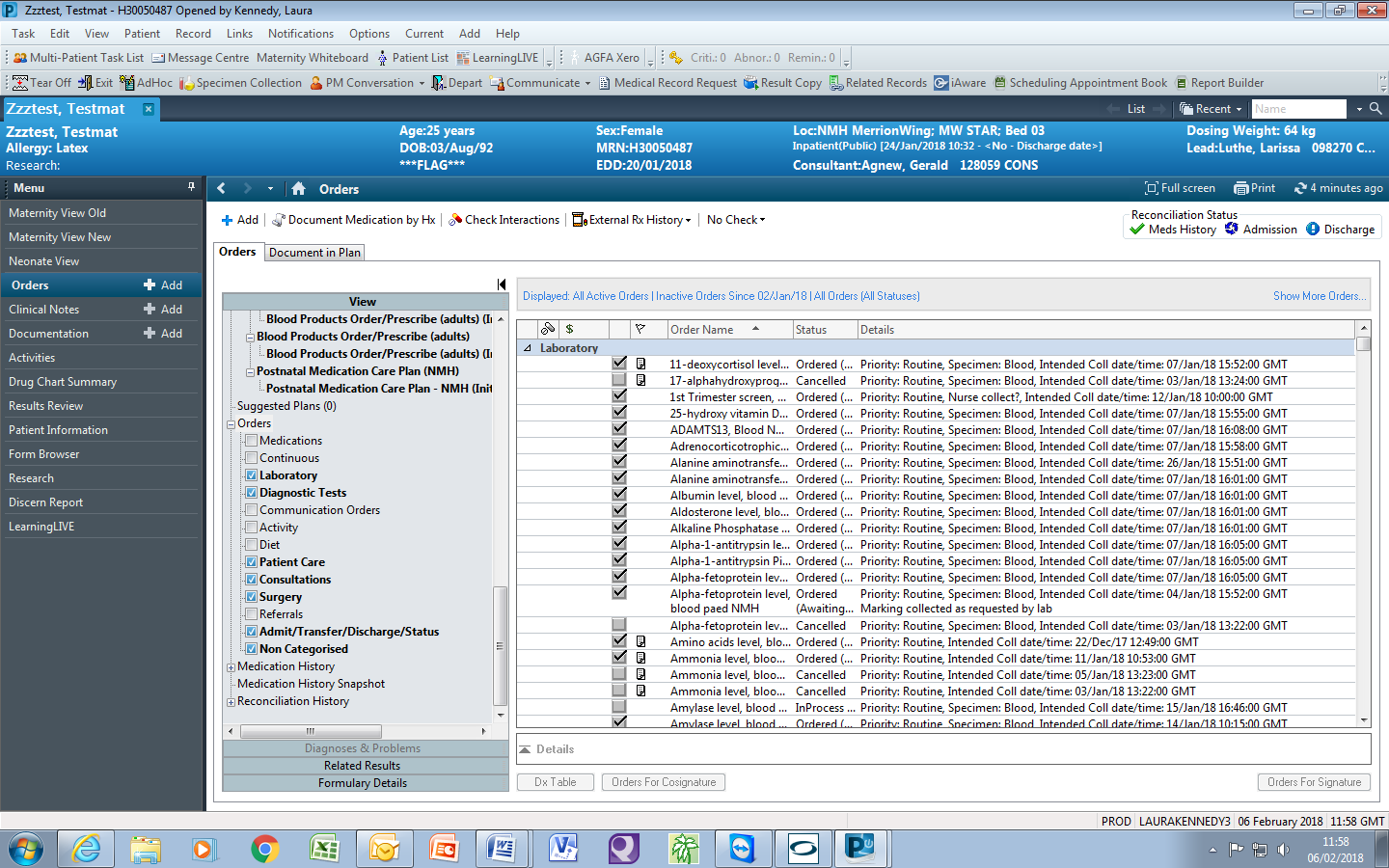 Laboratory tests can be ordered using the search function. Type the NAME OF TEST required (see below for Name of Tests / in each Department) i.e. Type FBC or Full Blood count or using the folders option (refer to appendix 3 for Microbiology orders list). You don’t always have to type in the full name as Millennium will filter as you type. Many of the NMH tests will have a suffix ‘N’ this is to differentiate a test done in the NMH from a test done elsewhere if a patient is transferred.  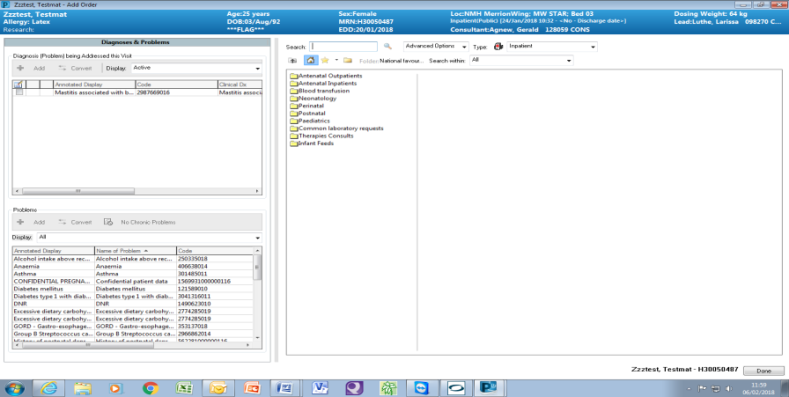 Special requirementsIf a test has any special requirements e.g. an external request form or frozen sample, a pop up alert will alert the user.Click Ok to continueThis can be viewed subsequently by clicking on the document icon in the orders listClick ‘Done’ when all relevant tests have been selected. Failure to do so will mean that the tests were not saved for processing. Fill in the relevant clinical details appropriately. The laboratory will have to ring you for further information if not completed properly.For Sars-CoV-2 requests, it is mandatory to supply the patient’s telephone number as per HSE and Public Health requirements.  Please enter the phone number in the clinical details field.Please note all yellow fields and fields with * are mandatoryPut in your bleep etc if you wish to be informed of any critical results.Collection priority – Routine or Urgent are the most common options for in-patients.Specimen type should default unless there are several options i.e. CSF, Blood etc.Collection date and time should automatically fill in. Adjust if necessary.If you get the pop-up message below it means that some of the tests require additional details. 	Click on First Detail to bring you to the next mandatory field.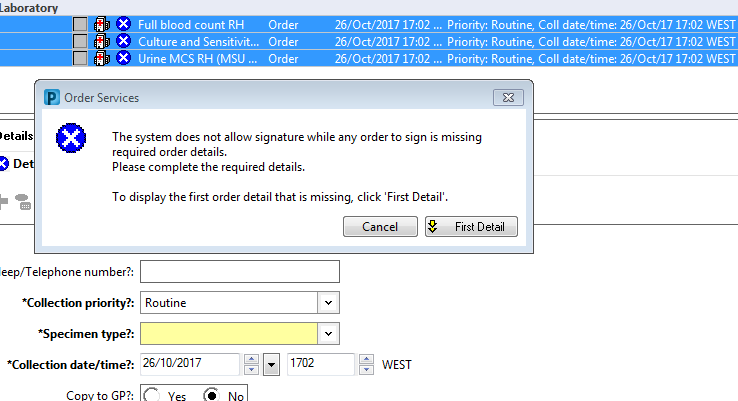 If a test has already been ordered on the patient then an alert box will appear (see below). This is telling you that an FBC has already been ordered for this patient within a predefined period dependant on the test in question. For some tests this may be a few hours and for others it could be days or even weeks. This is to reduce the number of inappropriate tests being repeated. 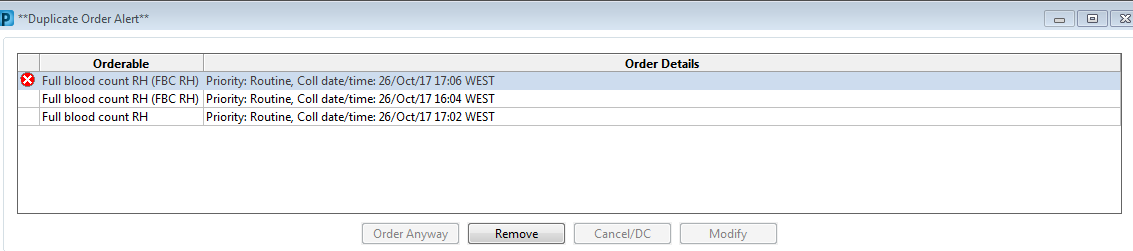 For some tests you can select Order anyway if you know this has been ordered already but you want a repeat sample. For other tests such as genetic tests you will not be allowed to re-order the test as there is no clinical reason to do the test more than once. In this instance you will be asked to remove the request as it is a duplicate order.When all the tests have been ordered and all the required clinical details have been filled in, click sign.  This will pull all tests in together and will only request the amount of tubes necessary to process what has been requested.Genetic RequestsRequests for genetic analysis can be placed electronically. The referral laboratory specific request form must be completed in addition to the electronic request.Please ensure correct consent has been obtained.Specimen Collection MN-CMSOnce you have ordered the tests then it is very important to tell the system that you are taking the sample. Select Specimen Collection on the top menu.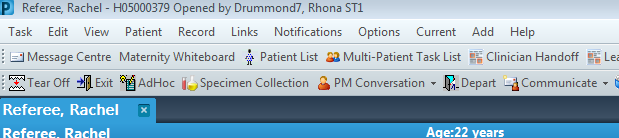 You should then scan the patient id Band. Failure to scan the id band for an inpatient will result in the test being rejected by the lab. For in patients the option to override the barcode scan has been removedFor out-patients, if the patient does not have an ID band then you can select Unable to Scan barcode on the bottom left of the screen.This option to override the barcode scan is removed for in patientsA list of all tests requested on the patient will appear. Please note that some of these may not be relevant so please take note of the date and time of the samples on the right hand side. Only select the ones you wish to takeIf you no longer wish to take a sample or are unable to take the sample, you must remove it from this list by clicking on the sample and selecting not collected and then stating why it is not being collected. The type of bottle required is also displayed on the left hand side. The volume is the volume of the sample container and not the volume of sample required. This will also print on the label.To collect a sample, you must print the label so right click on the sample type and select Print Label Print the labels after you have taken the samples Please label the samples correctly, see section 4.5Mark the samples as collected and signFailure to mark samples collected prevents the request being sent to the laboratoryInitial the label as a final check to confirm all steps have been completed correctly.Any duplicate MN-CMS requests printed in error must be discarded.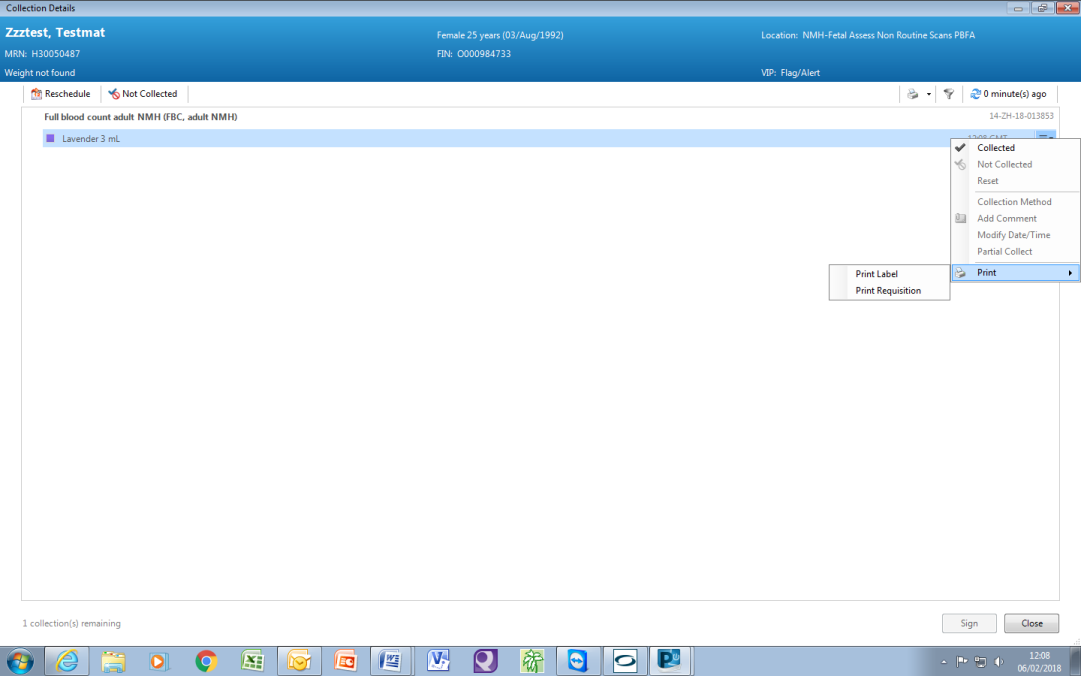 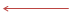 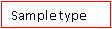 Some requests do not require specimen collection. These tests require the printing of an A4 paper requisitionBlood ProductsBlood CollectionAdd On testsHistology PlacentaeRequests with No Specimen CollectionBlood Products, Blood Collection, Add on Tests and Placentae do not require Specimen Collection.Unless a printed requisition is sent to the laboratory no request has been receivedComplete the order as in 4.2 aboveThe order is marked collected when signedRight click on the orderPrint the requisition and send to the laboratorySpecimen Labelling MN-CMS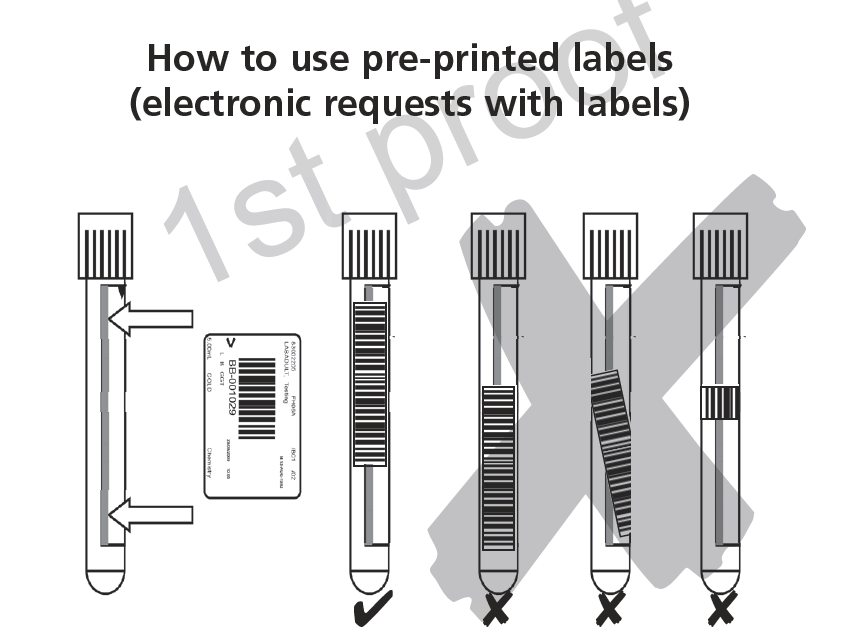 MN-CMS labels must be printed on-demand /directly before sample phlebotomy and labelling. This must take place with the patient in-situ.  A general rule of thumb is to cover the paper label already on the sample tube/swab etc. Do not cover existing barcodes on Blood Cultures.Following application of an MN-CMS label – review the labelled sample to ensure the entire MN-CMS label is legible, the correct MN-CMS request has been placed on the correct sample type (as prompted by MN-CMS), the MN-CMS label orientation is satisfactory (see above) and the date and time of sample collection are correct. NB – Confirm the Patient Demographics on the MN-CMS label applied to the sample match the Demographics of the Patient on whom the sample has just been collected from. Compare labelled sample with Patient Wristband OR verbally confirm PPID if patient is not an In-Patient.  It is very important that you now change the status of the sample to collected and press sign. It is only after the sample is changed to collected that the request goes across to the lab system. The lab cannot process any samples that have not collected in MN-CMS The request will not transmit to the lab so we will not be able to process them. If the status of the sample is Ordered (Awaiting Collection) then you have not collected the sample in MN-CMS. The laboratory does not know that this sample has been ordered.The status of the sample will now change from Ordered to Ordered (Collected). This means that the sample has been taken but the laboratory has not yet formally received the sampleWhen the lab formally receives the sample the status changes from Ordered collected to In Process (Collected). This means the laboratory has received the sample. Discontinued means that someone has chosen not to take the sample for some reason that is documented when the sample is cancelled.See 5.2.2 below for minimum specimen acceptance criteria for MN-CMS requests.Requesting Tests: Paper RequestPaper based requests are used for patients without an electronic chart and in external clinics without access to MN-CMS label printers.Consultant or Pathology Request FormsThe pathology department has a suite of controlled request forms which should be used to request investigations. The forms are department specific and are outlined in figure 10 below.  Departmental forms may be obtained from the old lab and the current version of each departments forms are stored on Q-pulse, please use the reference number from figure 10 below or contact the relevant department for further information. External GPs that require sample bottles or forms can contact the Specimen Reception Department.Figure 12: Pathology Request FormsLabelling the Primary Specimen and Filling in the Request FormRequest Form Please complete all sections of request forms in a fully legible manner. Patients forename and surnameHospital numberLocation/Contact details of the patient Date of birth (or gestational age)Patient’s sexDestination for reportClinicianSpecimen type Anatomic site of originExamination requestedClinical information / history / relevant therapyFor Sars-CoV-2:  Contact telephone number is mandatory as per HSE/ Public Health requirements, please ensure it is added to the request form for this test.Date and time of specimen collectionDate and time of sample receipt (laboratory only)a), b) and j) are essential requirementsIn the event that the patient has no  Number the date of birth becomes an essential identifier.Large addressograph labels may be used for patient identification on the request form.Note: For microbiology, specimen type or site, clinical details, antibiotic therapy details including allergies are required on request form in order to process specimens correctly.  Failure to provide such information can affect testing of sample (resulting in reduced or incorrect testing of sample).Primary SpecimenLabelling of Primary SpecimensIt is essential that all specimens are labelled with a minimum of three identifiers for Blood Transfusion, and two identifiers for other departments, in a legible manner on the specimen container. Always use sample collection tubes, swabs etc. that are in date. Blood taken into expired collection tubes may render the specimen unsuitable. Specimen tubes must not be pre-labelled. The following identifiers should be placed on the specimen:Patients forename and surnameHospital numberDate of Birth (or gestational age) (for MN-CMS requests)Destination for reportDate and time of specimen collectionIdentity of specimen collector.Collection time.Specimen type (for MN-CMS requests)Examination requested (for MN-CMS requests)Initials of Specimen Collector (for MN-CMS requests)a) and b) and are essential requirements for all laboratory departments,a), b), c) f) and j) are essential requirements for Blood Transfusion.In the event that the patient has no  Number the date of birth becomes an essential identifier.All specimens for Blood Transfusion and Kleihauer testing must be hand written unless ordered via MN-CMSSpecimens for other laboratories should be labelled with small addressograph labels.  Where no addressograph labels are available clear handwritten labelling is accepted.  Labelling Criteria for Community / GP Blood Transfusion Samples The Blood Transfusion Laboratory will accept samples for Blood Group and Rhesus status from General Practitioners and Community based services like the Irish Family Planning Association for women within the NMH catchment area (South Dublin, Wicklow and Kildare) who are seeking termination of pregnancy.The purpose of this Blood Group is to identify women who are Rhesus Negative and who will require prophylactic Anti D as part of her termination of pregnancy treatment.Blood GroupSamples for blood group will be accepted from GP/ Community Care provided they meet all of the following criteria:Where the samples and request forms do not conform to these requirements testing will not be possibleStorage and Transport of SpecimensPre Analytical Specimen StorageIdeally all specimens should be transported to the Laboratory in a timely manner.  Where this is not possible for example in an out of hours situation samples may be stored in a fridge.  Specimens should be transported to the laboratory at the earliest possible time. See Departmental Sections for sample stability Do not store the following sample types in the fridge:PCR, routine biochemistry, Coagulation, Blood Cultures, CSF samples, Inoculated plates, Surgical and placental specimens, Blood Transfusion samples for the Fetal RHD screen and specimens in formal saline – Keep at room temperature.Coagulation specimens must be sent to the laboratory ASAP as they are stable for only 4 hoursBacterial  culture of Neisseria gonorrhoeae - Samples must be brought to the laboratory immediately and staff notified – Processed during routine hours only.Urine samples for Chlamydia / gonorrhoeae testing must be delivered to the laboratory within 24 hours.Fresh tissue specimens must be refrigerated until they can be delivered to the laboratory.Body for post mortem must be refrigerated. Samples for HIV or Hep B PCR must be separated and frozen within 24 hrs of sample collection.Any EDTA sample received for NVRL, check with requesting unit if for PCR (in case EDTA sample taken in error), if so, spin, separate and freeze.  EDTA samples are generally for PCR.Majority of specimens for Microbiology are stable for up to 3 days once stored at 4˚ C.  Some exceptions apply for particular specimens and/or tests as follows:Specimen Transport During the process of transporting patient specimens to the laboratory it is essential that specimens are transported safely and efficiently in order to: Ensure safe custody and integrity of the specimen which must reach the laboratory in proper condition.Specimens must be transported within a timeframe appropriate to the nature of the requested examinations and the laboratory discipline concerned.  See individual disciplines for specific time frames.Specimens must be transported within a temperature interval specified for sample collection and handling and with the correct preservatives to ensure the integrity of the samples. Specimens received in the laboratory that do not conform to these criteria will be rejected, see section 3.Ensure the safety of staff transporting specimens Ensure the safety of other staff, patients and members of the public.The Pneumatic Transport System (POD), if appropriate to the specimen type, is the preferred method of delivery of specimens to the laboratory. Blood Culture bottles are plastic and may be transported via the POD. CSF samples must not be sent via the POD system, deliver to the laboratory by hand.Histology specimens must not be sent via the POD systemPlease follow the following guidelines:Use approved specimen bags which must be sealed.Use approved specimen collection containers.Use the POD specimen transport system where available and appropriate to specimen type.Use the specimen transport boxes (closed) where appropriate.Do not try to carry multiple specimens by hand. Do not leave specimens in other locations en route to the laboratory.If there is a doubt about any aspect of specimen transport please contact the appropriate department for advice. Do not transport broken or leaking specimens. Specimen Transport Anatomic PathologySurgical SamplesThe laboratory porter collects samples twice daily from the Gynae Clinic.The theatre porter delivers samples to the laboratory twice daily, at 10:00am and 3:30pm and samples are signed for in the theatre day book.Samples delivered otherwise must be brought to the department by the requesting department.Samples must not be sent via the POD.When possible place sample in plastic biohazard bag.All urgent requests must be clearly marked by ticking the priority box on the request forms and must include the relevant clinical details. Frozen sections must be arranged in advance with the pathologist. All samples must be in adequate amounts of Formalin. Exceptions to this are, suspected cases of molar pregnancy and POC’s of recurrent (i.e. 3rd or subsequent) miscarriage which are sent up dry up until 17.00hrs Monday to Friday. All specimens after this time must be placed in fixative.  Placental SamplesAn electronic order must be completed and sent to the lab with the specimen.The laboratory porter collects samples from the delivery ward in the morning.The theatre porter delivers the placental samples to the laboratory twice daily, 10:00am and 3:30pm and these are signed for in the theatre day book.All placentas from normal deliveries are examined by a midwife in the delivery ward. If there is no abnormality of pregnancy, labour, the placenta itself, or the immediate post-natal period, the midwife places the labelled full placenta in the placenta storage fridge located in the delivery ward.  These placentas are kept for a period of seven days. Where a clinician is requesting a placenta be processed they must check that there is an electronic order for the placenta in Cerner (this confirms we have the placenta) they may then send a placenta triage form with details of the request to the lab.  Where there is no electronic order one must be created and the placenta sample retrieved from delivery and sent with the order form to the lab.  All placenta requests must be made using the mothers hospital chart. The placenta is retrived by the laboratory porter. The full placentas of all multiple pregnancies are submitted to the Laboratory.Placentae for gross examination are placed in black bags, tied, labelled and placed in a biohazard bag. A placental triage form should be completed and sent with the specimen. Microscopic examination is based on findings of gross examination.Placentae from all high risk or sero-positive patients are placed in a suitable container filled with formalin and marked with a red hazard sticker. A placental triage form should be completed and sent with the specimen. Microscopic examination is based on findings of gross examination.Post MortemBody must be placed in the mortuary fridge.Original forms must be sent to the laboratory.Transport of Potentially High Infectious Risk Specimens For patients at risk of haemorrhagic fever: The Pneumatic Transport System must NOT be used. Please contact the laboratory for specimen containment and transport boxesModel Rules for Laboratory Porters and All Who Deliver Specimens to the Laboratory(Refer to the Hospital Safety Statement)This policy applies to all porters working in the laboratory and to the porters and care assistants who deliver specimens to the laboratory. Some of the work carried out by laboratory/ hospital porters and care assistants in the hospital may involve accidental contact with material that could be infectious. However, wherever they might be working they should observe the following guidelines: Cover any cuts or grazes on your hands with a waterproof dressing.Carry all specimens in the trays and boxes provided, not in your hands or pockets.Touch specimen containers as little as possible. If you do touch them, wash your hands as soon as practicable afterwards.Always wash your hands before meal breaks and at the end of duty.If a specimen leaks into a tray or box, tell the laboratory reception staff and ask them to make it safe. If you drop and break a specimen, do not touch it or try to clear up the mess. Stay with the specimen to prevent other people touching it and send someone to the laboratory for help. If you spill the specimen onto your overall, remove it at once and then wash your hands and put on a clean overall. Report the accident to your supervisor as soon as possible.Handle specimen containers gently at all times.Take care when carrying waste or rubbish from the laboratory – there may be broken glass or needles. If you find these tell your supervisor. Special “sharp” containers are provided for glass, syringes and needles – these must be handled carefully as leakage or penetration by sharp objects can occur.All waste must be handled in accordance with all hospital health and safety policies.Specimen Location Delivery InstructionsFigure 13: Specimen Location Delivery Instructions*If the pod system is not working deliver specimens directly to the appropriate area see  above. Specimen Acceptance RequirementsLaboratory Criteria for Specimen AcceptanceSpecimens and request forms must be labelled / filled in as per section 4 or 5 of this document.  See below for rejection of specimens that do not meet the required criteria.Laboratory Criteria for Rejection of SpecimensSpecimens that conform to the reasons listed below will be automatically rejected and will not be processed by the laboratory.  A record of the specimen will be made in the Laboratory Information System and the reason for its rejection noted. A report will be sent to the clinical area. Where specimens originate from ‘in patients’ the requester if known, or the unit may be contacted and a repeat specimen requested. Reasons for Rejecting a SpecimenSpecimen received unlabelled.Specimen incorrectly labelled.Request form unlabelled Electronic request not completedSpecimen and form do not contain minimum essential identifiers.Specimen and form do not contain the same essential identifiers.Specimen that has leaked extensively.Incorrect type of specimen. Incorrect volume of specimen.Specimen clotted inappropriately.Haemolysed specimens.Specimens received too old for analysis.Blood Transfusion specimens will be rejected if there is not an exact match between the essential identifiers on request and specimenBlood transfusion specimens with addressograph labels on specimens will be rejected.Blood transfusion specimens require the signature of the person who took the specimen and will not be accepted until this is supplied.All non MN-CMS specimens for Blood Transfusion and Kleihauer must be hand writtenSpecimens will be rejected if the essential requirements are missing from the primary specimen.Special ConsiderationsBlood Transfusion specimens require date of birth (or gestational age) in addition to the full name and hospital number. Non MN-CMS Blood Transfusion samples must be signed by the collector.Anatomical Pathology and Microbiology specimens should be labelled on the body of the container and not on the lid.TDL, , and OLHC genetic forms must be signed by the patient or person paying for the test.For post mortem examination the body should be identified by means of wrist or leg bandFactors that May Affect the Performance of the Test / Interpretation of ResultsIncorrect volume of specimen.Specimen clotted inappropriately.Haemolysed/ Lipaemic specimens.Specimens received too old for analysisExceptions to Rejecting a SpecimenIn exceptional circumstances, where there are problems with patient/sample identification, sample instability due to delay in transport/inappropriate container/insufficient sample volume, or where the sample is clinically critical or irreplaceable e.g. in the case of surgical specimens in Anatomical pathology, CSF’s, amniotic fluid, CVS, pus from an abscess excised in theatre or other specimens (other than blood), the laboratory can choose to process the sample where both clinician and laboratory staff, following discussion, are confident regarding the identity of the specimen. In this case the final report should indicate the nature of the problem and where applicable that caution is required when interpreting the result.Corrections to labelling errors must be clear and unambiguous. Incorrect information must be indicated with a clear strikethrough. The correction must indicate the name of the clinical staff member contacted and bear their signature. It must be counter signed and dated by the laboratory staff member. A pathology specimen non conformance form [RF-CS-LM-20] must be completed and a comment entered in the report alert the clinicians to the error. All samples with corrected labelling errors accepted for analysis are recorded as non conformities and are subject to specific review.The paper request forms are stored for three months in the laboratory and are then shredded. An exception to this is for Blood Transfusion, and genetic request forms where the request form is scanned and stored for 30 years. Anatomical Pathology request forms are stored for 30 years.  Electronic requests are stored permanently in the patient chartSample ReceiptMN-CMS samples are ‘booked in’ to the LIS on receipt into the laboratory using the unique bar coded number on the sample.  The request date field in the LIS is the date and time the sample was received into the laboratory.Samples with request forms received in the laboratory have the date and time of receipt recorded on the request form. Specimens are then labelled with a unique laboratory accession number; they are then recorded in the LIS linking the unique laboratory accession number to the patient’s details provided on the request form.Trained Laboratory personnel will evaluate the specimens to ensure that they meet the relevant acceptance criteria.Secondary Sampling of Primary SpecimenIf separation of the primary sample into a secondary container is required for any reason all portions of the primary sample must be an unequivocally traceable to the primary sample.  This is achieved by ensuring all sample containers are labelled with the patient’s unique laboratory accession number.ReportsReporting Of Results within the HospitalResults, once authorised, are available electronically in MN-CMS or Winpath Ward Enquiry.  Hard copy reports are issued on the day of test report release. Printing of Hard Copy reports for requests received via MN-CMS will cease once auditing of reports is completed. Clinicians will be notified in advance of this change.Laboratory management shares responsibility with the requester for ensuring reports are received by the appropriate individuals within an agreed time interval, depending on the test requested. This is facilitated by the requester providing the necessary details on the request form, including clinical details.  All clinicians have been alerted to this requirement via SI-MEM-LM-146. MN-CMS ReportsReports are filed directly to the patient chart. In addition a message is received to the ‘In Box’ of the clinician placing the request and to the location pool message centre of the patient’s current, or last known, location.Review of results is via an endorsement process. Results are reviewed and accepted by the reviewing clinician or are forwarded directly to the ‘in box’ of a Consultant or other designated clinician for action. Winpath Ward EnquiryIn general results once authorised are available electronically on the ward PC’s, within 20 minutes from time authorised. These results are accessed via the ward enquiry software Winpath Ward Enquiry. Entry of area logon and password provides access.Paper ReportsHard copy reports are issued as standard for requests received on Paper Request Forms. These are delivered to the identified unit, or if none is given, to medical records twice daily (Monday to Friday) by the laboratory porter. Results are reviewed and accepted by the reviewing clinician or are referred to a Consultant or other designated clinician for action.No request should be processed without a named ClinicianReports for External LocationsReports for locations outside the hospital will be posted on the day of reporting if results are available before 15:00hrs Monday to Friday. Telephoned ReportsIn general results are telephoned when:There is a comment on the request form requesting results to be telephoned.The results fall within established alert or critical intervals, as defined by procedure.The result deviates significantly from previous results.Urgent action by clinical staff is required.It is necessary to notify the requester that testing will be delayed, where it may compromise patient care.All telephoned results must be recorded in the laboratory information system. Details recorded must include date and time of phoned report, staff member notified, and results conveyed.  Also any difficulties in notifying staff of results by telephone should be recorded.All telephoned reports shall be followed by a final report While Departments have internal criteria stipulating which reports should ideally be phoned to clinical staff, it remains the responsibility of the clinician who ordered the test to follow up and act upon its result.It is the policy of the Anatomic Pathology department not to give results over the telephone.  A preliminary report may be phoned to a clinician by the department’s medical staff.It is the policy of the Blood Transfusion department not to give Blood group results over the telephone.   Urgent Anti-D quantitation results are phoned to Foetal Assessment when a telephoned result is received from the IBTS. This is recorded in Winpath. It is not usually necessary to phone abnormal results when:Result is consistent with previous results on the patientResult is not unexpectedResults delivered by telephone should only be delivered to authorised recipients and should not be communicated directly to the patient.Faxed ReportsResults should not be faxed from the lab.  Faxing of results should be limited, and requests for same should be routed through a consultant pathologist or the Chief/Senior medical scientist.However, as per hospital policy, PP-OG-GEN-19, In certain circumstances it may be acceptable to transmit confidential personal data and sensitive personal data by fax as follows:-Medical Emergency: - where a delay would cause harm to a patient / client or employee or the potential risk to a patient / client or employee is greater harm than the risk of disclosure of their personal information.In the case where a referring / transfer hospital needs a result where time would not allow for it to be posted it is acceptable for it to be faxed.Blood group results would fall under this category.Urgent ReportsRequests marked urgent or priority are processed as a priority according to the protocol in each department. Laboratory must be contacted by phone when sending urgent sample.  Where appropriate such results are brought to the immediate attention of the requesting clinician or staff in the clinical area.Supplemental ReportsWhere additional information regarding a request comes to light which necessitates an additional report a supplemental report is issued.Amended ReportsWhere it is discovered that the original report issued is incorrect or contains false information a revised or amended report is issued. The original report and the correct report are retained on WINPATH. The original copy in the patient’s chart is marked as incorrect and the new amended report clearly outlines that it is a deviation from the original. For MN-CMS results, the amended report will have ‘c’ beside any results which have been corrected.  The clinician should be aware when accessing patient results to interpret any corrected results with caution.  Where a report has been amended the clinical area will be notified directly.  The revised report shows the time and date of the change and the name of the person responsible for amendment. [MP-GEN-RECALL]Copy ReportsThere is a facility in every department to print copy reports to additional clinicians / locations as requested. Such request may occur at sample login or additional reports may be requested post authorisation and release of primary report. All additional reports issued after the primary report are marked ‘Copy’. Copy reports are not issued in MN-CMS.Delayed ResultsIn the event where a delay in examination results could compromise patient care each individual department will communicate this to the clinical area.  This should be done by telephoning the clinical area and recording the call in the telephone log of the patient concerned.Where the issue affects a number of clinical areas/ patients a non-conformance should be raised in Q-Pulse.  The call should be recorded as part of the immediate action.Uncertainty of MeasurementThe measurement uncertainty components are those associated with the actual measurement process, starting with presentation of the sample to the measurement procedure and ending with the output of the measured value or test results. Sources that contribute to uncertainty may include sampling, specimen preparation, portion selection, calibrators, reference materials, input quantities, equipment, environment, specimen condition and operator skill. The laboratory must define the performance requirements for the measurement uncertainty of each measurement procedure.  This is a key step in deciding whether a test is fit for purpose.  All laboratory investigations are subject to uncertainty of measurement.  Please take this into consideration when interpreting results. Each department has a document listing the uncertainties calculated for its tests.  For further information on performance specifications or indicators of uncertainty of measurement for internal test please contact the individual laboratory if required.Reference RangesResults are compared with Biological Reference Interval where appropriate. These ranges should be matched for age sex and ethnicity where appropriate and possible.  Reference ranges and alert ranges for investigation may be published for use by laboratory and clinical staff.  Where results fall within accepted reference ranges and such a result is consistent with the clinical details provided it may be authorised.  When reporting of trans-gender patients a comment will be included that reference ranges applied are female/male as appropriate.Please Note: Female reference ranges reported. Please take into account patient’s clinical condition when interpreting results".Please contact individual department for further information on reference ranges.  Accredited and Non-Accredited Test ReportingThe NMH is an INAB accredited testing laboratory (Reg. no. 240MT) - for accredited tests please see: https://inab.ie/Directory-of-Accredited-Bodies/Laboratory-Accreditation/Medical-Testing/The-National-Maternity-Hospital.html. Tests that are not accredited by INAB are identified on reports.The following text will be appended in the footer of all hardcopy printed reports for Haematology, Biochemistry and Microbiology, where accredited activities are being reported.  ‘An INAB accredited testing laboratory Reg. No 240MT.’       The following text will be appended in the footer of all hardcopy printed reports for Blood transfusion, where accredited activities are being reported.  “An INAB accredited testing laboratory Reg. No 240MT. ®Denotes tests performed in a non INAB accredited referral laboratory.”The following note will be added to the body of each Histology hard copy printed report and electronic report. 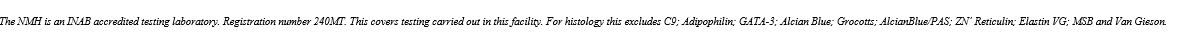 The following text will be visible on Blood Transfusion, Haematology, and Biochemistry electronic reports for where accredited activities are being reported.  The NMH is an INAB accredited testing laboratory (Reg. no. 240MT) for accredited tests please see: https://inab.ie/Directory-of-Accredited-Bodies/Laboratory-Accreditation/Medical-Testing/The-National-Maternity-Hospital.htmlThe following text will be visible on Microbiology electronic reports for where non-accredited activities are being reported -Non-INAB accredited test. For INAB accredited tests (Reg. no 240 MT) please see: https://inab.ie/Directory-of-Accredited-Bodies/Laboratory-Accreditation/Medical-Testing/The-National-Maternity-Hospital.htmlPre-Authorised ResultsAll results leaving the laboratory have been validated and/or reviewed by a qualified medical scientist or consultant. Pre authorised results contain the electronic signature COMP, they are deemed authorised under the authority of the consultant in charge of the department based on predefined criteria.  Such results do not constitute clinical advice.    Reports on Results from Referral LaboratoriesResults from referral laboratories may be received electronically via Medibridge or by hard copy.Medibridge results are attributed to the referral laboratory and authorised from Winpath. They are available in MN-CMS and on Winpath Ward Enquiry.Hard copy results, where received, from referral laboratories are issued to the requesting clinician. Numeric results may be entered into the laboratory information system for ease of access. Where this occurs they are flagged as originating from a referral laboratory. They are available in MN-CMS and on Winpath Ward Enquiry.For text based results in the case of the MN-CMS the returned report is scanned and attached to the patient’s record. A message is sent to the requesting clinician.The(y) results from referral laboratories when(re) printed on NMH paper are authorised by COMP as outlined in 8.1.3 above. The name of the referral laboratory is indicated in the body of the report.Post Analytical Storage, Retention and DisposalAnatomical PathologySurgical specimens are held for four weeks post reporting.Surgical specimens that are all embedded are held for one week post reporting.Blocks and slides are retained for 30 years.Placental specimens are held for 12 months.Post Mortems as per consent.Blood SciencesBlood and urine specimens are usually kept for up to one week at 2 – 6˚ C after processing. MicrobiologyAll CSFs are stored at 4°C for 1 month.All positive blood culture bottles are stored at 35°C, aerobically until complete (usually 5 days unless prolonged incubation or terminal sub-culture requested by Consultant Microbiologist).Urine samples are stored at 4°C for minimum of 2 days.All Sars-CoV-2 and positive Influenzas are stored at 4°C for up to 1 week.All other specimens are stored at room temperature for 1 week.Specimen Reception and DispatchSamples are sent to NVRL or other external laboratory and not retained in specimen reception. All antenatal booking blood specimens are stored frozen for 2 years in NVRL in accordance with NVRL policy.Primary blood specimens that have been separated and a secondary sample sent for referral are stored in the fridge for up to 2 weeks.Primary urine specimens that have been separated and a secondary sample sent for referral are stored at room temperature for two days.All clinical specimens are disposed of according to PP-EF-ENV-17.Policy on Protection of Personal InformationThe Department of Pathology and Laboratory Medicine follows the hospital policy on data protection. The scope of this policy is to ensure that the obligations in dealing with personal data, by the organisation comply with the requirements of the relevant Irish legislation, namely the Irish Data Protection Act (1988), and the Irish Data Protection (Amendment) Act (2003).  The NMH must comply with the Data Protection principles set out in the relevant legislation. This policy applies to all personal data collected, processed and stored by The NMH in relation to its staff, service users and service providers. The NMH makes no distinction between the rights of Data Subjects who are employees and patients: all are treated equally under this policy.Complaints procedureThe Department of Pathology and Laboratory Medicine follows the hospital policy on data protection; see PP-OG-QTY-3All complaints written or verbal will be accepted by the department of Pathology and Laboratory Medicine, and will be handled as follows.Monitoring User ComplaintsAll complaints, verbal or written, are recorded in the CAPA module of Q-Pulse. Complaints are dealt with in the first instance by the Head of Department or depending on the seriousness of the issue by the QMT. Clinical Governance is made aware of written complaints to ensure compliance with hospital policy.Feedback can be given through the following form:https://creator.zohopublic.eu/lukefeeney/feedback-mgmt-2019/form-perma/NMH_Patient_Feedback_Form/usBnGW4MT4FbHX1GE1NVVPX1R22vDTqFvXmMZOxVK9kM9GOhyfZJv5Vg0PuMPbjzwVNGCZEgj4BdNW4edT8p09hFs9Z7OUy6d0YXAnatomical pathology (Histology) DepartmentAnatomical Pathology TestsFigure 14: Anatomical Pathology TestsAnatomical Pathology Specimen RequirementFigure 15: Anatomical Pathology Specimen RequirementsBiochemistry DepartmentTests and Specimen RequirementsSee Figure 13 for routine cut off times. Urgent specimens are accepted at any time. Specimens from adults are drawn into specific Greiner Vacutainers with appropriate additives as outlined below. Specimens from neonates are drawn into specific Sarstedt microtubes with appropriate additives as outlined below.Stability of Routine Biochemistry Tests Routine biochemistry samples may be analysed up to 8 hours after sample draw.Figure 16: Routine Biochemistry TestsFigure 17 : Routine Biochemistry ProfilesFigure 18: Glucose TestingAll adult samples should be drawn into grey topped fluoride oxalate tubesFigure 19: Urine Biochemistry TestsFigure 20: CSF Biochemistry TestsSpecialised Biochemical InvestigationsThese investigations are referred to external centres. Turnaround times, where quoted, reflect specialist nature and referral laboratory response time. For further information contact specimen reception Ext: 3178 for sample requirements and biochemistry Ext: 3546 for result enquires.Figure 21: Specialised Biochemical InvestigationsBiotin may cause interference in some of our referral tests. If such interference is suspected, please contact the Biochemistry Laboratory for a list of susceptible tests.*Test codes marked with an asterisk are orderable through the patients’ electronic chart - Cerner PowerchartReferences: Children’s Health Ireland at Crumlin online Lab manual: http://olchlab.return2sender.ie/Default.aspxMedlab Pathology online Lab manual: http://www.sonichealthcare.ie/test-information/tests-a-z/tests-a.aspxSt James Hospital online Lab manual: http://search.stjames.ie/Labmed/Children’s Health Ireland at Temple St DPLM Test requirements manual: EXT-CS-LM-42Protein Reference Unit, Sheffield Northern General Hospital online Lab manual: https://www.immqas.org.uk/pru.asp?ID=316St Vincent’s Hospital Pathology User Handbook: EXT-CS-LM-43Sheffield Children's NHS Foundation Trust User's Handbook: EXT-CS-BIO-98AMNCH Tallaght Lab user manual: EXT-CS-LM-53Beaumont Hospital Lab user manual: EXT-CS-LM-52Thomas’ Hospital online user manual: http://www.viapath.co.uk/test-alphabetical?location=113&department=130&laboratory=146&letter=Eurofins Biomnis online user manual: https://www.eurofins-biomnis.com/en/services/test-guide/TDL online user manual: https://tdlpathology.com/test-information/a-z-test-list/a/Willink lab manual: EXT-CS-SR-8Steroid laboratory at King's College Hospital: http://www.viapath.co.uk/our-tests/urine-steroid-profileDept. of Neuroimmunology, Institute of Neurology, UCL: https://www.uclh.nhs.uk/OurServices/ServiceA-Z/Neuro/NEURI/Pages/Testdirectory.aspxSt James's University Hospital, Leeds:  http://www.sas-centre.org/assays/hormones/5a-dihydrotestosteroneHSE National Drug Treatment Centre Lab manual: EXT-CS-BIO-173Note: If the Biochemical investigation required is not listed in  above please contact the Biochemistry laboratory directly at Ext: 3546Retrospective Requesting/Additional RequestsRoutine specimens are retained in the Biochemistry laboratory for up to one week, refrigerated at 2 – 6˚ C. Analyses of additional tests are subject to specimen integrity and analyte stability. Add on facility only available for routine biochemistry samples up to 8 hours from sample draw. Telephone requests for additional analyses are accepted from clinicians but must be followed up with the appropriate add-on request form.Reference Ranges and Critical Alert Ranges  Adult reference ranges quoted by the Biochemistry laboratory refer to non pregnant females A critically abnormal result may or may not be unexpected. It may be due to a disease process, the affect of treatment or it may be artifactual. A critically abnormal result must always be reported urgently by telephone to clinical staff as per PP-CS-BIO-10.  The telephoning of reports is documented in the telephone audit log on Winpath.Figure 22: Reference Ranges for In House TestingBiochemistry Reference Ranges in PregnancyThe Reference ranges quoted for women on Biochemistry reports refer to the non pregnant state. In general, levels of plasma analytes tend to be lower in pregnant women mainly due to hemodilution as a result of plasma volume expansion. However, there are some analytes that increase during pregnancy (Plasma Alkaline Phosphatase, Plasma Urate and Urinary Protein). The minor plasma concentration changes that occur during pregnancy of Inorganic Phosphate, CRP, Direct Bilirubin, ALT, AST, CK, LDH, Amylase and Bile Acids are considered not clinically significant and non-pregnant Reference Ranges can be used to interpret the results of these analytes.The table below is intended to act as a guide to the changes that occur to Biochemistry References Ranges during pregnancy. However, care must be taken in the interpretation of results as there can be variation among pregnancies and also within trimester specific ranges particularly for analytes where there are changes in concentrations as pregnancy progresses e.g. Albumin, ALP.Figure 23: Guide to Biochemistry Reference Ranges in PregnancyReference: Gronowski AM, Handbook of Clinical Laboratory Testing During Pregnancy, Humana PressFigure 24: Test Results for Telephoning in BiochemistryBlood Transfusion DepartmentFigure 25: Blood Transfusion TestsFigure 26: Blood Transfusion Referral TestsFigure 27: Blood Transfusion Blood Product RequestsStorage of Blood SpecimensBlood specimens can be stored for 24 hours at 4˚C if there is a delay in transport to the laboratory. The exception to this is the storage of samples collected for the Fetal Rh D screen which must be stored at room temperature.Specimen Request FormPlease refer to Figure 21 Blood Transfusion Tests for appropriate requests forms if not using MN-CMS. The request form must have the relevant details as outlined below:Patient details: surname, first name, hospital number, date of birth, ward.Clinical details: surgical procedure, transfusion and pregnancy history.Signature of person making the request.Signature of the person taking the specimenGP bloods must indicate the full address of the patientAntenatal Blood Grouping and Antibody ScreenPlease refer to PP-CS-AN-24 Antenatal Blood Grouping and Red Cell Antibody Screening Policy for frequency and details of tests required. Cord Blood should be sent for Group and DCT on infants of all Rhesus negative women/ blood group unknown to assess requirement for postnatal Anti-D Ig injection. Anti D Ig will be issued to RhD negative women based on these results. Cord Blood must also be sent for Urgent Group and DCT on infants of women with irregular red cell antibodies and suspected Haemolytic Disease of the Fetus/Newborn (HDFN).  Paper request form must supply the demographic details of both the mother and the infant.Crossmatch RequestIn Addition to the information required under   please supply the following:Relevant clinical information, antenatal history, blood transfusion history, transfusion reaction etc., patient diagnosis (special conditions require special blood example sickle cell disease requires special antigen negative blood) If specific blood components/products are required i.e. CMV negative, irradiated, this should be requested.The specific surgery or reason for a transfusion request should be indicated A clear indication as to whether the tests/components/products requested are urgent or routine.  All urgent requests must be made by contacting the Blood Transfusion department during routine hours or the medical scientist ‘on call’ at all other times. Where a verbal request is made it must be followed up by a written/printed request formFor paediatric / neonatal crossmatch requests a valid maternal sample taken within 72hrs of delivery must be available.A current valid sample is required for adult RCC requests. This is one that is collected within 72 hours of the transfusion event being completed. A formal exception to this rule exists for placenta accrete patients, providing they do not have any alloantibodies.It is recommended that a second sample should be taken for the confirmation of the ABO group of a first time patient prior to transfusion, where this does not impede the delivery of urgent red cells or other components. However, it is important that the two samples are taken independently of one another. This recommendation is an important step in mitigating the risks associated with Wrong Blood in Tube.Blood Transfusion Laboratory Services at the National Maternity Hospital to Support Termination of Pregnancy ServicesThe Blood Transfusion Laboratory will accept samples for Blood Group and Rhesus status from General Practitioners and Community based services like the Irish Family Planning Association for women within the NMH catchment area (South Dublin, Wicklow and Kildare) who are seeking abortion. The purpose of this Blood Group is to identify women who are Rhesus Negative and who will require prophylactic Anti D as part of her abortion treatment.The Blood Bank returns the results of the blood group via encrypted email and by post. GPs must register with the department and provide their registration number and healthmail account. Details on sample acceptance requirements are issued to each GP along with information on Anti D for this patient cohort.  If the patient is Rhesus Negative Anti-D Ig prophylaxis is recommended following therapeutic termination of pregnancy to prevent sensitisation and to safeguard any further pregnancy This Anti D may be given post administration of the 1st tablet and should be given no later than 72 hours post ingestion of the second tablet. Service users should contact the Annex Clinic at the National Maternity Hospital to arrange for Anti D Administration for their patients.Routine Antenatal Anti-D Prophylaxis (RAADP) at the NMHA RAADP service at approximately 28 weeks gestation is offered to all Rhesus D Negative mothers at the NMH in an effort to reduce sensitisation and the production of immune Anti-D. However, approximately 40% of pregnant Rhesus D negative women will carry a Rhesus-D negative foetus that poses no risk of sensitisation to the mother. This results in these women receiving at least one dose of anti-D immunoglobulin unnecessarily, which has ethical and cost implications. To avoid this the NMH, via the Irish Blood Transfusion Service (IBTS), offers all known Rhesus D Negative mothers cell free foetal DNA (cffDNA) analysis from their maternal blood sample in order to determine the Rhesus D gene (RHD) status of the foetus, This allows a targeted RAADP and anti-D prophylaxis approach to the antenatal care of Rhesus D negative women at the NMH.Maximum Blood Order ScheduleA maximum blood order schedule is in effect. Please refer to PP-CS-BT-1 Maximum Blood Ordering Schedule for details. The Blood Bank must be informed when a patient with known immune antibodies is admitted to allow appropriate time to source suitable blood products for the patient. Massive Haemorrhage PathwayPlease refer to PP-CS-PN-15 Massive Haemorrhage in Obstetrics andCG-GYN-INPAT-18 Blood Transfusion Management of Major Haemorrhage in GynaecologyUrgent Blood Product RequestsUrgent blood product requests e.g. the request for ‘Pack 1’ can be made verbally. All blood product requests can be sent to the lab retrospectively either via request forms or MN-CMS printed requisitions. It is possible to assess if Crossmatched blood is available for a patient using blood track enquiry, the icon for which is saved to desktops in clinical areas for your use.  Please refer to PP-CS-HV-11 Collecting Blood Components and Blood Products using Blood Track for further details.Investigation Following Suspected Transfusion ReactionAll implicated blood/product packs with giving set attached must be returned to the Blood Transfusion laboratory with the relevant specimens and completed transfusion reaction form. Blood product packs should be stored at room temperature while awaiting investigation.  Figure 28: Suspected Transfusion Reaction Specimen TypesReference Ranges and Critical Alert Ranges The results are abnormal or unexpectedThe result deviates significantly from previous results.Grouping discordanceIn the case of a rise in anti-D quantitation that doubles the previous quantitation, and/or reaches an estimated risk level. (i.e. >4 IU).In the case of a rise in anti-c quantitation that doubles the previous quantitation, and/or reaches an estimated risk level. (i.e. >7.5 IU).In the case of a rise in antibody titration that doubles the previous and/or reaches an estimated risk level (i.e. >1/32).Positive DCT (not related to prophylactic Anti-D administration)The presence of a clinically significant irregular antibody will be notified to the clinical area in the event of crossmatched blood requestsCollection/Delivery of Blood, Components and Blood ProductsAll movement of blood and platelets is monitored by Blood Track please refer to PP-CS-HV-11 for further details.Three  emergency O Neg units for adult use and one emergency O Neg unit for neonatal use are available from the theatre blood fridge.  Intra Uterine TransfusionIntrauterine transfusion (IUT) of donor red cells is the primary treatment for significant fetal anaemia in pre-term pregnancies where delivery is not appropriate. The process requires excellent communication between the Blood Bank and the Fetal Assessment Unit (FAU). The fetal anaemia can be the result of maternal red cell alloantibodies causing haemolytic disease of the fetus and newborn (HDFN) or, more rarely, fetal anaemia due to parvovirus B19 infection. An IUT of platelets is also available when there is fetal alloimmune thrombocytopenia.Following the request for the first IUT from the FAU the Irish Blood Transfusion Service (IBTS) will perform an extended phenotype on the most recent sample from the mother to include Fya, Fyb, Jka, S and s types and where time allows source donors to match the patients extended phenotype as far as possible.Once an IUT date has been scheduled the patient must present to the FAU to have two 9 ml EDTA inpatient group and antibody (type and screen) samples collected. The timing of this sample collection must be discussed between the FAU and the Blood Bank. The samples are required for crossmatching and referral to the IBTS and must be collected no sooner than 72 hours prior to the transfusion event.At the FIRST IUT it is important to always do a fetal Group and Coombs and a fetal FBC using a pre-transfusion sample. Depending on the clinical picture other pre-transfusion samples may be taken for Cytogenetics, Parvovirus or a TORCH screen. It is the responsibility of the attending clinician to request these.At subsequent IUTs the only pre-transfusion fetal sample collected is an FBC.The sample requirements for the above tests are as follows:Group and Coombs – 3ml EDTA FBC – 1.3ml EDTACytogenetics	1.3 ml LiHeparinParvovirus	1.3 ml SerumTorch Screen	1.3 ml SerumAt all IUTs the Clinician will take numerous foetal 1.3ml EDTA FBC samples for the estimation of fetal haemoglobin using a point of care testing device. The results of this testing will guide the required transfusion volume.A Kleihauer test on the mother may be required on post transfusion samples after multiple IUT’s.In the case of first time platelet IUTs for fetal alloimmune thrombocytopenia a sample may also need to be further referred to the IBTS HLA laboratory for platelet genotype as per the consultant haematologist.HaemovigilanceDefinition: “A set of organised surveillance procedures relating to serious adverse or unexpected events or reactions in donors or recipients and the epidemiological follow-up of donors (EC Directive 2002/98/EC)”At hospital level the main objectives of the Haemovigilance system are:To ensure the safety of the transfusion system.Educate staff in best transfusion practice.Show that problems are recognized and effectively managed.Ensure compliance with legal requirements,Improve public confidence in the safety of blood and blood componentsMisidentification at blood sampling may lead to fatal ABO-incompatible blood transfusion, especially if the patient has not previously had their blood group documented in the laboratory system. The error will not be picked up. Inadequately or mislabelled samples carry a significantly increased risk of containing blood from the wrong patient. Risk of misidentification may be reduced by staff adhering to the following principals:Great care must be taken to ensure that the patient record open in MNCMS is that of the patient requiring the sample collection, especially noting that there may be 2 patients with the same Name and DOB, The Unique patient Hospital number (MRN) on the patient identification band must be checked against the MRN on the banner bar of the record open for all inpatient sampling.For outpatient blood sampling clinical staff must ensure that positive identification of the patient has been undertaken prior to sampling. Again ensure that the record open in MNCMS is that of the out- patient requiring the blood sample collection. Noting that there may be 2 patients with the same Name and DOB, Patients must be positively identified (see procedure below 15.1-15.2) and their details must match those on the request form for all sampling. (Manual or electronic form) All inpatients must wear an identity band In the event of an ID band being removed from a patient, it is the responsibility of the clinician (nurse/midwife/doctor) removing the ID band to replace it. Collection of the sample and labelling of the sample tubes must be performed as one uninterrupted process involving one member of staff and one patient at the patient bedsideSample labels must not be printed away from the patient bedside  when using the MNCMS system for sample collection/labellingSample tubes must never be pre-labelled. The sample tube label must be handwritten with the minimum patient identifiers by the sample collector (identifiers exactly matching those on the identity band and request form).The date and time of sampling and the identity of person taking the sample must also be recorded on the sample tube. Labels printed away from the patient (e.g. addressograph labels) must not be used on the transfusion sample but printed addressograph labels are acceptable on the manual request form onlyAll handwritten details  must be legible. For samples ordered and collected using the MNCMS. Follow procedures outlined in this document, see section 4.3 Specimen Collection  MN-CMS             Verification of the match between the patient and the computer record and             printing of the sample label must be performed at the bedside at the time of               phlebotomy; Samples must be labelled at the bedside using the correct printed             label after PPID.  Prior to taking a blood specimen from a patient the following actions should be undertaken Inform patient of reason for collection of specimen, and any follow up/results of sameObserve hospital consent policy.Observe hospital phlebotomy (preparation of patient), and health and safety guidelines The blood sample should not be obtained from an arm being used for the infusion of intravenous fluids because these may alter the blood specimen and invalidate the crossmatch.Observe Infection Control proceduresGive the patient any relevant printed information leaflets and record this in patients medical chart (e.g. Rhesus Negative leaflet,  Blood Transfusion Information leaflet)BCSH guidelines recommend that laboratories have a ‘zero tolerance’ policy for rejecting samples that do not meet the above minimum requirements. Patient Identification A patient identification band must be worn by all in patients at time of sampling and receiving a blood transfusion. The patient is instructed not to remove the identification band because it is also required for pre-transfusion bedside checking. To ensure accuracy and legibility, the ID band should be printed, from the hospital’s computerised patient administration system. The minimum identifiers on the Identification band are:Last name First name or Baby (also if applicable include Twin 1, Twin 2)Date of birth Unique patient Hospital number Gender Positive Patient Identification Procedure         Wherever possible, patients for blood sampling or transfusion  should be asked to State their full name and date of birth and this must exactly match the information on the identification band. Check spellingsPatients who cannot confirm their identity are at particular risk.Great care must be taken in identifying neonates (twins/triplets) and unconscious or anaesthetized patients who cannot aid in the identification process. Identification discrepancies at any stage of the transfusion process must be investigated and resolved before moving to the next stage.All samples MUST be hand labelled from patient identification armband at the bedside for Blood transfusion Dept. (e.g.  Crossmatch Sample, Type and Screen , Group and Antibodies) applicable to Gynae patients or labelled with printed labels from MNCMS applicable to Obstetric and Neonatal patients . Please note in all cases   when using printed labels  from MNCMS  Verification of the match between the patient and the computer record and       printing of  the sample label must be performed at the bedside at the time of               phlebotomy;  Is this the  RIGHT PATIENT? This verification is applicable to             Inpatient and Outpatient settingsBefore sending a sample to laboratory check that the identifiers on patient identification armband, sample tube and addressograph label are identical. Great care must be taken when recording DOB and Hospital number to avoid transcription errors which will lead to rejection of sample and a repeat been requested.  See PP-CS-HV-16 for blood transfusion sample phlebotomy in Covid 19 patient clinical areasComplete all sections of request form. (Include gestation, reason for request, previous doses of anti-D, Date and Time of sensitizing event, surgical procedure, etc) General Haemovigilance IssuesTraceability (Legal Requirement)A traceability tag is attached to each blood component (red cells, plasma and platelets) issued. The administrator of the product must sign the bottom half of the tag with date and time and return the tag to the Blood Transfusion department. In cases where the emergency Group O Negative uncrossmatched blood is used complete Patient identifiers on traceability label. Traceability of all blood is a mandatory requirement and failure to comply with the traceability system will result in a non-conformance being generated and investigated to close out. See separate Blood Transfusion Administration Guideline PP-CS-HV-7 for records required in patient chart.Notification of Serious Adverse Events and Reactions (SAR and SAE)Any serious adverse events (accidents and errors) related to the collection, testing, processing, storage and distribution of blood and blood components which may have an influence on their  and safety, as well as any serious adverse reactions observed during or after transfusion which may be attributed to the  and the safety of blood and blood components must be notified to the competent authority. See - Mandatory Reporting of SAR/ SAE/IBCT/ Non Mandatory  in PP-CS-HV-5,  and Blood Transfusion Administration Guideline PP-CS-HV-7  available in Q Pulse.Following Suspected Transfusion ReactionIn cases of suspected transfusion reaction retain and send all used blood packs (in that  transfusion episode) with administration set attached, sealed with a sterile cap to prevent spillage in a sealed bag to the blood transfusion laboratory with the necessary samples and suspected transfusion reaction report form completed by Doctor reviewing the patient  at time of reaction. Suspected Transfusion Reaction can be ordered in MN-CMS as Adult or Infant Care set as applicable. All adverse reactions must be reported as per pertinent Haemovigilance policy Refer to Management and Investigation of Adverse Transfusion Reactions PP-CS- HV-2 available in Q Pulse HaematologyHaematology TestsCorrect filling of Sodium Citrate (Coagulation) tubes is essential. See figure 13 for routine cut off times. Urgent samples will be processed ASAP as per LP-GEN-SPECREC. Figure 29: Routine Haematology TestsNote: All referral coagulation samples out of hours must be ordered on a clinician to clinician basis. When this is confirmed, the medical scientist on call must contact the medical scientist in the referral lab to inform them the samples are on the way.  The samples must reach the destination lab with 4 hours of phlebotomy.Stability of Routine Haematology Tests The following tests need to be processed within the stated timeframes. Figure 30: Stability of Routine Haematology SamplesFigure 31: Additional Haematology InvestigationsThese are referred to external agencies. Turnaround times reflect specialist nature and referral laboratory response time.Blood Films Outside of Routine HoursScientists ‘On-Call’ prepare films for review.  They are trained to recognise platelet clumping.  All other urgent film review ‘Out of Hours’ is referred to Consultant Haematologist.Paediatric Blood Films are referred to the Haematology service at Our Lady’s Hospital for Sick Children on a Consultant to Consultant request.Adult Blood Films are referred to the Haematology service at St. Vincent's University Hospital on Consultant to Consultant Request.In both cases the requesting Consultant discusses the case with the Consultant Haematologist on-call, and the blood films are referred on request to the named Consultant.Reference Ranges and Critical Alert Ranges Reference rages used in haematology – Please see RF-CS-HAE-22 on Q PulseThe following results are to be phoned to the requesting clinician/ward as soon as possible.Figure 31: Haematology Critical Values ManagementThe following results are to be phoned to the requesting clinician / team as soon as possible.  For notes see next pageNotes:The haematology team is defined as Jacinta Byrne (CMS), Haematology registrar (contactable through St Vincent’s Switch), Dr Joan Fitzgerald (Consultant Haematologist) and the haematology Medical Rota contactable through St Vincent’s SwitchAdult/Paediatric Unsuitable samples reported as UXCH are to be phoned to the clinical area if appropriate as per LP-GEN-TELREPAdult/Paediatric External Test Results are to be phoned to the clinical area if abnormal as per LP-GEN-TELREP.  This is not necessary for Flow Cytometry results <4mls FMH.All Medical Scientists working in the Haematology laboratory including on call staff may telephone authorised results.Any other phoned results are left up to the discretion of the medical scientistRetrospective/ Add-On RequestingHaematology and coagulation specimens are usually kept for one week at 2 – 6˚ C after processing. Blood films are kept for 1 month after review unless requested to be stored by the Chief/ Consultant Haematologist. Analyses of additional tests are subject to stability of analyte. All add-on requests require a requisition form and are entered in the laboratory information system. Analyses of additional tests are subject to stability of analyte.Appropriate additional tests can be added onto an FBC sample depending on sample volume and integrity.  Additional tests:	Retic - 	Within 24 hours                          	Blood film - 	Within 24 hours                           	Kleihauer - 	Within 48 hours                            	FLOW - 	Within 7 daysMicrobiologyMicrobiology Specimens and TestsFollow the instructions in section 2.2 above for labelling of specimen and form (paper or electronic). Please note: Samples for Blood Culture investigation must be drawn first to avoid contamination. See SI-NOT-GEN1 and SI-NOT-GEN2 for Order of Draw charts on Q-Pulse.   Blood cultures, C.S.F. samples and any sample requiring urgent testing whether during routine hours or on-call (as applicable) must be transported to the laboratory without delay. Routine specimens for culture must be stored at 4°C if there is any delay in transport to the laboratory (excludes blood cultures and CSF, keep at room temperature and transport to laboratory without delay). Inoculated agar plates from corneal scrapings, blood cultures, ocular fluid inoculated into paediatric blood culture bottle and inoculated chocolate agar plates for N. gonorrhoeae culture are processed immediately.  Any remaining sample from ocular fluids (vitreous tap, AC tap, aqueous fluid) is then stored at 4°C. Other specimens transferred from RVEEH are stored at 4°C in NMH Microbiology Laboratory upon receipt until such time as they are processed, with the exception of non-nutrient agar plates for Acanthamoeba culture, these plates are kept at room temperature until processed by Microbiology scientists [Note: Acanthamoeba culture is discontinued from 1/1/2020].  See also document	PP-CS-MIC-64 available in Q-Pulse.Microbiology Specimen Stability The majority of specimens for Microbiology are stable for up to 3 days once stored at 4°C.  Some exceptions apply for particular specimens and/or tests as followsFigure 32: Stability of Microbiology SpecimensFigure 33: Blood CulturesFigure 34: CSF Microbiology ExaminationFigure 35: Faeces Examination*Please note there is no set run time for processing of specimens for C. difficile or Norovirus.  They will be processed as soon as possible, depending on availability of analyser for testing.Figure 36: Fluids for Microbiology ExaminationFigure 37: Sputum Microbiology ExaminationFigure 38: Routine Swabs Microbiology ExaminationRapid GBS Screen – Run TimesDuring routine hours:Monday – Friday				10.00, 12.30, 16.30Saturday					11.45Note:  Any samples received after the scheduled run time will not be processed until the next scheduled run.  If specimens miss the 16.30, Monday - Friday run, they will not be processed until the next scheduled run the next day.We would advise that if a sample is being taken near the last run time (16.30, Monday - Friday) and is deemed too urgent to wait until the next day, please contact the Microbiology laboratory (ext. 3533) to inform them that urgent sample on way and if possible to hold the run for a few minutes.  It is only possible to hold the run for a maximum of 10 minutes, if the sample(s) are not down within the allotted time, they will not be processed until the next scheduled run.Out of hours (including Bank Holidays):Monday – Friday:				No run out of hoursSaturday:					20.30Sunday and Bank Holidays:		12.30, 20.30Figure 39: Surveillance Screens*Note: Occupational health screen results are not available to view on ward enquiryFigure 40: Urines Microbiology ExaminationFigure 41: Other Specimens Microbiology Examination*Please note there is no set run time for processing of specimens for Influenza A/B / RSV.  All specimens will be processed as soon as possible, depending on availability of analyser for testing.Sars-CoV-2 – Run TimesAll inpatients and emergency pre-op are run as soon as possible following receipt.All other patients and staff are runMonday – Friday:			During routine hours only, run following receipt once availability of analyser allows.Saturday;				~11.45 		Sunday / Bank Holidays:		~12.30Figure 42 : Microbiology Referral TestsReference Ranges and Critical Alert Ranges Biological reference intervals do not apply to Microbiology however; clinical decision values are listed below for both NMH and RVEEH.Figure 43 Microbiology Critical Alert RangesUnless otherwise indicated, all results are phoned by Microbiology scientific staff.  Results are reported to infection control nurse by entering details on a protected shared excel sheet.Unless otherwise indicated, all results are phoned by Microbiology scientific staff.  Results are reported to infection control nurse by e-mail.Any other clinically significant organisms may also be telephoned as required.Significant isolates in other specimens and from known ill patients are telephoned to the Consultant Microbiologist before susceptibility tests are finalised.In the event of NMH Consultant Microbiologist being on leave, locum cover is provided as arranged by NMH Consultant Microbiologist.  Advise the person taking the result that NMH Consultant Microbiologist is on leave, that cover is in place and they may be contacted if required.  Out of hours, the scientist on-call is not required to contact the locum Consultant Microbiologist covering as per protocol above, informed clinical staff that NMH Consultant Microbiologist is on leave, that cover is in place and they may be contacted if required.  Record all evidence of phoning results in the telephone log on LIS (LP-GEN-TELREP).Mandatory ReportingThe Microbiology laboratory reports all significant isolates and diagnoses from referral laboratories in accordance with the Infectious Diseases (Amendment) Regulations 2020 (S.I. No. 53 / 2020). The surveillance scientist in conjunction with the Consultant Microbiologist keeps a record of all infections reported by the laboratory.  Requesting Additional Examinations / TestsAdditional tests may be requested by clinical staff and added onto some samples.  The ability of the Microbiology laboratory to perform these additional tests depends on the test being requested and viability of the sample for that test.  Additional examinations, if possible, may be requested following consultation with consultant microbiologist or senior scientific staff. All add on requests are entered in the laboratory information system. Post processing of samples in MicrobiologyCSFs are kept for 1 month refrigerated.All other samples are kept for 1 week at room temperature – due to the storage conditions of these samples it is generally NOT possible to perform additional testing when the sample is >24 hours old from time processed.Please check with the Microbiology department prior to ordering additional tests if possible to perform.Additional examinations also may be initiated by consultant microbiologist or senior scientific staff based on the results of initial examinations.Specimen Referral / DispatchSpecimen ReferralWhere investigation is not available in the Department of Pathology and Laboratory Medicine at the National Maternity Hospital it may be referred to a third party laboratory for testing. Referral occurs in cases where there is a request for: The provision of a unique or unusual service.Provision of a service not available in the National Maternity Hospital.Confirmation of initial findings.Backup service in the event of an unplanned interruption of the service. Where a consultants second opinion in histopathology and cytology is required.It is policy to refer certain investigations to reference laboratories.Where possible, work is referred to INAB or CPA accredited laboratories.Reports from Referral LaboratoriesReports from referral laboratories are managed in accordance with MP-GEN-RESRELTest results are received in the Pathology Department of the National Maternity Hospital from the referral laboratory.Results are logged into the LIS and an added comment identifies the referral laboratory.Where possible results are received electronically via Medibridge.Results of external examinations entered into Winpath are authorised by scientific or medical staff. Additional comments may be added by senior or consultant staff if appropriate. This authorisation process is controlled.Where the referral laboratory report is sent by the laboratory to the ward a copy of the report is kept in the department. This may be in hard copy, electronic copy or transcribed to WinpathGenetic reports received from a referral laboratory are not entered into Winpath due to the complexity of the report. The comment below is attached to all results in Winpath: The original report has been sent to the requesting doctor or consultant or may be together with the patient's chart. To retrieve a file / report please contact chart retrieval on extension 3421 / 3422 or medical records officer on extension 3208. Or alternatively contact the appropriate referral laboratoryThe original report is sent to the requesting clinician and/or unit and filed in the patients chart. A copy is retained in the laboratory.Virology ReferralRequests must be from a hospital clinic or consultant and must be submitted on the appropriate form with clinical details and signature.Requests should be classified as follows:Routine (before 30 weeks): 1-2 weeks reporting timeLate booking (after 30 weeks): within 48 hours reporting timeUrgent: 4 hours reporting time (HIV) or within 24 hours (Hepatitis B)The laboratory should be contacted when urgent specimens are being sent.Note: the urgent category has significant staff and cost implications for the National Virus Reference laboratory and must only be used where necessary.Figure 44: Referred test for Serology / Virology*Denotes a laboratory that had achieved CPD accreditation until December 2013. CPD accreditation is no longer available in , and the above laboratories are in transition to ISO15189 accreditation with INAB.  They currently work towards a quality management system.NOTE:For other virology requests please consult WI-CS-SR-2 or The NVRL User Manual at the following link http://nvrl.ucd.ie/routineRetrospective Requesting/Additional RequestsSamples are sent to NVRL and not retained in specimen reception. Additional tests may be requested within a year period by completion of a serology request.  Highlight on the form that it is add on request to a previous sample sent to the laboratory and send form to specimen reception. Samples are stored in the NVRL for 12 months. All add on requests are entered in the laboratory information system.Molecular GeneticsSpecimens for cytogenetics are handled by specimen reception and enquiries should be directed to this extension (3178/3545).Specimen reception must be informed in advance of any amniotic fluid or CVS specimen.Samples are sent to the referral centre the same day (Monday – Thursday) if received in the laboratory before 12.00 hrs. On Friday samples can be received up until 2.15 pm. Samples received after this will be sent the following routine working day. Our courier provides a next day delivery to the referral centres. No samples for molecular genetics should be sent outside of routine hours (Monday – Friday 8am – 5pm)Figure 45: Genetic TestingPlease contact specimen reception for further information on specimen requirements for molecular geneticsAppendicesAppendix 1: Useful Referral Contact NumbersAppendix 2: Uncertainty of MeasurementPerformance specifications and indications of uncertainty of measurement for internal tests are recorded in RF-CS-LM-90 [Calculated Uncertainty of Measurement for Laboratory Procedures] and are available from the individual laboratories (where appropriate) on request.Appendix 3: Microbiology Orders MN-CMSGeneral PathologyContact NamePhone/ BleepDirector of Pathologyand Consultant PathologistDr Susan KnowlesExt: 3578 orContact on mobile phone through hospital switchLaboratory ManagerExt : 3313Mobile 086 796 9647Laboratory AdministrationExt : 3531Pathology Department Fax NumberN/A676 5048Information ScientistNorbert ClarkeExt :3383Quality OfficerDeirdre DugganExt :3187Specimen ReceptionSpecimen DispatchNorbert ClarkeExt:3178 / 3545Fax:637 3410Medical Scientist Emergency On-CallRotationalBleep 101Mobile:086 385 3277Anatomic Pathology [CTRL + Click on link to go  to dept. details]Phone/ BleepConsultant PathologistsDr Dr Paul Downey Dr David GibbonsExt: 3181Ext: 3135Ext: 3531Chief Medical ScientistPaula WhyteExt: 3263Senior Medical ScientistDeclan RyanDavid MahonExt: 3180Routine LaboratoryExt: 3531 / 3180Senior Pathology TechnicianExt: 3531Reports/AdministrationExt: 3531RotationalExt: 3569Biochemistry [CTRL + Click on link to go  to dept. details]Phone/ BleepConsultant Clinical ChemistMs Ext: 3490 / 3546(01) 221 4607 (SVUH)Chief Medical ScientistCatherine Doughty (on-leave)Damian Lally (Acting)Ext: 3546Senior Medical ScientistPhilip ClarkeExt: 3546Routine LaboratoryExt: 3546Emergency On CallMedical Scientist On CallBleep: 101Mobile: 086 385 3277Blood Transfusion [CTRL + Click on link to go  to dept. details]Phone/ BleepConsultant HaematologistDr. Joan FitzgeraldRoutine: (01) 221 3125Ext: 3382 (SVUH)Emergency: On Call Haematology Consultant   (Speed Dial) 17301 (SVUH)Chief Medical ScientistNatalie Keogh (Acting)Ext: 3547Senior Medical ScientistsPadraig McGarryOrla CormackDonal Noonan (Acting)Ext: 3547Routine LaboratoryExt: 3547Emergency On CallMedical Scientist On CallBleep: 101Mobile:086 385 3277Major Haemorrhage Emergency PhoneExt: 3584 Diverts to emergency mobile out of hoursHaemovigilance OfficerBridget CarewExt: 3569  Bleep 095Haematology [CTRL + Click on link to go  to dept. details]Phone/ BleepConsultant HaematologistDr. Joan Fitzgerald Routine: (01) 221 3125Ext: 3382 (SVUH)Emergency*: On Call Haematology Consultant  (Speed Dial) 17301 (SVUH)Chief Medical ScientistLuke Mac KeoghExt: 3548Senior Medical ScientistLaura KennedyExt: 3548Routine LaboratoryExt: 3548Emergency On CallMedical Scientist On CallBleep: 101Mobile:086 385 3277Microbiology [CTRL + Click on link to go  to dept. details]Phone/ BleepConsultant MicrobiologistDr Ext: 3578 orContact on mobile phone through hospital switchChief Medical ScientistExt: 3179 / 3533Surveillance ScientistCarol O’ConnorExt: 3179 / 3533Senior Medical ScientistGráinne O’DeaExt: 3179 / 3533Microbiology OfficeExt: 3179Routine LaboratoryExt: 3533Emergency On CallMedical Scientist On CallBleep: 101Mobile: 086 385 3277Virology DispatchExt. 3178Virology ResultsExt: 3178 / 3179 / 3533DepartmentLocationPOD Station No.Anatomic PathologyAbove the outpatient clinic in the main hospital building. 11BiochemistryBlood Sciences laboratory on the ground floor in the new wing of the hospital.12Blood TransfusionBlood Sciences laboratory on the ground floor in the new wing of the hospital12HaematologyBlood Sciences laboratory on the ground floor in the new wing of the hospital12MicrobiologyThe Microbiology Laboratory is located in the basement of the new wing of the hospital13Specimen ReceptionGround floor of the new wing of the hospital. Beside Blood Sciences laboratory12Department/ActivityOpening HoursRoutine ServiceMonday to Friday All Departments with the exception of Anatomic Pathology 08:00 - 18:00 08:00 - 17:00Saturday(Biochemistry, Blood Transfusion, Haematology and Microbiology)09:30 -13:00A reduced service is provided on Saturday(Specimens should reach the laboratory before 12.00)Emergency out of hours service(Biochemistry, Blood Transfusion, Haematology and Microbiology only)(On call emergency diagnostic service)                          Pod station 12Monday to Thursday18:00 – 08:00 the following dayFriday 18:00 – 09.30 SaturdaySaturday13.00 –9.30 SundaySunday + Bank Holiday:09.30 - 08.00 the following daySunday of Bank Holiday Weekend09.30 - 09.30 the following dayDepartment / Test ‘On Call’CommentsBlood TransfusionGroup and Coombs PaediatricAvailable when bilirubin is raised or result is required for blood or product issue. When Cord Bloods were not received and the mother is RhD Neg and may require Anti-D urgently. When a maternal antibody is present and Cord bloods are not available for testing i.e. Maternal antibody first identified post natally / transfer babyBlood Group and Antibody screenRequest must be on the crossmatch request form. LF-BTR-XREQ Rev 3Or request form printed from MN-CMSOut of hours Type and Screen samples will only be processed for patients with the following clinical details.1. Crossmatch request or request for the provision of Blood Products. 2. Unbooked or 1st time presentation 3. Ectopic 4. Placenta Previa 5. Placenta Accreta 6. Known immune antibody 7. Transfusion Reaction Investigation 8. For patients where blood products may be required e.g. PPH / Emergency LSCS and there is not a valid sample available.Provision of Blood ProductsIn accordance with MBOS and Major Haemorrhage pathway or by specific request. Please note that the Blood Bank must be informed when patients with known immune antibodies are admitted to allow adequate time to source suitable blood products.Please note on Sundays and Bank Holidays one batch of Cord Blood samples and Anti-D requests will be processed each morning for all samples received in the Laboratory before 9.30am.Please note on Sundays and Bank Holidays one batch of Cord Blood samples and Anti-D requests will be processed each morning for all samples received in the Laboratory before 9.30am.Cord BloodNot available except for the presence of maternal antibodies, where DCT is then urgent, or when approaching 72hrs post natal.Anti DIssued in response to suspected sensitizing event if approaching 72 hours or if there is an uncertainty about the patients commitment to return. Sample for group and screen must be drawn prior to request.Transfusion Reaction InvestigationLimited testing can be made available based on the transfusion reaction type and the intention to continue to transfuse.BiochemistryNote: PN bloods must be in the Laboratory by 08:00am, results will be available by 09:30am. They should not be drawn before 07:00am.Note: PN bloods must be in the Laboratory by 08:00am, results will be available by 09:30am. They should not be drawn before 07:00am.AlbuminAlkaline Phosphatase (ALP)AmylaseAspartate Transaminase (AST)Alanine Transaminase (ALT)Bilirubin-DirectBilirubin-TotalCalciumChlorideCreatine Kinase (CK)CreatinineC Reactive Protein (CRP)CSF :  Glucose + ProteinGlucoseLactate Dehydrogenase (LDH)MagnesiumOsmolality (plasma + urine)Phosphate- inorganicPotassiumSodiumTotal ProteinTriglyceridesUrateUreaHypoglycaemic ScreenCall the Laboratory. See Hypoglycaemic Workup request form RF-CS-BIO-41, available on Q-Pulse for details of all samples required.HaematologyCoagulation ScreenSpecific factor assays available by Consultant requestFBCLow platelet counts reviewed for clumping in accordance with protocol.  Urgent film review available in accordance with protocol.Blood FilmAvailable by Consultant request if urgentMicrobiologyBlood CultureIncubating bottles and processing of positive bottles; culture and Gram stainCSFCell count, Gram stain and cultureMSUMicroscopy and culture, if requestedPaediatric urinesMicroscopy and CulturePregnancy TestPOCT available in Casualty, OPD and Unit 4; manual HCG available as per policyRapid GBS (GeneXpert)Monday – Friday:  No on-call runs availableSaturday: 1 run per day at 20.30Sunday / Bank Holiday:  2 runs per day at 12.30, 20.30Rapid Flu/RSV  (GeneXpert)Monday – Saturday:  1 run per day at 20.30Sunday / Bank Holiday:  2 runs per day at 12.30, 20.30Sars-CoV-2 (GeneXpert) All inpatients and emergency pre-op’s are run as soon as possible following receipt (NMH and RVEEH).All other patients and staff : -	Monday – Friday:  No out of hours service-	Saturday:  ~11.45                  -	Sunday / Bank Holidays: ~12.30RVEEHSpecific services for RVEEHBlood CultureIncubating bottles and processing of positive bottles for culture and Gram stainVitreous / Aqueous Tap in Paed Blood Culture Incubating bottles and processing of positive bottles for culture and Gram stainCorneal ScrapingsIncubation of inoculated plates for bacterial and fungal cultureNeisseria gonorrhoea cultureIncubation of inoculated platesVirologyVaricellaSamples will be sent out @ 9.30am the following morning with the courier. Please phone the lab to inform them of the urgent sample. On occasion, if approaching 10 days post exposure event, the sample may be sent out before the next day. Urgent Booking Bloods(HIV, HEP B, HEP C)For patients in labour only.Occupational Blood ExposurePlease phone the lab to inform them of urgent sample. Samples will only be processed by the NVRL out of hours with approval by the NVRL medical team. Samples will not be analysed if status of source is known.DepartmentPolicyAnatomic Pathology (Histology)Anatomic Pathology will not accept telephoned requests as all requests must be accompanied by the appropriate request form. BiochemistryRoutine specimens are retained in the Biochemistry laboratory for up to 5 days, refrigerated at 2 – 6˚ C. Analyses of additional tests are subject to specimen integrity and analyte stability. Add on facility only available for routine biochemistry samples up to 8 hours from sample draw. Telephone requests for additional analyses are accepted from clinicians but must be followed up with the appropriate add-on request form.Blood TransfusionUrgent requests can be made by phone but should be followed up with the appropriate request.Request for crossmatch can only be accepted if sample is <72 hrs old and signed as drawn and checked against armband.HaematologyHaematology and coagulation specimens are usually kept for one week at 2 – 6˚ C after processing. Blood films are usually kept for 1 month after review or held at the request of the Chief / Consultant Haematologist. Analyses of additional tests are subject to stability of analyte. Refer to section 7.3 regarding time restraints from time of sampling to time of testing. If a further test is required on a specimen that is already in the laboratory which falls within the necessary time limit for retrospective testing, requests for additional analyses are accepted from clinicians but should be followed up with the appropriate add-on request form.MicrobiologyAdditional tests can be requested by telephone provided specimen and request have already been received by the laboratory. Telephone requests are accepted from clinicians but should be followed up with the appropriate request form or as add-on test through MN-CMS.Laboratory Discipline/LocationReceipt of SpecimenRoutine ‘Cut Off’ Time for Same Day ProcessingAnatomic PathologySee Specimen Requirement Figure 16. BelowBiochemistryFor same day processingMon – Fri:  16:30hrsSat: 12:00hrsBlood TransfusionFor same day processingMon – Fri:  15:00hrsSat: 12:00hrsBlood TransfusionSpecimens from patients for elective surgeryMon – Fri:  16:00 hrs on the last normal working day prior to the scheduled surgerySpecimens from patients with PSE Anti-D requestsMon – Fri: 16:00hrsSat: 12:00hrsAnti-D requests outside these cut off times will be available at 11am Mon-Fri and 2pm Sat and Sun the following day providing the patient does not have immune antibodies HaematologyFBC, reticulocytes and coagulationMon – Fri:  17:15hrsSat 12:00hrsRoutine specimens arriving after the cut off times may not be analysed until the next routine working day.HaematologySpecimens for: Malaria, IM, sickle cell, kleihauer and blood films for same day service.Mon – Fri:  13:00 hrsSat: 12:00 hrs Routine specimens arriving after the cut off times may not be analysed until the next routine working day.Specimens for Haematology ReferralSpecimens which reach the lab by 12:00hrs Mon – Fri will be referred on the same day. Routine referrals for St Vincent’s before 15:00 hrs.Coagulation referrals that arrive after 15:00 hrs are not guaranteed processing unless by prior arrangement. Microbiology SpecimensFor routine processingMon – Fri:  17.45hrsSat:  12:00 hrsMicrobiology SpecimensC.S.F. specimensMon – Fri:  16:30 hrs, for full processing by Microbiology scientific staff.Specimen ReceptionReceipt of SpecimensMon – Fri only:  17.00 hrsSpecimen DispatchMon – Fri only:  12:00hrsDepartmentFormDocument Number Anatomical PathologyGender determination formRF-CS-AP-59Anatomical PathologyCoroners Notification Form Organ Disposition Education and ResearchRF-CS-AP-46Anatomical PathologyConsent for Post Mortem (in house)EXT-CS-AP-64Anatomical PathologySurgical request FormLF-AP-SURGREQAnatomical PathologyPlacenta request formLF-AP-PLACREQBlood TransfusionCrossmatch Request Form, used for all inpatient requestsLF-BTR-XREQ Blood TransfusionGroup and Antibodies/ Group and Coombs Request FormLF-BTR-GCREQ Blood TransfusionCord Blood (Group and Coombs) Request FormLF-BTR-CRREQ Blood TransfusionIBTS Fetal RhD Screen Referral FormEXT-CS-BT-134  BiochemistryBiochemistry Request formLF-BIO-REQ HaematologyHaematology Request FormLF-HAE-REQ MicrobiologyMicrobiology Request FormLF-MIC-REQ MicrobiologyMicrobiology Request form from RVEEHRF-CS-LM-78 External ReferralSerology Request Form.RF-CS-SR-2 External ReferralRVEEH Serology Request FormRF-CS-SR-4 External ReferralTDL genetics request form.EXT-CS-SR-1External ReferralOLHSC Children’s Health Ireland at Crumlin genetic request form.EXT-CS-SR-3External ReferralSouthern General Glasgow genetic request form.Maternal Serum Screening Test form – .IBTS BT345 Request for red cell immunohaematology investigation.NHIRL BT255-6 Request form for histocompatibility and immunogenetics investigation.Request for Foetal Genotyping IBGRL.Non Invasive Prenatal ScreeningPlease contact Specimen Reception for further informationSpecimenRequest formEDTA collection tube Details of the GP, Full address and email Sample Label (must be handwritten and signed by the person taking the sample)Clinical details: Gestation is most important.Please indicate if history of Anti D administration within last 3 monthsPatient Full NamePatient Full NameDate of BirthDate of Birth1st line of addressComplete addressLocationInstructionBlood Sciences Laboratory(Routine)Biochemistry, Blood Transfusion, Haematology and Specimen Reception.*Via pod to station 12Blood Sciences Laboratory (Urgent/On Call)Biochemistry, Blood Transfusion and Haematology*Via pod to station 12.Phone laboratory for urgent requestsMicrobiology routine and urgent(Except for blood culture specimens and CSF’s)*Via pod to station 13Telephone 3533 if sending urgent samplesMicrobiology: Blood culture*Via pod to station 12Microbiology: CSF’sDo not use the POD to deliver CSF specimens to laboratory, deliver by hand, see section 6Porter delivery (see section 6.2.2)Microbiology: Sars-CoV-2Do not use the POD to deliver Sars-CoV-2 specimens to laboratory, deliver by hand, see section 6Microbiology On Call*Via pod to station 12 or delivery by hand to the Blood Sciences laboratoryAnatomic Pathology(Histology)Frozen sectionsPlacental Specimens:Post MortemDo not use the POD to deliver Histology specimens to lab. See section 6.2.4Must be arranged in advance with the pathologist.Porter Delivery (see section 6.2.2)Body must be placed in the mortuary fridge.Forms must be sent to the laboratory.Test/assay nameSpecimen Type /RequirementsTurnaround TimePerinatal Post Mortem ExaminationFoetus/Infant body8 WeeksTissue Processing and stainingFresh and fixed tissueN/AFrozen SectionsFresh tissueN/APlacentaeFresh tissue for gross examination.Fixed tissue for high risk patients and placentae sampled in the delivery unit8 WeeksNon Gynae CytologyFixed specimen6 DaysSpecimen type and/or SourceContainerProcedureAccreditation StatusTurnaround TimeEmbryo or FoetusContainer appropriate to size (no fixative)Transfer to Mortuary FridgeNot AccreditedN/ATheatreMajor Specimense.g. Uterus, Ovarian cysts, etc.1 or 2 litre whiteImmerse in Formalin(sufficient to cover specimen)Transfer to Anatomical Pathology.Accredited8 DaysMolar TissuePOC’s from cases of recurrent (i.e. 3rd or subsequent miscarriage)1 litre white9.30am-5pm Transfer FRESH to  Anatomical Pathology as soon as possibleOther times store in fridge and transfer to Anatomical Pathology as soon as possible.Please note samples stored in Formalin are not suitable for Cytogenetic Testing.Accredited8 Days(Cytogenetic Testing 4-6 Weeks)Minor Specimense.g. POC’s, Curettings, Fallopian tubes, polyps etc.90mlor1 or 2 litre whiteImmerse in formalin and transfer to Histology.Accredited5 DaysPlacentae(For examination in laboratory)Black plastic bag inside large Biohazard bagTransfer FRESH to Histology.If delayed store @ 2-40 C.(For the purposes of labelling the black plastic bag is the container)Accredited8 WeeksPlacentae(High risk)2 litre whiteImmerse in Formalin and attach red sticker to both form and container before transfer to Histology.Accredited8 WeeksPlacentae(Delivery Ward)Black plastic bag inside largeBiohazard bag.Store @ 2-40 C. and transfer to pathology if required otherwise dispose after 7 days.   Accredited8 WeeksFoetal AssessmentProducts of Conception.90-500ml container.Immerse in Formalin and transfer to Anatomical Pathology(Not generally referred for cytogenetics testing)Accredited5 DaysGynae Clinic/ RoomsLletz, Cervical and other BiopsiesPipelle40 ml prefilled Formalin containerPlace Pipelle in Tissue Tek yellow mesh biopsy cassetteTransfer to HistologyImmerse in Formalin in a 40ml prefilled container and transfer to HistologyAccreditedCervical and other Biopsies 5 daysLletz 5-7 daysIF THE SPECIMEN IS NOT LISTED HERE PLEASE CONTACT ANATOMICAL PATHOLOGY ON 3180 FOR INFORMATIONIF THE SPECIMEN IS NOT LISTED HERE PLEASE CONTACT ANATOMICAL PATHOLOGY ON 3180 FOR INFORMATIONIF THE SPECIMEN IS NOT LISTED HERE PLEASE CONTACT ANATOMICAL PATHOLOGY ON 3180 FOR INFORMATIONIF THE SPECIMEN IS NOT LISTED HERE PLEASE CONTACT ANATOMICAL PATHOLOGY ON 3180 FOR INFORMATIONIF THE SPECIMEN IS NOT LISTED HERE PLEASE CONTACT ANATOMICAL PATHOLOGY ON 3180 FOR INFORMATIONN.B PLEASE DO NOT USE THE POD TO DELIVER SPECIMENS TO HISTOLOGY All samples must be in adequate amounts of Formalin. Exceptions to this are, suspected cases of molar pregnancy and POC’s of recurrent (i.e. 3rd or subsequent) miscarriage which are sent up dry up until 17.00hrs Monday to Friday. All specimens after this time must be placed in fixative.  N.B PLEASE DO NOT USE THE POD TO DELIVER SPECIMENS TO HISTOLOGY All samples must be in adequate amounts of Formalin. Exceptions to this are, suspected cases of molar pregnancy and POC’s of recurrent (i.e. 3rd or subsequent) miscarriage which are sent up dry up until 17.00hrs Monday to Friday. All specimens after this time must be placed in fixative.  N.B PLEASE DO NOT USE THE POD TO DELIVER SPECIMENS TO HISTOLOGY All samples must be in adequate amounts of Formalin. Exceptions to this are, suspected cases of molar pregnancy and POC’s of recurrent (i.e. 3rd or subsequent) miscarriage which are sent up dry up until 17.00hrs Monday to Friday. All specimens after this time must be placed in fixative.  N.B PLEASE DO NOT USE THE POD TO DELIVER SPECIMENS TO HISTOLOGY All samples must be in adequate amounts of Formalin. Exceptions to this are, suspected cases of molar pregnancy and POC’s of recurrent (i.e. 3rd or subsequent) miscarriage which are sent up dry up until 17.00hrs Monday to Friday. All specimens after this time must be placed in fixative.  N.B PLEASE DO NOT USE THE POD TO DELIVER SPECIMENS TO HISTOLOGY All samples must be in adequate amounts of Formalin. Exceptions to this are, suspected cases of molar pregnancy and POC’s of recurrent (i.e. 3rd or subsequent) miscarriage which are sent up dry up until 17.00hrs Monday to Friday. All specimens after this time must be placed in fixative.  Turnaround time is calculated on the basis of NMH data for 2012-2013, where applicable and is the number of working days by which 90% of specimens are reported. Turnaround time is calculated on the basis of NMH data for 2012-2013, where applicable and is the number of working days by which 90% of specimens are reported. Turnaround time is calculated on the basis of NMH data for 2012-2013, where applicable and is the number of working days by which 90% of specimens are reported. Turnaround time is calculated on the basis of NMH data for 2012-2013, where applicable and is the number of working days by which 90% of specimens are reported. Turnaround time is calculated on the basis of NMH data for 2012-2013, where applicable and is the number of working days by which 90% of specimens are reported. Test/ProfileAdult: CapAdditive (Vol)Paediatric: CapAdditive (Vol)Turnaround 
TimesSpecial RequirementsAccreditation StatusAlbuminHeparin 4mlHeparin 1.3mlSame DayAccreditedAlkaline phosphataseHeparin 4mlHeparin 1.3mlSame DayAccreditedALTHeparin 4mlHeparin 1.3mlSame DayPatients treated with Sulfasalazine may generate a false low result for ALT.AccreditedAmylaseHeparin 4mlHeparin 1.3mlSame DayAccreditedASTHeparin 4mlHeparin 1.3mlSame DayAccreditedBilirubin - DirectHeparin 4mlHeparin 1.3mlSame DayAccreditedBilirubin -TotalHeparin 4mlHeparin 1.3mlSame DayAccreditedCalciumHeparin 4mlHeparin 1.3mlSame DayAccreditedChlorideHeparin 4mlHeparin 1.3mlSame DayAccreditedCKHeparin 4mlHeparin 1.3mlSame DayAccreditedCreatinineHeparin 4mlHeparin 1.3mlSame DayAccreditedCRPHeparin 4mlHeparin 1.3mlSame DayAccreditedFasting Bile Acids Heparin 4mlSame DayFasting sample requiredAccreditedGentamicin-TroughEDTA 3mlEDTA 1.3ml24 hrsAccreditedGentamicin-PeakEDTA 3mlEDTA 1.3ml24 hrsAccreditedGlucoseFluoride 2mlFluoride 1.3mlSame DaySee Figure 18 for informationAccreditedLDHHeparin 4mlHeparin 1.3mlSame DayAccreditedMagnesiumHeparin 4mlHeparin 1.3mlSame DayAccreditedOsmolality (Plasma)Heparin 4mlHeparin 1.3mlSame DayAccreditedPhosphateHeparin 4mlHeparin 1.3mlSame DayAccreditedPotassiumHeparin 4mlHeparin 1.3mlSame DayAccreditedSodiumHeparin 4mlHeparin 1.3mlSame DayAccreditedTotal ProteinHeparin 4mlHeparin 1.3mlSame DayAccreditedTriglycerideHeparin 4mlHeparin 1.3mlSame DayFastingVenipuncture immediately after or during the administration of Metamizole (Dipyrone) may lead to falsely low results for Triglyceride. Venipuncture should be performed prior to the administration of Metamizole.AccreditedUric AcidHeparin 4mlHeparin 1.3mlSame DayNAC interference may lead to falsely low results.Venipuncture immediately after or during the administration of Metamizole (Dipyrone) may lead to falsely low results for Uric Acid. Venipuncture should be performed prior to the administration of Metamizole.AccreditedAnti Mullerian HormonePlain 7ml3 DaysMon – Fri Biotin may cause some concentration dependent negative interference in this assay if high dose supplements are taken. If this is suspected, a repeat request 8 plus hours off Biotin is recommended in the first instance.AccreditedCA 125Plain 7ml3 Days Mon – FriBiotin may cause some concentration dependent negative interference in this assay if high dose supplements are taken. If this is suspected, a repeat request 8 plus hours off Biotin is recommended in the first instance.AccreditedFree bHCG and PAPP-APlain 7ml10 daysClinical details must include gestation. Samples are only suitable for analysis between 10 weeks 0 days and 13 weeks 6 days.AccreditedHCGHeparin 4ml48 hrsMon – Fri except by special request.Sat a.m. only if sample received in lab before 11.30a.m.Biotin may cause some concentration dependent negative interference in this assay if high dose supplements are taken. If this is suspected, a repeat request 8 plus hours off Biotin is recommended in the first instance.AccreditedOestradiolPlain 7ml48 hrsMon – Fri except by special request.The Oestradiol assay used in the NMH should NOT be used when monitoring Oestradiol levels in patients being treated with fulvestrant.Biotin may cause some concentration dependent positive interference in this assay if high dose supplements are taken. If this is suspected, a repeat request 8 plus hours off Biotin is recommended in the first instance.AccreditedFree T4 (FT4)Plain 7 mlHeparin 1.3ml3 DaysMon – Fri Biotin may cause some concentration dependent positive interference in this assay if high dose supplements are taken. If this is suspected, a repeat request 8 plus hours off Biotin is recommended in the first instanceAccreditedTSHPlain 7 mlHeparin 1.3ml3 DaysMon – Fri Biotin may cause some concentration dependent negative interference in this assay if high dose supplements are taken. If this is suspected, a repeat request 8 plus hours off Biotin is recommended in the first instance.AccreditedFerritinPlain 7 ml3 DaysMon – FriBiotin may cause some concentration dependent negative interference in this assay if high dose supplements are taken. If this is suspected, a repeat request 8 plus hours off Biotin is recommended in the first instance.AccreditedProfileAdult: CapAdditive (Vol)Paediatric: CapAdditive (Vol)Tests included UEHeparin 4mlHeparin 1.3mlSodium, Potassium, Chloride, Urea, CreatininePN Heparin 4mlHeparin 1.3mlUE, Calcium, Magnesium, Phosphate, Triglyceride, Albumin, Corrected CalciumSBRHeparin 4mlHeparin 1.3mlBilirubin Direct, Bilirubin TotalLFTHeparin 4mlHeparin 1.3mlTotal Protein, Albumin, AST, ALT, ALP, SBRPETHeparin 4mlHeparin 1.3mlUE, LFT, UrateRECHeparin 4mlHeparin 1.3mlUE, Calcium, Magnesium, Phosphate, Urate, Total Protein, Albumin, AST, ALT, ALP, SBR, Corrected CalciumGBLHeparin 4mlHeparin 1.3mlCalcium, Magnesium, Phosphate, Albumin, ALP, Corrected Calcium, Sodium, Potassium, Chloride, Urea, CreatinineCALHeparin 4mlHeparin 1.3mlCalcium, Albumin, Corrected CalciumU8Heparin 4mlHeparin 1.3mlUE, Calcium, Magnesium, Phosphate, Albumin, Corrected CalciumU81Heparin 4mlHeparin 1.3mlUE, Calcium, Magnesium, Phosphate, Albumin, Corrected Calcium, SBRCSFBFluorideFluorideCSF Glucose and ProteinGlucose Test/ProfileSpecial RequirementsAccreditation StatusFastingFasting 12 hours.AccreditedRandomNo dietary restriction.AccreditedPost Prandial2 hours following a meal.AccreditedAntenatal Oral Glucose Tolerance Test (4 Specimens)Duration: 3 hours.
1. Fasting glucose (Fasting 12 hours)Then glucose administration,2. Specimen taken 1 hour post glucose administration, 
3. Specimen taken 2 hours post glucose administration, 4. Specimen taken 3 hours post glucose administration.AccreditedPostnatal Oral Glucose Tolerance Test (2 Specimens)1. Fasting glucose (Fasting 12 hours)Then glucose administration,2. Specimen taken 2 hours post glucose administration. AccreditedGestational Diabetes Screen(2 specimens)1. Fasting glucose (Fasting 12 hours) 
2. Specimen taken 1 hour post glucose administration. AccreditedBlood glucose series (5 specimens)Times entered as per specimen/request form.AccreditedGlucose Challenge Test(1 specimen)1 hour post glucose administration. AccreditedUrine Test/ ProfileContainerAdditiveTurnaround TimesSpecial RequirementsAccreditation StatusCreatinineSpot Universal or24 hr UrineNoneSame Day*If for Creatinine Clearance, the Plasma for Creatinine determination must be taken during the 24 hr period of urine collectionAccreditedProteinSpot Universal or24 hr UrineNoneSame DayAccreditedOsmolality (Urine)Spot UniversalNoneSame DayAccreditedPotassiumSpot Universal or24 hr UrineNoneSame DayAccreditedSodiumSpot Universal or24 hr UrineNoneSame DayAccreditedChlorideSpot Universal or24 hr UrineNoneSame DayAccreditedCalciumSpot Universal or24 hr UrineNoneSame DayAccreditedPhosphateSpot Universal or24 hr UrineNoneSame DayAccreditedCSF Test/ProfileContainerTurnaround 
TimesSpecial RequirementsAccreditation StatusCSF GlucoseFluorideSame DayAccreditedCSF ProteinFluorideSame DayAccreditedTestCodeAdultPaedTATSpecial RequirementsReferral Centre7-Dehydro-cholesterol7DEH Heparin 4mlHeparin 1.3ml3 weeksProtect from light at all times. Separate into 2° tube. Diagnosis of Smith-Lemli-Opitz syndromeCamilla Scott , Chemical Pathology, Sheffield Children's Hospital (7), Western Bank, Sheffield S10 2TH, UKTel: 00441142717305 (or 6306)11- Deoxycortisol11DEPlain 7mlStore at 2-8°C. In neonates the sample should be taken at least 48 hours post birth.Reference Chemistry Laboratory at St Thomas' (10) Tel: +44 207 188 12644th floor, North Wing, St Thomas' Hospital, Westminster Bridge RoadLondon SE1 7EH17 OH Progesterone (Paed)OHPP*Serum or Heparin accepted14 daysEnsure neonates are at least 48hrs old as baby will have mothers OHPP present and a false result will be obtained. Assay is run every 2nd Wednesday at 10.30am. Early morning specimens. Separate sample and store in fridge.  If sample received over weekend separate and freeze.Biochemistry Dept, Children’s Health Ireland at Crumlin (1)   Tel : 01 409642717 OH Progesterone (Adult)OHP*Plain 7ml5 daysSpin to separate from cells. Stable on gel.  Separate sample and store in fridge if not sent on the same day.  If sample received over weekend separate and freeze.Biochemistry Dept, St James Hospital (3)Tel: 01 4162918Angiotensin Converting Enzyme (ACE)ACE*Plain 7mlSpin to separate from cells. Stable on gel.Biochemistry Dept, St James Hospital (3)Tel: 01 4162918Acetylcholine Receptor Antibodies / MuSK antibodies ACRAPlain 7mlPlain 2ml3 daysSpin and separate sample and fridge within4 – 8hrs of blood draw.Protein Reference Unit (5)Sheffield Northern General Hospital+44 114 2715552ACTHACTH*EDTA 3mlEDTA 1.3mlSeparate immediately and freeze.Biochemistry Dept, The Mater Hospital,Tel: 01 8032383AcylCarnitine (Total, Free + Acyl)CARN*Heparin 1.3ml3 weeksSeparate sample and fridge. Stable in the fridge over the weekend.Camilla Scott, Chemical Pathology, Sheffield Children's Hospital (7), Western Bank, Sheffield S10 2TH, EnglandTel; 00441142717305 (or 7306)AcylCarnitine (Free + Interpretive comment)ACAT*Guthrie CardAir dry for 2 hrs, avoid heat and humidity.
Acylcarnitines profiling is always accompanied by urine for organic acids.Biochemistry Dept Children’s Health Ireland at Temple St. (4)Tel : 01 8784272AlcoholALCFluoride Oxalate 5 daysPreferably Fluoride oxalate sample but serum acceptable. Send primary specimen. No need to separate adult samples.Biochemistry Dept, Beaumont Hospital (9) Tel: 01 8092668AldolaseALDOPlain 7mlPlain 2mlSpin to separate from cells. Stable on gel. Medlab Pathology (2) Tel: 01 293 3690AldosteroneALD*Plain 7mlOrEDTAPlain 2m1 weekSpin to separate from cells. Separate and freeze within 4 hours. Indicate patient’s posture Eurofins Biomnis (11) Tel: 01 2958545 Alkaline Phosphatase IsoenzymesALPIPlain 7mlPlain 2mlSpin to separate from cells. Stable on gel.Biochemistry Dept, The Mater Hospital,Tel: 01 8032383Alpha 1 Anti-Trypsin AATV*Plain 7mlPlain 2mlSeparate sample and fridge. Biochemistry Dept, Beaumont Hospital (9) Tel: 01 8092668Alpha 1 Anti-Trypsin PI phenotypeAAP*Plain 7mlPlain 2ml2 weeksSerum phenotyping.Alpha-1 Foundation Ireland, RCSI Smurfit Building, Beaumont Hospital, Dublin 9. 01-8093871Alpha-fetoprotein (as tumour marker)AFP*Plain 7ml2 weeksAdult: Stable on gel after spinning.Biochemistry St. Vincent's. (6)Tel: 01 2214550Alpha-fetoprotein (for neural tube defect)AFPP*Plain 2ml or Heparin 1.3ml2 weeksPaed: Separate + fridgeBiochemistry Dept, Children’s Health Ireland at Crumlin (1)   Tel : 01 4096427AmikacinAMKIPlain 7mlSamples must be analysed within 24 hours of collection. Patients on once-daily regimens should have specimens taken 12-24 after the dose is given. Single Daily Dose Regimen: Pre-Dose Level: <5.0 mgs/L. Separate sample and fridge.Biochemistry St. Vincent's. (6)Tel: 01 2214550Amino Acids - UrineAMAU*UrineUrine10 days5 ml random urine  required transfer urine from MSU to 10 ml tube and freeze ASAPBiochemistry Dept, Children’s Health Ireland at Temple St. (4)Tel : 01 8784272Amino Acids- BloodAMA*Heparin 1.3ml5 daysSeparate immediately blood/CSF and store in fridge.  Please note if CSF sample is haemolysed.Biochemistry Dept, Children’s Health Ireland at Temple St. (4)Tel : 01 8784272Amino Acids- CSFACF*Plain tube or fluoride oxalate)5 daysCSF should be paired with plasma to calculate ratios.Biochemistry Dept, Children’s Health Ireland at Temple St. (4)Tel : 01 8784272Amiodarone(Cordarone)AMIOPlain 7ml Or EDTASeparate and freeze within 4 hours.Eurofins Biomnis (11) Tel: 01 2958545AmmoniaAMM*Heparin 4mlHeparin 1.3ml2 daysSeparate and freeze immediately.  Avoid haemolysisBiochemistry Dept, Children’s Health Ireland at Temple St. (4)Tel : 01 8784272Androstenedione (Paed)ANDP*Plain 2mlSpin to separate from cells. Stable on gel.  Separate + fridge if not sent on the same day.Endocrinology Dept. St James Hospital (3)  Tel : 01 416 2991Androstenedione (Adult)AND*Plain 7mlSpin to separate from cells. Stable on gel.  Separate + fridge if not sent on the same day.Endocrinology Dept, St. Vincent's. (6)Tel : 01 2213107Anti-Ovarian AntibodiesAOAPlain 7ml3 days(Anti-Adrenal Antibodies) Spin to separate from cells. Stable on gel. Separate + fridge if not sent on the same day.Protein Reference Unit (5)Sheffield Northern General Hospital+44 114 2715552Anti-parietal cells antibodyPCAPlain 7ml10 daysSpin to separate from cells.Immunology Lab, St. Vincent's. (6)Tel: 01 2214550β-HydroxybutyrateBHBY*Fluoride 1.2mlSee RF-CS-BIO-41 Hypoglycaemia Workup Request Form - Separate and freezeBiochemistry Dept, Children’s Health Ireland at Temple St (4)Tel : 01 8784272Bile Acids (Paed)BILPN/AHeparin 1.3mlSpin to separate from cells and store in fridge. For the diagnosis of bile acid synthesis disorders.Camilla Scott, Metabolic Section, Clinical Chemistry, Sheffield Children's Hospital (7), Western Bank,Sheffield S10 2 TH, EnglandTel: +441142717305Biotinidase ActivityBIOT*Heparin 1.3ml4 weeksSeparate and freezeChemical Pathology, Sheffield Children's Hospital (7), Western Bank,Sheffield S10 2 TH, EnglandTel: +441142717305 (or 7306)Brain natriuretic peptide (BNP)See NT-BNP C1 Esterase (Function & Total)C1E2 Sodium Citrate samplesSeparate and freeze sample within 4 – 6 hoursMedlab Pathology (2) Tel: 01 293 3690C1 Esterase InhibitorC1ESPlain 7mlPlain 2ml6 daysSpin to separate from cells. Stable on gel.  Separate + fridge if not sent on the same day.Medlab Pathology (2) Tel: 01 293 3690CA 15.3C153*Plain 7mlPlain 2mlSpin to separate from cells. Stable on gel.Biochemistry  St Vincent’s Hospital (6)Tel : 01 2214550CA 19.9C199*Plain 7mlPlain 2mlSpin to separate from cells. Stable on gelBiochemistry  St Vincent’s Hospital (6)Tel : 01 2214550CaeruloplasminCER*Plain 7ml5 daysSpin to separate from cells. Stable on gel.  Separate + fridge if not sent on the same day.Biochemistry Dept, St James Hospital (3)Tel : 01 4162918Caeruloplasmin (Paed)CERPPlain 2mlTransport at ambient temperature via courierProtein Reference Unit (5)Sheffield Northern General Hospital+44 114 2715552CalcitoninCALN*Plain 7mlPlain 2mlSeparate and freeze within 10 minsBiochemistry Dept,  The Mater Hospital, Tel: 01 8032383Calcium Creatinine RatioCCRSpot UrineBiochemistry Dept, Children’s Health Ireland at Temple St. (4)Tel : 01 8784272Carbamazepine  (Tegretol)CARB*Plain 7mlHeparin 1.3ml5 daysSpin to separate from cells. Stable on gel.Biochemistry Dept, Beaumont Hospital (9) Tel: 01 8092668Carcinoembryonic antigen (CEA)CEA*Plain 7ml7 daysSpin to separate from cells. Stable on gel.  Most useful in colorectal cancerBiochemistry St. Vincent's Hospital (6)Tel: 01 2214550Carnitine (Total, Free & Acyl)CARN*Heparin 1.3ml3 weeksSeparate + fridge.  Stable in the fridge over the weekendChemical Pathology, Sheffield Children's Hospital (7), Western Bank,Sheffield S102TH, Tel: +44 1142717305 (or 7306)Catecholamines (Adult)CAT* 24 hr Urine (50% HCL)See WI-CS-BIO-17HPLC Dept, Beaumont Hospital (9) Tel : 01 8092351Catecholamines (Paed)CATP*5-10 ml UrineSee WI-CS-BIO-17HPLC Dept, Beaumont Hospital. (9)Tel : 01 8092351CholesterolLIP*Plain 7ml5 daysFasting sample is preferable. Serum or heparin accepted. Serum sample stable after spinning on gel. If a Lithium heparin sample is received please separate sample into a 2° tubeBiochemistry Dept,  The Mater Hospital,Tel: 01 8032383Cholinesterase/ PseudocholinesteraseCHOI*Plain 7mlPlain 2mlSeparate + fridge if not sent on the same day. (In preoperative screening, cholinesterase is used to detect patients with atypical forms of the enzyme and hence avoid prolonged apne caused by slow elimination of muscle relaxants.)Biochemistry Dept, St James Hospital (3)Tel : 01 4162918Clobazam (Frisium)CLOBPlain 7ml1 weekSpin and separate from cells.Medlab Pathology (2) Tel: 01 293 3690Coeliac Screen (Tissue Transglutaminase Ab/Endomysial Abs )COESPlain 7ml1 weekReferred out by Haematology laboratory. Note: Only samples that are positive for Tissue Transglutaminase (tTG) IgA will have an Endomysial Antibody (IgA) test performed.Immunology Dept, St James Hospital (3)Tel : 01 4162924Clonazepam (Rivotril)CLON*Plain 7mlPlain 2ml7 daysSpin and separate from cells.Medlab Pathology (2) Tel: 01 293 3690CopperCOP*Serum/UrineSerum/UrineBlood: Trace metal tube required from Tallaght HospitalUrine : 24 hour collection in acid washed containers received from Tallaght HospitalBiochemistry Dept, AMNCH Tallaght Hospital (8). Tel : 01 4143951Cortisol (Paed)CORP*Plain 2mlBiochemistry Dept, Children’s Health Ireland at Temple St. (4)Tel : 01 8784272Cortisol (Adult)COR*Plain 7ml7 daysNote time of sample. Spin to separate from cells. Stable on gel.Biochemistry Dept,  The Mater Hospital, Tel: 01 8032383C-Peptide (Paed)PCP*Plain 2mlSeparate and freeze ASAP.Biochemistry Dept, Children’s Health Ireland at Temple St. (4)Tel : 01 8784272C-Peptide (Adult)CPEP*Plain 7mlSeparate immediately and freeze.Endocrinology Dept, St James Hospital (3)  Tel : 01 416 2991CystineCYS*Heparin 4mlHeparin 1.3ml8 weeksDo not separate. Contact Temple St for sample details.Metabolic Laboratory, Children’s Health Ireland at Temple St. (4)Tel : 01 8784272Diazepam (Valium)DIAZ*Plain 7mlStable after spinning on gel.Medlab Pathology (2) Tel: 01 293 3690DHEADHEA*Plain 7mlPlain 2mlSpin to separate from cells. Stable on gel.  Separate if not sent within the day.Endocrinology Dept, St. Vincent's Hospital (6) Tel : 01 2214406DihydrotestosteroneDHTEPlain 7mlPlain 2mlIn pre-pubertal patients values should be assessed before and after treatment with hCG. Leeds SAS Steroid Centre (16), St James's University Hospital, LeedsDigoxinDIG*Plain 7ml4 daysSamples must be taken pre-dose or at least 6 hours post-dose. State dose. Spin to separate from cells.  Stable on gel.Biochemistry Dept, Beaumont Hospital (9) Tel: 01 8092668ElectrophoresisSPEPlain 7ml1 weekBiochemistry Dept, St. Vincent's Hospital (6) Tel: 01 2214550Epanutin (Phenytoin)PHN*Plain 7mlPlain 2mlStable after spinning on gel.Biochemistry Dept, Beaumont Hospital (9) Tel: 01 8092668Ethosuximide (Zarontin)EXEPlain 7mlSpin and separate from cells.Medlab Pathology (2) Tel: 01 293 3690FlecainideFLE*EDTA 3mlEDTA 1.3mlDo not spin, send as whole bloodMedlab Pathology (2) Tel: 01 293 3690Frisium (Clobazam)CLOBPlain 7mlSpin and separate from cells.Medlab Pathology (2) Tel: 01 293 3690FSHFSH*Heparin 4ml / Plain 7mlPlain 2ml / Heparin 1.3ml7 daysSpin to separate from cells in gel tubes.  Remove from gel after 24 hours. Stable in 2° tubes in fridge for 7 days at 2 - 8°C.Adult : Biochemistry Dept,  The Mater Hospital,Paed : Biochemistry Dept, Children’s Health Ireland at Crumlin (1)   Tel : 01 4096427Glycosaminoglycans (GAG's)UrineSee below for MucopolysaccharidesGlutamic Acid Decarboxyalse (GAD) AntibodiesGADPlain 7ml1 weekSpin and separate.Protein Reference Unit (5)Sheffield Northern General Hospital+44 114 2715552Gamma Gluyamyl Transferase (GGT-Paed)GGTP*Heparin 1.3mlBiochemistry Dept, Children’s Health Ireland at Crumlin (1)   Tel : 01 4096427Gamma Gluyamyl Transferase (GGT-Adult)GGT*Heparin 4ml / Plain 7mlSerum or heparin accepted. Serum sample stable after spinning on gel. If Lithium heparin sample received separate into a 2° tubeBiochemistry Dept,  The Mater Hospital,Tel: 01 8032383Growth Hormone (Paed)GHP*Plain 2ml7 daysSeparate and fridgeBiochemistry Dept, Children’s Health Ireland at Temple St. (4)Tel : 01 8784272Growth Hormone (Adult)GH*Plain 7ml7 daysSeparate and fridgeBiochemistry Dept,  The Mater Hospital,Tel: 01 8032383HbA1cHA1C*EDTA 3ml7 daysSend 1° tube unseparated.  Stable over the weekend.Endocrinology Dept, Vincent's (6)Tel : 01 2213107Homocysteine (Total)(Paed)HOM*Haematology referral test.3 x Heparin  3 ml14 daysSeparate and freeze within 10 minsBiochemistry Dept, Children’s Health Ireland at Temple St. (4)Tel : 01 8784272Hypoglycaemia WorkupCareset orderable in Powerchart also see RF-CS-BIO-41IGEIGEPlain 7mlPlain 2mlSeparate sample and fridge.Biochemistry Dept, Children’s Health Ireland at Crumlin (1)   Tel : 01 4096427Immune Reactive TrypsinIRT*Plain 7ml2 weeksSeparate and freeze sample within 1 hours of blood draw.Eurofins Biomnis (11) Tel: 01 2958545Immuno-globulins (IgG, IgA, IgM, IgE)IMM*Plain 7mlPlain 2ml7 daysSeparate sample and fridge.Biochemistry Dept,  OLHFSC Children’s Health Ireland at Crumlin, Tel : 01 4096427Immuno-globulins (IgG, IgA, IgM, IgE)IMM*Plain 7mlPlain 2ml7 daysSeparate sample and fridge.Biochemistry Dept,  OLHFSC Children’s Health Ireland at Crumlin, Tel : 01 4096427Immuno-globulins (IgG, IgA, IgM, IgE)IMM*Plain 7mlPlain 2ml7 daysSeparate sample and fridge.Biochemistry Dept,  OLHFSC Children’s Health Ireland at Crumlin, Tel : 01 4096427IgG subclassesIGGSPlain 7mlPlain 2mlSeparate sample and fridge.Protein Reference Unit (5)Sheffield Northern General Hospital+44 114 2715552Inhibin AINAPlain 7ml1 monthSend to referral lab ASAP.  Sample must be separated and frozen if not sent on same dayMedlab Pathology (TDL) (12) Tel: 01 293 3690Inhibin BINH*Plain 7ml4 daysSeparate sample and freeze. Sample from Day 3 of cycle required. Send sample UrgentlyMedlab Pathology (2) Tel: 01 293 3690Insulin (Paed)INSP*Plain 2mlSeparate and freeze ASAP.Biochemistry Dept, Children’s Health Ireland at Temple St. (4)Tel : 01 8784272Insulin (Adult)INSU*Plain 7ml3 weeksSeparate and freeze ASAP.Endocrinology Dept, St James Hospital (3) Tel: 01 416 2991Insulin antibodiesIAPlain 7ml5 daysSpin to separate from cells. Protein Reference Unit (5)Sheffield Northern General Hospital+44 114 2715552Insulin Growth Factor / SomatomedinIGF*Plain 7mlPlain 2mlSeparate and freeze ASAP.Adult: Biochemistry Dept,  The Mater Hospital, Tel: 01 8032383Paed: Biochemistry Dept, Children’s Health Ireland at Crumlin (1)   Tel : 01 4096427Islet cell antibodiesICAPlain 7ml1 weekSpin to separate from cells. Stable on gel.  Protein Reference Unit (5)Sheffield Northern General Hospital+44 114 2715552Isoelectric Focusing of TransferrinIFTR*Plain 7mlPlain 2mlSeparate and store in fridge. Do not send on a Friday, leave in fridge to send on Monday.Dept. of Neuroimmunology, Institute of Neurology, Queen Square House, London WC1N3BG.Tel: 00442034483814Keppra Levels (Leviteracetam)KEPP*Plain 7ml3 daysSpin to separate from cells. Stable on gelMedlab Pathology (2) Tel: 01 293 3690Lactate (CSF)CSFL*CSFFreeze sample before dispatch.Biochemistry Dept, Children’s Health Ireland at Temple St. (4)Tel : 01 8784272Lamotrigine (Lamictal)LAMO*Plain 7ml5 daysSpin to separate from cells. Stable on gelMedlab Pathology (2) Tel: 01 293 3690LHLH*Heparin 4ml / Plain 7mlPlain 2ml / Heparin 1.3ml7 daysSpin to separate from cells in gel tubes. Remove from gel after 24 hours. Stable in 2° tubes in fridge for 7 days at 2 - 8°C.Adult : Biochemistry Dept,  The Mater Hospital,Paed : Biochemistry Dept, Children’s Health Ireland at Crumlin (1)   Tel : 01 4096427LipaseLIPE*Plain 7mlPlain 2ml1 dayMedlab Pathology (2) Tel: 01 293 3690LipidsLIP*Heparin 4ml / Plain 7 ml5 daysFasting sample is preferable. Serum or heparin accepted. Serum sample stable after spinning on gel. If a Lithium heparin sample is received please separate sample into a 2° tubeBiochemistry Dept,  The Mater Hospital,Tel: 01 8032383LithiumLI*Plain 7ml5 daysSpin to separate from cells. Stable on gelBiochemistry Dept, Beaumont Hospital (9) Tel: 01 8092668Lysosomal Enzymes(Lysosomal storage disease/White cell enzymes)WCE*EDTA 1.3ml x4Send primary sample unseparatedHeather Church,Willink Unit Genetic Medicine (13), 6th Floor, POD 1, St Mary's Hospital, Oxford Road, Manchester, M13 9WL.Tel: +441617012137Maple Syrup Urine Disease Screen (MSUD)AMA*Heparin 0.6mlSeparate and fridge. Carried out as part of an amino acid screen to include Branched chain amino acids(Leu, Iso, Val)Biochemistry Dept, Children’s Health Ireland at Temple St. (4)Tel : 01 8784272Metabolic WorkupCareset orderable in Powerchart also see RF-CS-BIO-36Methionine METH*Heparin 0.6mlSeparate and freezeMetabolic lab, Children’s Health Ireland at Temple St. (4)MicroalbuminMALBUrineEarly morning urineBiochemistry St. Vincent’s. (6)Tel:  01 2214550Mucopolysaccharides (MPS) screenMUCOUrine4 weeksRandom urine frozen. 5 ml requiredHeather Church,Willink Unit Genetic Medicine (13), 6th Floor, POD 1, St Mary's Hospital, Oxford Road, Manchester, M13 9WL.Tel: +441617012137NT- Pro BNP (N-terminal portion of ProBNP)NTPR*Plain 7mlDone as per part of Suspected Transfusion work up.  If not received on same day, the sample needs to be separated.Biochemistry St. Vincent's. (6)Tel: 01 2214550Oestradiol (Paed)OESP*Plain 2mlSeparate and fridge if not sent on the same day.SAS Endocrine Lab,  Specialist Lab Medicine, Block 46,Beckett St. Leeds, LS97TF Tel: +44 1132067043OligosaccharidesOLIGUrineStable at 2 - 8ºC or RTHeather Church,Willink Unit Genetic Medicine (13), 6th Floor, POD 1, St Mary's Hospital, Oxford Road, Manchester, M13 9WL.Tel: +441617012137Organic AcidsORG*UrineTransfer urine from MSU to 10 ml tube and freeze ASAP.Biochemistry Dept, Children’s Health Ireland at Temple St. (4)Tel : 01 8784272Orotic AcidOROUrineContact Metabolic Lab in Temple St. Biochemistry Dept, Children’s Health Ireland at Temple St. (4)Tel : 01 8784272OxcarbazepineOXCAPlain 7mlSeparate and freezeMedlab Pathology (TDL) (12) Tel: 01 293 3690Parathyroid Hormone (PTH)PTH*2 x EDTA 3ml7 daysAn EDTA whole blood sample is suitable for samples received Monday to Thursday. There is a requirement to separate and & freeze samples on Fridays, as samples are only stable for 48 hours.Biochemistry Dept,  The Mater Hospital, Tel: 01 8032383Paediatric -Parathyroid Hormone (PTH)PTHPPlain Serum 1.3ml5 daysSeparate and freeze immediately (within 20 mins) measure plasma calcium at same timeBiochemistry Dept, Children’s Health Ireland at Temple St. (4)Tel : 01 8784272Phenobarbitone (Paed)PHBP*Plain /Heparin 1.3mlSeparate and fridgeBiochemistry Dept, Children’s Health Ireland at Temple St. (4) Tel : 01 8784272PhenobarbitonePHB*Plain 7ml2 daysStable after spinning on gel.Biochemistry Dept, Beaumont Hospital (9) Tel: 01 8092668Phenylalanine (PKU)PHAL*Heparin 1.3mlSpin and separate sampleBiochemistry Dept, Children’s Health Ireland at Temple St. (4)Tel : 01 8784272Phenytoin (Paed)PHNP*Heparin 1.3mlSeparate and fridgeBiochemistry Dept, Children’s Health Ireland at Temple St. (4)Tel : 01 8784272Phenytoin (Epanutin)PHN*Plain 7ml5 daysStable after spinning on gel.Biochemistry Dept, Beaumont Hospital (9) Tel: 01 8092668PlasmalogensPLMG3 x EDTA 1.3ml3 EDTA samples required. Send unseparated. Samples must be received in the Willink within 48 hours of blood draw. (Can be sent with white cell enzymes).Heather Church,Willink Unit Genetic Medicine (13), 6th Floor, POD 1, St Mary's Hospital, Oxford Road, Manchester, M13 9WL.Tel: +441617012137PorphyrinsPOREDTA 3mlEDTA 1.3mlSend primary sample urgently during routine hours. If samples can't be sent immediately separate sample and freeze until next routine day. Cover in tinfoil at all times.Biochemistry Dept, St James Hospital (3)Tel : 01 4162918ProgesteronePROG*Plain 7ml / Heparin 4ml7 daysSpin to separate from cells in gel tubes. Biochemistry Dept,  The Mater Hospital,Tel: 01 8032383Prolactin(Macroprolactin)PRO*Plain 7ml / Heparin 4ml7 daysSpin to separate from cells in gel tubes. (Macroprolactin will be analysed if Prolactin is raised)Biochemistry Dept,  The Mater Hospital,Tel: 01 8032383Prostate Specific Antigen (PSA)PSA*Plain 7mlSeparate and fridge.Biochemistry St. Vincent's. (6)Tel: 01 2214550PseudocholinesteraseCHOI*Plain 7mlPlain 2mlMeasured with CholinesteraseBiochemistry Dept, St James Hospital (3)Tel : 01 4162918Purine / PyrimidinePUPYUrineTransfer urine from MSU to 10 ml tubes. Freeze immediatelyPurine Research Lab, Biochemical Sciences, 4th Floor, North Wing St Thomas Hospital (10), London, SE1 7EH Tel: +442071881266RAST for LatexRAS*Plain 7mlPlain 2ml10 daysSeparate and fridge. Please write RAST for Latex if written on form to prevent full RAST profile being done.Immunology Dept, St James Hospital (3)Tel : 01 4162918Renin REN*EDTA 3mlSeparate and freeze within 40 minutesEurofins Biomnis (11) Tel: 01 2958545Rivotril (Clonazepam)CLON*EDTA 3mlSpin and separate from cells.Medlab Pathology (2) Tel: 01 293 3690SalicylateSALI*Plain 7ml5 daysStable after spinning on gel.Biochemistry Dept, Beaumont Hospital (9) Tel: 01 8092668SHBG(Sex hormone binding globulin)TEST*Plain 7ml14 daysSeparate if not sent within the day.  When SHBG is requested order a TEST profile.Endocrinology Dept, St. Vincent's. (6) Tel: 01 2213107Tacrolimus (FK506 / Prograf )TACREDTA 3mlTrough samples required, and to be sent to SVUH before 10:30am. Place in Fridge overnight if not sending until next day.Immunology Lab, St. Vincent's. (6)Tel: 01 2214550Tegretol  (Carbamazepine)CARB*Plain 7mlHeparin 1.3ml5 daysSpin to separate from cells. Stable on gel.Biochemistry Dept, Beaumont Hospital (9) Tel: 01 8092668TeicoplaninTEIC*Plain 7mlSpin to separate from cells. Stable on gelMedlab Pathology (2) Tel: 01 293 3690T3 Free (Tri-Iodothyronine)T3*Plain 7ml7 daysSpin to separate from cells in gel tubes. Remove from gel after 24 hours. Stable in 2° tubes in fridge for 6 days at 2 - 8°C.Biochemistry Dept, The Mater Hospital, Tel: 01 8032383TestosteroneTEST*Plain 7mlPlain 2ml14 daysSeparate if not sent within the day.Adult: Endocrinology Dept, St. Vincent's. Tel : 01 2213107 (6)Paed: Endocrinology Dept, St James Hospital (3) Tel: 01 416 2991Thyroid Antibodies (Anti - TPO)THYA*Plain 7mlHeparin 1.3ml7 daysAdult: Spin to separate from cells in gel tubes. Remove from gel after 8 hours. Stable in 2 ° tubes in fridge for 72 hours at 2 - 8°C.Biochemistry Dept,  The Mater Hospital, Tel: 01 8032383Thyroid Receptor Antibody (TRAB)TRAB*Plain 7mlSpin to separate from cells in gel tubes. Stable on gel over the weekend.Endocrinology Dept, St James Hospital (3) Tel 01 4162991Topiramate  (Topamax)TOPI*Plain 7mlSpin to separate from cells in gel tubes.Medlab Pathology (2) Tel: 01 293 3690Toxicology ScreenTOX*UrineUrine5 days1 – 2 ml sufficient. Handwrite test on sample container.Drug Treatment Centre (17), Mc Carthy Centre,30/31 Pearse Street(01) 648 8600Transferrin IsoformsSee Isoelectric Focusing of TransferrinQuadruple Test (Second trimester screen)TRT*Plain 7ml21 daysSerum must be taken at 15 - 20 weeks (usually 16 weeks). Separate and fridge. Requires special form. Only send out Mon - Thurs. For interpretation enquires contact Carol Mason at Tel: 0044 1223216447Clinical Biochemistry, Level 4, Addenbrookes Hospital, Cambridge CB2 2QQ.Tel 00441223217157Troponin T (Paed)TROT*Heparin 1.3mlSeparate if not sent within the day. Not a useful test until child is > 7 months oldBiochemistry Dept, Tallaght Hospital (8)  Tel: 01 4143951Troponin T (Adult)TROA*Plain 7mlSpin and separate from cells. Send out urgently. It is recommended that two Troponin specimens are taken for measurement, the first at presentation and the second at a minimum of 6 hours later.  Biochemistry Dept, St. Vincent's. (6)Tel 01 2214550TryptaseTRYP*Plain 7ml or EDTASeparate and freeze immediately. Samples should be collected up to 1 hr, 3 hr, 12 hrs and 24hrs post event. Label each sample with time and sample type. Samples should be accompanied with relevant clinical information. Lithium heparin samples are unsuitable.Immunology Dept, St James Hospital (3)Tel : 01 4162924Urine Steroid ProfileUST*UrineIf child on steroids, state clearly on request form.Biochemistry Laboratory, King's College Hospital (14), Denmark Hill, London. SE5 9RS Tel : 00442077374000 or 00442073463445Urine Sulphite OxidaseUSOUrineTransfer urine from MSU to 10 ml tube and freeze 1ml of Urine frozen required.IMD Section, Clinical Chemistry, Laboratory Medicine Block, Children’s Hospital , Whittall Street, Birmingham B46NL, Tel : 00441213339942Unsuitable sample (Referral)UXCRTest code to be used in the event of an unsuitable sample being received.  Put in reason for sample unsuitability also. Phone clinical area and record in phone record of Winpath.Not SentValproic Acid (Epilim)VALP*Plain 7mlPlain 2ml5 daysBiochemistry Dept, Beaumont Hospital (9) Tel: 01 8092668Vancomycin (Trough, Peak or Random)VAN 1* (Trough) VAN2* (Peak) VANR* (Random)Plain 7mlPlain 2ml24 hoursState if Trough, Peak or Random. Separate and freeze if not sent within 24 hours.(Trough = Pre, Peak = Post )Biochemistry Dept, St. Vincent's. (6) Tel: 01 2214550Venlafaxine (Effexor)EFFPlain 7mlSpin to separate from cells. Stable on gelMedlab Pathology (2) Tel: 01 293 3690Vitamin A (Retinol)VITA*Plain 7mlPlain 2mlLight sensitive, ensure sample is covered in foil when taking the sample, spinning and separating. Separate and freeze covered in foil.Biochemistry Dept, St James Hospital (3)Tel : 01 4162918Very Long Chain Fatty AcidLCFA*EDTASee Peroxisomal Disorders section below.Vitamin B6 (Pyridoxine)VB6EDTA 3mlLight sensitive, ensure sample is covered in foil when taking the sample, spinning and separating. Separate and freeze covered in foil.Medlab Pathology (TDL) (12) Tel: 01 293 3690Vitamin D(Vitamin D3)VITD*Plain 7mlPlain 2mlSerum sample, Spin to separate if on gel and store in fridge if being sent within 4 days. Separate and freeze if sample not due to be received in SVUH within 4 daysMetabolic Unit, Biochemistry, St. Vincent’s. Tel: 01 2214672 (6)Vitamin EVITE*Plain 7mlPlain 2mlLight sensitive, ensure sample is covered in foil when taking the sample, spinning and separating. Separate and freeze covered in foil.Dept, St James Hospital (3) Tel : 01 4162918Vitamin KVITKPlain 7mlSample must be kept protected from light at all times by tin foil. Spin and separate sample and it is stable in the fridge over the weekend.Medlab Pathology (2) Tel: 01 293 3690ZincZINC*Serum/UrineSerum/UrineBlood: Trace metal tube required from Tallaght HospitalUrine : 24 hour collection in acid washed containers received from Tallaght HospitalBiochemistry Dept, AMNCH Tallaght Hospital (8). Tel : 01 4143951Zonegram (Zonisamide)ZONEPlain 7mlSeparate and freeze.Biomnis Tel: 01 2958545Hypoglaemia workup: Please use the form RF-CS-BIO-41 when labelling samples. Hypoglaemia workup: Please use the form RF-CS-BIO-41 when labelling samples. Hypoglaemia workup: Please use the form RF-CS-BIO-41 when labelling samples. Hypoglaemia workup: Please use the form RF-CS-BIO-41 when labelling samples. Hypoglaemia workup: Please use the form RF-CS-BIO-41 when labelling samples. Hypoglaemia workup: Please use the form RF-CS-BIO-41 when labelling samples. Hypoglaemia workup: Please use the form RF-CS-BIO-41 when labelling samples. TestCodePaed: CapTATSpecial RequirementsReferral CentreGlucose,β-OH Butyrate, LactateHGWFluoride 1.2mlSeparate and freeze immediately (within 20mins)Biochemistry Dept, Children’s Health Ireland at Temple St. (4)Tel : 01 8784272Insulin,Cortisol &Growth HormoneINSP, CORP, GHPPlain 2mlSeparate and freeze immediately.Biochemistry Dept, Children’s Health Ireland at Temple St. (4)Tel : 01 8784272C-PeptidePCPPlain 2mlSeparate and freeze immediately.Biochemistry Dept, Children’s Health Ireland at Temple St. (4)Tel : 01 8784272Amino AcidsAMAHeparin 1.3mlSeparate and store in fridge.Biochemistry Dept, Children’s Health Ireland at Temple St. (4)Tel : 01 8784272AmmoniaAMMHeparin 1.3mlSeparate and freeze immediately.Biochemistry Dept, Children’s Health Ireland at Temple St. (4)Tel : 01 8784272AcylcarnitineACATGuthrie CardBiochemistry Dept, Children’s Health Ireland at Temple St. (4)Tel : 01 8784272Organic AcidsORGUrineTransfer urine to 10 ml secondary tube and freeze immediately.Biochemistry Dept, Children’s Health Ireland at Temple St. (4)Tel : 01 8784272Note: A second fluoride oxalate (yellow) sample may be taken if Glucose is to be analysed in NMH lab.Note: A second fluoride oxalate (yellow) sample may be taken if Glucose is to be analysed in NMH lab.Note: A second fluoride oxalate (yellow) sample may be taken if Glucose is to be analysed in NMH lab.Note: A second fluoride oxalate (yellow) sample may be taken if Glucose is to be analysed in NMH lab.Note: A second fluoride oxalate (yellow) sample may be taken if Glucose is to be analysed in NMH lab.Note: A second fluoride oxalate (yellow) sample may be taken if Glucose is to be analysed in NMH lab.Note: A second fluoride oxalate (yellow) sample may be taken if Glucose is to be analysed in NMH lab.Peroxisomal DisordersPeroxisomal DisordersPeroxisomal DisordersPeroxisomal DisordersPeroxisomal DisordersPeroxisomal DisordersTestCodePaed sampleTATSpecial RequirementsReferral CentreVery Long chain fatty acidsLCFAEDTA 1.3ml X34 working weeksSeparate and freeze ASAPGeneral peroxisomal disorders, VLCFA oxidation defects and X-Linked ALD.To reach the laboratory within 72 hrsHeather Church,Willink Unit Genetic Medicine (13), 6th Floor, POD 1,St Mary's Hospital, Oxford Road, Manchester, M13 9WL.Tel: +441617012137Fax: 0161-70-12303Phytanic and Pristinic AcidPHYEDTA 1.3ml X3Send primary sample. Do not separate.Heather Church,Willink Unit Genetic Medicine (13), 6th Floor, POD 1,St Mary's Hospital, Oxford Road, Manchester, M13 9WL.Tel: +441617012137Fax: 0161-70-12303PlasmalogensPLMGEDTA 1.3ml X3Send primary sample. Do not separate. Protect sample from light. Cover in tinfoil at all times.Heather Church,Willink Unit Genetic Medicine (13), 6th Floor, POD 1,St Mary's Hospital, Oxford Road, Manchester, M13 9WL.Tel: +441617012137Fax: 0161-70-12303Lysosomal Enzymes (Lysosomal storage disease/White cell enzymes)WCEEDTA 1.3ml X3Send primary sample. Do not separate. To reach the laboratory within 72 hrsHeather Church,Willink Unit Genetic Medicine (13), 6th Floor, POD 1,St Mary's Hospital, Oxford Road, Manchester, M13 9WL.Tel: +441617012137Fax: 0161-70-12303Analyte (Plasma)MethodReference rangeUnitsReference SourceSodiumIndirect ISENeonate: 133 - 146Adult: 133-146mmol/LPathology Harmonisation UKPathology Harmonisation UKPotassiumIndirect ISENeonate: 3.4 – 6.0Adult: 3.5 – 5.0mmol/LPathology Harmonisation UKKumar and ClarkChlorideIndirect ISENeonate: 96 - 110Adult: 95-108mmol/LAnne GreenPathology Harmonisation UKUreaKinetic ureaseNeonate: 1.0 – 5.0Adult: 2.8 – 7.2mmol/LAnne GreenBeckman CoulterCreatinine Traditional Kinetic JaffeNeonate: Up to 7days:13 – 817days to 1 yr:10 – 60Adult: 58 – 96 (Female)74-110 (Male <50 years)72-127 (Male >50 years)µmol/LAnne GreenAnne Green Beckman CoulterBeckman CoulterBeckman CoulterUrateEndpoint uricaseAdult: 140 – 360 (Female)200 – 430 (Male)µmol/LPathology Harmonisation UKPathology Harmonisation UKGlucoseHexokinase + G6PDNeonate: 3.9 – 5.6Adult: Fasting: 3.9 – 5.6mmol/LADA/ EXT-CS-BIO-165ADAGlucose Challenge Test (GCT)Hexokinase + G6PDAdult: < 7.8mmol/LPP-CS-DB-2 Antenatal Screening for Gestational Diabetes Antenatal Glucose Tolerance TestHexokinase + G6PDAdult: Fasting: <5.31 Hour: <10.02 Hours: <8.63 Hours: <7.8mmol/LPP-CS-DB-2 Antenatal Screening for Gestational DiabetesCalcium/Corrected CalciumArsenazo IIINeonate: 2.00 – 2.70Adult: 2.20 – 2.60mmol/LPathology Harmonisation UKPathology Harmonisation UKPhosphatePhosphomolybdate UVNeonate: 1.30 – 2.60 Adult: 0.80  – 1.60mmol/LPathology Harmonisation UKKumar and ClarkBilirubin-DirectDiazoNeonate:0 to 10 days: <20Adult: <4µmol/LAnne Green Beckman CoulterBilirubin-TotalDPDNeonate:0 to 1 day: 24 - 1491 to 2 days: 58 - 1973 to 14 days: 26 - 205Adult: < 21µmol/LBeckman CoulterBeckman CoulterBeckman CoulterPathology Harmonisation UKTotal ProteinBiuretNeonate: 46 -70Adult: 60 - 80g/LTietz Pathology Harmonisation UKAlbuminBCGNeonate: 30 - 45Adult: 35 - 50g/LPathology Harmonisation UKPathology Harmonisation UKMagnesiumXylidyl Blue( Mand Y)Neonate: 0.60 – 1.00Adult: 0.70 – 1.00mmol/LPathology Harmonisation UKPathology Harmonisation UKOsmolalityFreezing Point/VPNeonate: 275 - 295Adult:    275 - 295mOsm/kgAnne GreenPathology Harmonisation UKASTTris buffer without PLPNeonate: 25 - 75Adult: < 40IU/LBeckman CoulterKumar and ClarkALTTris buffer without PLPNeonate: 13-45Adult: 0 - 35IU/LBeckman CoulterBeckman CoulterLDHL to P glucamine [IFCC]Neonate: 0-4days: 290 - 775 4-10days: 545 - 2000 10d-1yr: 180 – 430 Adult: <247IU/LBeckman CoulterBeckman CoulterBeckman CoulterBeckman CoulterCKNAC[IFCC]Neonate: 0 - 171If the level is greater than 171 the following comment should be added  ' Note: Adult reference range quoted. Higher levels may be seen in neonates (up to 10 fold those in adults) with a marked fall occurring during the first week of life reaching adult levels by 6 - 10 weeks.'Female: 0 – 145 Male: 0 – 171 IU/LBeckman CoulterAnne GreenBeckman CoulterBeckman CoulterALPAMP BufferNeonate: Up to 1 month:70 – 3801 month to 12 months: 60 – 425Adult: Non pregnant: 30 – 130IU/LPathology Harmonisation UKPathology Harmonisation UKAmylaseG7 substrate [IFCC]Adult: 0 - 100IU/LBeckman CoulterTriglyceridesGPONeonate: 0.0 – 1.90Adult: 0.0 – 1.90mmol/LAnne Green Irish Heart FoundationCRPImmuno-turbidimetricNeonate: <5Adult: <5mg/LBeckman CoulterBeckman CoulterGentamicinEIANeonate:Trough: 0-2Peak: 5-10Adult:Trough: <1Peak: 10-20mg/LPP-CS-NEO-123 Administration of Gentamicin to a NeonatePP-CS-IC-17 Adult Antimicrobial GuidelineTotal Bile AcidsThio NAD-Thio NADH0-10µmol/LAudit DiagnosticsOestradiolElectrochemiluminescence immunoassayFemale:Follicular phase:	 45.4 – 854Ovulation phase: 	151 – 1461Luteal phase:      	81.9 – 1251Post menopause: 	< 505Male:	41.4 - 159pmol/LRocheCA125Electrochemiluminescence immunoassay0-35 U/mLRocheHCGElectrochemiluminescence immunoassay<5.3mIU/mLRocheAnti-Mullerian HormoneElectrochemiluminescence immunoassay20 – 24 years 	8.7 – 83.625 – 29 years 	6.4 – 70.330 – 34 years 	4.1 – 58.035 – 39 years 	1.1 – 53.540 – 44 years 	0.2 – 39.145 – 50 years 	0.2 – 19.3pmol/LRocheFree T4Electrochemiluminescence immunoassayNeonate:0 – 6 days	11.0 – 32.0>6 days – 3 months	11.5 – 28.3>3 – 12 months 	11.9 – 25.6  pmol/LRocheFree T4Electrochemiluminescence immunoassayAdult:Non-pregnant: 12-22Trimester specific:-First Trimester: 12.1-19.6Second Trimester: 9.6-17.0Third Trimester: 8.4-15.6pmol/LRocheTSHElectrochemiluminescence immunoassayNeonate:0 – 2 days	5.0 –403 days – 11 years	0.7 – 5.5mIU/LRoche/National Newborn Screening ProgrammeTSHElectrochemiluminescence immunoassayAdult Non-pregnant:11-20 years: 	0.51 – 4.30>20 years:	0.27 - 4.2 Trimester specific:First Trimester: 0.1- 3.1Second Trimester: 0.2-3.3Third Trimester: 0.4-3.6mIU/LEXT-CS-BIO-161FerritinElectrochemiluminescence immunoassayAdult: Female: 13 – 150Male: 30 – 400 µg/LRocheFree ßHCGPAPP-AImmunofluorimetricReference ranges are not applicable. Results are used in conjunction with ‘Viewpoint’ software for the calculation of risk for fetal aneuploidy.IU/LU/LAnalyte (CSF)MethodReference rangeUnitsReference SourceCSF ProteinPyrogallol Red<28 days	0.65 - 1.5 g/L28 to 56 days	0.5 - 0.9 g/L56 days to 18 yrs	0.05 - 0.3518 to 60 years	0.15 - 0.45Over 60 years	0.15 - 0.6g/LEXT-CS-BIO-152 UK Standards for Microbiology Investigations Investigation of Cerebrospinal FluidCSF GlucoseHexokinase + G6PD<28 days	1.9 - 5.6 mmol/L28 to 58 days	1.6 - 5.6 mmol/L58 days to 1 year	1.9 - 5.0 mmol/L1 year +	2.2 - 4.4 mmol/L mmol/LEXT-CS-BIO-152 UK Standards for Microbiology Investigations Investigation of Cerebrospinal FluidAnalyte (Urine)MethodReference rangeUnitsReference SourceSpot SodiumIndirect ISENo Range Quoted.Interpret in conjunction with corresponding plasma result.mmol/LSpot PotassiumIndirect ISENo Range Quoted.Interpret in conjunction with corresponding plasma result.mmol/LSpot ChlorideIndirect ISENo Range Quoted.Interpret in conjunction with corresponding plasma result.mmol/LCreatinine ClearanceCalculation90-130ml/minJacques Wallach 24h Urine ProteinPyrogallol RedAdult:Non Pregnant  <0.15g/24hTietzOsmolalityFreezing Point/VPNo Range Quoted. Interpret in conjunction with plasma osmolality.mOsm/kgPlasma AnalyteUnitsNon PregnantReference  Range(NMH reports)Non PregnantReference  Range(NMH reports)1st TrimesterRef Range2nd TrimesterRef Range3rd TrimesterRef RangeSodiummmol/L133 - 146133 - 146130- 143130- 143130- 143Potassiummmol/L3.5 – 5.03.5 – 5.03.3 – 4.83.3 – 4.83.3 – 4.8Chloridemmol/L95 - 10895 - 10894 - 10794 - 10794 - 107Ureammol/L2.8 – 7.22.8 – 7.21.9 – 5.01.9 – 5.01.9 – 5.0Creatinineumol/L58 - 9658 - 9643 - 7643 - 7643 - 76Total Bilirubinumol/L0 – 210 – 210 - 140 - 140 - 14Total Calciummmol/L2.20 – 2.602.20 – 2.602.15 – 2.552.10  – 2.502.10  – 2.50Total Proteing/L60 - 8060 - 8055 - 7452 - 6850 - 66Albuming/L35 - 5035 - 5033 - 4729 - 4127 - 39ALPIU/L30 - 13030 - 13027 - 12030 - 13080 - 360Magnesiummmol/L0.70 – 1.00.70 – 1.00.64 – 0.920.64 – 0.920.61 – 0.87Urateumol/L140 - 360140 - 360110 - 265110 - 265‘Less than ( no. of weeks gestation X 10’)e.g. 34w: <340, 37w: < 370 etcFree T4pmol/L12 - 2212 - 2212.1 - 19.69.6  - 17.08.4  - 15.6TSHmIU/L11-20 years0.51 – 4.300.1 - 3.10.2 - 3.30.4 - 3.6TSHmIU/L>20 years0.27 - 4.20.1 - 3.10.2 - 3.30.4 - 3.6Ferritinµg/L13 – 15013 – 150Please refer to PP-CS-CHAE6 Iron Deficiency in PregnancyPlease refer to PP-CS-CHAE6 Iron Deficiency in PregnancyPlease refer to PP-CS-CHAE6 Iron Deficiency in PregnancyUrine AnalyteUnitsNon PregnantReference  Range(NMH reports)Non PregnantReference  Range(NMH reports)1st TrimesterRef Range2nd TrimesterRef Range3rd TrimesterRef RangeUrinary Proteing/24h<0.15<0.15<0.30<0.30<0.30AnalyteLower LimitUpper LimitCommentSodium<125 mmol/L>150 mmol/LPotassium<2.9 mmol/L>6.0 mmol/LWith no visible haemolysisUrea->15.0mmol/LCreatinine->200 µmol/LUrate->500 µmol/LCalcium<1.70 mmol/L> 2.80 mmol/LAlways check for EDTA contamination(low calcium level)Magnesium<0.4 mmol/L>1.70 mmol/LPhosphate<0.4 mmol/L-Triglycerides->2.00 mmol/LCheck if patient is on Parenteral NutritionAlbumin<16 g/LDirect Bilirubin-irect Bilirubin> 20 µmol/LTotal Bilirubin-> 100 µmol/L Adult>300 µmol/L NeonateAlways comment if sample is haemolysedAST->150 IU/LALT->150 IU/LCK->500 IU/LLDH->500 IU/LTotal Bile Acids->10 µmol/LAmylase->100 IU/LCRP->30 mg/L Neonate> 100 mg/L AdultCSF glucose &proteinAlways phone CSF resultsGentamicin->10 mg/L Neonate>20 mg/L AdultAdult Free T4 (FT4)<10 pmol/L> 29 pmol/LPaediatric Free (FT4)Any result outside the reference rangeAny result outside the reference rangeAdult TSH<0.01 mIU/L> 5.0 mIU/LPaediatric TSH< 0.1 mIU/L> 10 mIU/LGlucose<2.5 mmol/L> 15.0 mmol/LGlucose Challenge Test (GCT)->10.0 mmol/LOral Glucose Tolerance Test(OGTT)-Any result > 15.0 mmol/LGestational Glucose(GEST)-Fasting ≥ 7.0 mmol/Land/or1 Hour PP ≥ 11.1 mmol/LTest/Profile and request form (if not using MN-CMS)MN-CMS Test ProfileContainer Type(Vol)Turnaround 
Timesfrom time of specimen receipt in laboratorySpecial RequirementsAll specimens must be handwritten with Hospital Number, patient name date of Birth and signed by the collectorAccreditation StatusCord Blood Group and CoombsLF-BTR-CRREQRev 2Cord Blood Group and DAT, blood NMHEDTA 6ml1-36 hours as per Special requirements Cord specimens. Specimens analysed once daily in the morning. Contact laboratory if urgent due to maternal antibodies.AccreditedGroup and CoombsPaediatricLF-BTR-XREQ Rev 3Blood Group and DAT, Paed NMHEDTA 3mlSame DayPATIENT MUST BE WEARING AN ID ARMBANDOut of hours:Available when bilirubin is raised and result is required for blood or product issue. When Cord Bloods were not received and the mother is RhD Neg and may require Anti-D urgently. When a maternal antibody is present and Cord bloods are not available for testing i.e. Maternal antibody first identified post natally / transfer babyAccreditedGroup and Antibodies (Type and Screen)LF-BTR-XREQ Rev 3Inpatient Group and Antibody Screen NMHEDTA 9ml24 hrsUrgent 1 hour*PATIENT MUST BE WEARING AN ID ARMBANDBT lab / on-call scientist to be phoned if the group and antibodies  is deemed urgent. *The presence of a positive antibody screen will increase turnaround times.These samples remain suitable for x-matching blood up to 72 hrs from the time of phlebotomyAccreditedOutpatient Group and AntibodiesLF-BTR-GCREQRev 3Outpatient group and antibody screen NMHEDTA 9ml1 Routine DayThese patients do not have to wear an ID armband and therefore the PPID override function can be used in MN-CMS.However, manual PPID procedures should be followed.In the case of community/GP samples please see section 5.2.3 above. These patients EDTA samples can be in 6 / 9ml tubes.THESE SAMPLES ARE NOT SUITABLE FOR BLOOD COMPONENT PROVISIONAccreditedCrossmatchLF-BTR-XREQ Rev 3Red cells NMH or Crossmatch Red Cells NMHEDTA 9mlRoutine crossmatch requests = 3 hours.Urgent 1 Hour*BT lab / on-call scientist to be phoned if the crossmatch is deemed urgent. *The presence of a positive antibody screen will increase turnaround times.A current valid inpatient group and antibodies sample is required prior to crossmatch requests with ID armband in placeBlood Product Requests created in MN-CMS must be printed and sent to the labThe clinical area must inform the Blood Bank when a patient with known immune antibodies is admitted to allow adequate time to source suitable blood productsAccreditedUncrossmatched bloodUncrossmatched, group specific RCC NMH orUncrossmatched, O Neg Red Cells NMHEDTA 9mlGroup Specific = approx 15 minutesO Negative = STAT*The request for uncrossmatched blood must be authorised by a member of the medical staffAccreditedNeonatal CrossmatchPaed Pack (1-5 NMH) EDTA 9ml from motherEDTA 3ml from NeonateUp to 3 hrs (depending on blood stock arrival from IBTS)Crossmatched against maternal specimen (correctly labelled with maternal details). Please check if a current valid sample is available on the mother prior to maternal sample collection. The baby must be transfused the first pedi pack split within the first five days of the units shelf life.  For this reason pedi packs should only be ordered where there is an immediate clinical requirement. Blood Product Requests created in MN-CMS must be printed and sent to the labAccreditedTransfusion Reaction InvestigationTransfusion Reaction Investigation Adult / Paed NMH See section 14.9 belowPreliminary 2 hrsFinal 7 daysSee Section 14.9 belowAccreditedAntenatal BookingBooking VisitEDTA 9ml1 routine working  DayIf patient  is not wearing an ID armband an Outpatient Group and antibodies must be selected or if handwriting the sample use form LF-BTR-GCREQRev 3Accredited28 week Antibody checkOutpatient group and antibody screen NMHEDTA 9ml1 routine working DayIt is policy for all RhD negative women and women with antibodies to have a 28 week antibody checkAccreditedAntibody IdentificationN/A EDTA 9ml0-5 DaysTest initiated by the laboratory.Depending on the complexity and the requirement for blood or blood productsAccreditedTest/ProfileContainer Type (Vol)Turnaround 
Timesfrom time ofspecimen receipt in laboratorySpecial RequirementsAll specimens mustbe handwritten withHospital Number, patient name and dateof BirthReferral LaboratoryAccreditation StatusAnti D/ Anti-cQuantitationAnti- D or Anti- c blood level, NMH9ml EDTA x21 week for verbal report2 weeks for written reportPlease provide EDD when requesting Anti-D/-c quantitation. IBTSReference LaboratoryHLA typingGroup and Antibodies Inpatient / Outpatient9ml EDTA2 weeksTest request must be accompanied by associated referral form. Contact the Blood Bank to request formIBTSReference LaboratoryHLA antibodiesGroup and Antibodies Inpatient / Outpatient9ml serum sample (clotted)2 weeksTest request must be accompanied by associated referral form. Contact the Blood Bank to request formIBTSReference LaboratoryPlateletAlloantibodiesGroup and Antibodies Inpatient / Outpatient9ml serum sample (clotted)2 weeksTest request must be accompanied by associated referral form. Contact the Blood Bank to request this formIBTSReference LaboratoryNAITPNAITP investigation, Maternal / Paed / Paternal blood NMHMother: 9ml EDTA 2X9ml Serum (clotted)Father:2 x9ml EDTANeonate: 1ml Paediatric EDTA2-3 weeksRequest must be authorised by Consultant / HaematologistTest request must be accompanied by associated referral form. Contact the Blood Bank to request this formIBTSReference LaboratoryFoetal Genotypingin Maternal BloodSamples of patients with immune antibodies must be handwritten and only to be collected Mon – Thur before 12.30pm to accommodate transport requirementsFetal genotyping,blood NMH9mlx2 EDTA 2-3 weeksTest request must be accompanied by associated referral form. Contact the Blood Bank to request this formNHS BLOOD AND TRANSPLANTReference LaboratoryPlatelet CrossmatchingSamples must be handwritten and only to be collected Mon – Thur before 12.30pm to accommodate transport requirementsN/AMother: 9ml EDTA 2X9ml Serum (clotted)Father:2 x9ml EDTA2-3 weeksTest request must be accompanied by associated referral form. Contact the Blood Bank to request formNHS BLOOD AND TRANSPLANTReference LaboratoryFetal RHD screen (cffDNA testing) by the IBTSFetal RHD Screen (IBTS), blood NMHMother 1 x 9 ml EDTA2 weeksSTORE SAMPLE AT ROOM TEMPERATURESample must be accompanied by associated referral form. Contact the Blood Bank to request this form or available on QPulse. MN-CMS printed request forms also appropriateIBTSReference LaboratoryNon-invasive HPA-1A foetal genotypingMother 1 x 9 ml EDTASTRECK tubesconsultant/consultant haematologist requestSanquin diagnostics, AmsterdamBlood ProductTest/Profile and request form (if not using MN-CMS)MN-CMS Test ProfileContainer Type (Vol)Turnaround 
Timesfrom time of specimen receipt in laboratorySpecial RequirementsAll specimens must be handwritten with Hospital Number, patient name date of Birth and signed by the collectorAccreditation StatusAnti-D (Potentially Sensitising Event - PSE)Outpatient Group and AntibodiesLF-BTR-GCREQRev 3 Antenatal (PSE) Anti-D Immunoglobulin NMH9ml EDTA1 routine DayIndicate the EDD and the reason for request e.g. Antenatal FallIf requesting Anti-D using MN-CMS the Anti-D must be ordered, the requisition printed and sent to the Blood BankAccreditedAnti-D (RAADP)Outpatient Group and AntibodiesLF-BTR-GCREQRev 3RAADP Anti-D Immunoglobulin NMH9ml EDTA1 routine DayIndicate sample is a 28 week / RAADP sampleAccreditedAnti-D (Post Natal)Group and Antibodies (Type and Screen)LF-BTR-XREQ Rev 3Post Natal Anti-D Immunoglobulin NMH9ml EDTA1 routine DayIf requesting Anti-D using MN-CMS the Anti-D must be ordered, the requisition printed and sent to the Blood BankAccreditedBlood Products (non red cells)Refer to Fig 21 for red cellsRefer to figure below for blood products available from the blood bankGroup and Antibodies (Type and Screen) LF-BTR-XREQ Rev 3Sample may already be available – contact labBlood Products Order /Prescribe Adults and Neonates9ml EDTATAT is dependent on product required and availability – contact lab for approximate estimationWhen requesting blood products using MN-CMS the blood product must be ordered, print the requisition and sent to the Blood Bank.AccreditedTransfusion Reaction Investigation Test/ProfilesContainer (Vol)Special RequirementsTake all samples post suspected Transfusion reaction.Accreditation StatusType/Screen or Inpatient Group and Antibodies 9ml EDTA  Specimens must be correctly labelled with hospital Number, patient name and date of birth. Include signature of collectorAccreditedFBCEDTA 5mlAccreditedCOAGCitrate 3.0mlAccreditedUE, LFT’s, LDHLithium Heparin 4mlAccreditedHaptoglobinsPlain 7mlAccreditedMSU MSU Jar1st voided urineAccreditedBlood Cultures AdultBacT Alert aerobic and anaerobic vialsAccreditedBlood Cultures BabyBacT Alert Peds  vialAccreditedAll Blood Packs including giving sets (used and unused)All Blood Packs and Giving Sets are sent to The IBTS for cultureReferred TestTest/ProfileAdult: CapAdditive (Vol)Paediatric: CapAdditive (Vol)Frequency Of Testing\ Turnaround 
TimesSpecial RequirementsAccreditation StatusFull Blood CountEDTA 3.0mlEDTA 1.3mlSame dayClotted specimens cannot be processed. Send within 24 hours of phlebotomy  AccreditedManual DifferentialEDTA 3.0mlEDTA 1.3mlMon – Fri only: Same day if received before 1pm. Saturday before 11 am.Clotted specimens cannot be processedAccreditedCoagulationSodium Citrate 3.0mlSodium Citrate 1.3mlSame daySend within 4 hrs. Correct volume essentialRelevant clinical details must be provided. AccreditedD-dimerSodium Citrate 3.0mlSodium Citrate 1.3mlSame daySend within 4 hrs. Correct volume essential. D Dimers on antenatal women only available on consultant request onlyNot accreditedKleihauerEDTA 3.0mlMon – Fri only: Same Day if received before 1pm.NB: All specimens for Kleihauer testing must be hand written unless ordered via MN-CMSOnly Patients >20 weeks gestationRelevant clinical details must be provided.AccreditedSickle ScreenEDTA 3.0mlSame dayAccreditedInfectious MononucleosisEDTA 3.0mlSame dayCan be requested by laboratory in response to WBC resultsAccreditedMalariaEDTA 3.0ml2 hrs for ICTMon – Fri only: Film review next day.Blood films to be made less than 3 hours after the blood was drawn.AccreditedTest / Profile Sample Stability FBC Within 24 hours of phlebotomy Coagulation Samples within 4 hours of phlebotomyKleihauer Requests within 48 hours of phlebotomySickle Screen Within 48 hours of phlebotomyInfectious Mononucleosis within 48 hours of phlebotomyMalaria Screen within 4 hours  of phlebotomyTest InvestigationTest codeContainer TypeTurn around timeReferral LaboratoryCommentAnaemia Screen ADULT – Includes Serum Iron, Serum Transferrin, TIBC (calculated), and % Iron Binding Saturation, B12 and Folate. (Ferritin only if required)ANE1 x 4ml Lithium Heparin2 days’s BiochemistrySend on same day as received. If this is not possible:The sample needs to be spun down and plasma removed from the cells.A vial is labelled with the patients’ hospital number, patient’s name, D.O.B., small lab number sticker and today’s date.Anti Cardiolipin Antibodies ACAV1 x 7 ml plain4 weeksSt. Vincent’s Immunology LaboratoryAssay includes IgG and IgM antibodies.Anti-Cylic Citrinullated Protein Antibodies (CCP Antibodies)CCPV1 x 7 ml plain14 days’s ImmunologyCCP antibody appears to be more specific (approx 90%) for Rheumatoid Arthritis than rheumatoid factor.ADAMTS13ADAMContact Consultant Haematologist for advice on ADAMTS13 TestingContact Consultant Haematologist for advice on ADAMTS13 TestingContact Consultant Haematologist for advice on ADAMTS13 TestingContact Consultant Haematologist for advice on ADAMTS13 TestingAnti-dsDNADDNA1 x 7 ml plain10 days’s ImmunologyPerformed when ANA is positive with a titre of 1:800 or greater.Strongly positive anti-dsDNA is suggestive of SLE.Anti La Antibodies(Part of an ENA Screen)ENAS1 x 7 ml plain30 days’s ImmunologyWhen booking in request add in Anti La Antibodies and all clinical details.When ANA is positive 1:800 or greater, an anti-ENA screen is performed. When positive, further tests for antibodies to individual antigens are performed.Anti-Neutrophil Cytoplasmic Antibody ANCV1 x 7 ml plain14 days’s ImmunologyThis test is availableon an urgent basis by arrangement with the laboratory.Anti-Nuclear Antibodies ANAV1 x 7 ml plain7 days’s ImmunologySamples are screened at 1/80 dilution. Staining pattern and titre are reported on positive samples.Anti-Nuclear Antibody Screen AASS1 x 7 ml plain30 daysSt. Vincent’s ImmunologyWhen ANA is positive 1:800 or greater, an anti-ENA screen is performed. When positive, sample is further tested for antibodies to the individual antigens.Antiphospholipid Screen (includes Lupus Anticoagulant and Anti Cardiolipin Antibodies LASVB2GP2 x 3ml Sodium Citrate1 x 7 ml plain3-4 weeks(Batched)’s Coagulation LaboratorySEND STRAIGHT AWAYBeta2Glycoprotein To Immunology St James’sAnti Ro AntibodiesPart of an ENA Screen)ENAS1 x 7 ml plain30 days’s ImmunologyWhen booking in request add in Anti Ro Antibodies and all clinical details.When ANA is positive 1:800 or greater, an anti-ENA screen is performed. When positive, further tests for antibodies to individual antigens are performed.Anti ThrombinATSV1 x 3ml Sodium Citrate4-6 weeks’s Coagulation LaboratorySEND STRAIGHT AWAYTests done in batches unless requested urgently.Anti Thrombin Three URGENT ATJ1 x 3ml Sodium CitrateNCHCDSt. James’s,SEND STRAIGHT AWAYThe Coagulation Lab NCHCD James’s Hospital must receive the samples by 4pm Mon-Fri.Anti-XaXAJ2 x 3ml Sodium Citrate1 x 2.7ml EDTA 2 DaysNCHCDSt James SEND STRAIGHT AWAYThe Coagulation Lab NCHCD James’s Hospital must receive the samples by 4pm Mon-Fri.APCR + FV Def. Plasma (Activated Protein C Resistance + Factor V )APCJ2 x 3ml Sodium Citrate1 monthSt. James’s (NCHCD)SEND STRAIGHT AWAYThe Coagulation Lab NCHCD James’s Hospital must receive the samples by 4pm Mon-Fri.Auto Antibody Screen(Liver / Kidney investigation) AAS1 x 7 ml plain30 days’s ImmunologyClinical details required.When ANA is positive 1:800 or greater, an anti-ENA screen is performed. When positive, sample is further tested for antibodies to the individual antigens.BCR-ABL Mutation   (p190/p210) BCR 2 x 2.7ml EDTA 14-21 daysSt. James’s Cancer Molecular Diagnostics Consultant Haematologist approval required. Available Mon-Fri 9.30a.m. - 5.00p.m.Beta 2 Glycoprotein B2GP1 x 7 ml plain7 daysSt. James’s ImmunologyTests done in batches unless required urgently.This test is always performed in conjunction Anti-Cardiolipin IgG antibodies. Anti-β2-Glycoprotein-1 antibodies are more specific for anti-phospholipid syndrome than Anti-Cardiolipin antibodies.Blood Film Review ADULTMDHFilm is made using a glass slide and EDTA sample received.A second film is made from the EDTA sample to retain in NMH4 hours’s HaematologyBlood films are made from FBC sample. During the routine day or out of hours: Adult films are referred to ’s Hospital at the request of a clinician/consultant or by a medical scientist for review and/or confirmation of blood film morphology.Slides are stained as per PP-CS-HAE-20.  They are packed into a slide holder and sent as per Section 2.4 Biomnis.Blood Film Review (PAED)MDCGlass slide - as above.A second film is made from the EDTA sample to retain in NMHChildren’s Health Ireland at Crumlin HaematologyAs above.Calreticulin mutation ( CALR)  CALR2 x 2.7ml EDTA 14-21 daysSt. James’s Cancer Molecular Diagnostics Consultant Haematologist approval required. Available Mon-Fri 9.30a.m. - 5.00p.m.Coeliac Screen COES1 x 7 ml plain14 days’s Microbiology(Specimen Reception)Referred to Immunology Dept, St. James's Hospital.Anti-tTG antibodies are strongly associated with Coeliac disease. An anti-EMA test will follow all positive tests.Complement (C3+C4) COMP1 x 7 ml plain 3 days’s BiochemistryD-DimersADULTDDIV1 x 3ml Sodium Citrate ADULT2x Sodium Citrate 1.3ml (PAED)Performed Urgently’s CoagulationD Dimers on antenatal women only available on consultant request onlySEND STRAIGHT AWAYPhone before sendingCan send Paediatric samples if requiredD-Dimers(PAED)DDIC1 x Sodium Citrate 1.3mlPerformed UrgentlyChildren’s Health Ireland at Crumlin HaematologySEND STRAIGHT AWAYPhone before sendingErythropoeitin(EpO)EPOJ1 x 7 ml plain1 weekSt. James’s NutritionFresh sample required.Available during routine hours (Mon-Fri). Urgent Analysis on Request.Erythrocyte sedimentation rateAdultESRV1 x 2.7ml EDTA 24 hoursSt Vincent’s HospitalErythrocyte sedimentation ratePaediatricESRT1 x 2.7ml EDTA 3 hrs for samples received within routine hours. 24 hrs for samples outside of routine hoursChildren’s Health Ireland  at Temple St. Factor Five (Factor V Leiden mutation, Genetic tests for thrombophilia)FVLJ2 x 3mlSodium Citrate(for FVL)1 x 2.7ml EDTA(for aPC)1 monthSt. James’s (NCHCD)SEND STRAIGHT AWAYSamples must be received by Coag Lab, NCHCD by 4pm Mon-Fri.Requests for Factor V Leiden must be accompanied by either samples for APCR analysis or an APCR result from an external source.FV Leiden requests must be accompanied by request form EXT-CS-HAE-151 with box ticked to indicate patient consent received.Factor Five (Factor V Leiden mutation, Genetic tests for thrombophilia)FVLC1 x Sodium Citrate 1.3ml 2 weeksChildren’s Health Ireland at Crumlin HaematologyFactor V Leiden is not indicated at birth ; consult Consultant Haematologist SEND STRAIGHT AWAYIF REQUIREDFactor 5 ADULT FVJx 3ml Sodium Citrate6 hoursSt. James’s (NCHCD) SEND STRAIGHTAWAYFactor 5 ( PAED) Contact Haematology lab 1 x Sodium Citrate 1.3ml2 weeksChildren’s Health Ireland at Crumlin HaematologySEND STRAIGHT AWAYFactor 8 ADULT F8J2 x 3ml Sodium Citrate6 hoursSt. James’s (NCHCD)SEND STRAIGHTAWAY(only send to SVUH under the instruction of the Consultant Haematologist F8V)Factor 8 (PAED)F8C1 x Sodium Citrate 1.3ml 2 weeksChildren’s Health Ireland at Crumlin HaematologySEND STRAIGHT AWAYFactor 9 ADULTF9J2 x 3ml Sodium Citrate6 hoursSt. James’s (NCHCD)SEND STRAIGHT AWAY(only send to SVUH under the instruction of the Consultant Haematologist F9V)Factor 9 (PAED)F9C1 x Sodium Citrate 1.3ml2 weeksChildren’s Health Ireland at Crumlin HaematologySEND STRAIGHT AWAYFBC ADULT  ( In event of analyser failure ) Contact Haematology lab1 x 2.7ml EDTAUrgent : 4 hoursRoutine: 24 HoursSt. Vincent’s HaematologyFBC PAED ( In event of analyser failure ) Contact Haematology lab1 x 1.3ml EDTAUrgent : 4 hoursRoutine: 24 HoursChildren’s Health Ireland at Crumlin HaematologyFerritin ADULTSee section 13 BiochemistrySee section 13 BiochemistrySee section 13 BiochemistrySee section 13 BiochemistrySee section 13 BiochemistryFerritin (PAED)FERC1 x 7 ml plain1 weekChildren’s Health Ireland at Crumlin HaematologySend on same day as received. If this is not possible:The sample needs to be spun down and plasma removed from the cells.A vial is labelled with the patients’ hospital number, patient’s name, D.O.B., small lab number sticker and today’s date.Flow (for Leukaemia)FLOV3 x EDTA’s HaematologyFolateFOLV1 x 4ml Heparin2 days’s BiochemistryGlucose-6-phosphate dehydrogenase  deficiency ADULTG6PD2 x 2.7ml EDTA2 daysSt. James’s HaemolyticLaboratory Available during routine hours (Mon- Fri).All requests for G6PD should state if the patient is taking Sulfasalazine or a derivative.Glucose-6-phosphate dehydrogenase  deficiency (PAED) G6PC1 x 1.3ml EDTA2 – 3 weeksChildren’s Health Ireland at Crumlin HaematologyAll requests for G6PD should state if the patient is taking Sulfasalazine or a derivative.Haptoglobin (Serum Hp)HAPT1 x 7 ml plain2 daysSt. James’s Haemolytic Laboratory Consult with a Haematologist before taking the sample for haptoglobin.Available during routine hours (Mon-Fri). =0.45 - 2.05 g/lChildren: Adult levels are not reached until 3 – 12 months.Do not measure levels in children < 1 yr old.Haemoglobin S Levels HBSL1 x 2.7ml EDTA1 weekSt. James’s Haemolytic Laboratory Samples referred to SJH.Sample must be received before 12:00 with FBC result and 2 unstained slides.Haemoglobinopathy Screen ADULTHBE1 x 2.7ml EDTA1 weekSt. James’s Haemolytic LaboratoryCan be requested as a response to Red cell parameters and ferritin result by the laboratoryRequires Haematologist approvalHaemoglobinopathy Screen (PAED)PHBE1 x 1.3ml EDTA 1 – 2 weeksChildren’s Health Ireland at Crumlin Haematology   Send most recent FBC report  (if available ) with request Heparin Induced Thrombocytopenia (HIT Screen)HIT2 x 3ml Sodium Citrate 1 x 7 ml plain2 weeksSt. James’s (NCHCD)1 Vial of patients Heparin to be included with samples.The Coagulation Lab NCHCD James’s Hospital must receive the samples by 4pm Mon-Fri.Routine hours Mon-Fri or out of hours only by authorisation by Coagulation Consultant. Request form EXT-CS-HAE-152 must accompany all requests. Hereditary Haemochromatosis Screen (HHT)  Referred via Specimen Reception   1 x 5ml EDTA4 Days Biomnis Consultant Haematologist approval required. HHT requests require Patient Consent form and Request form ; requests referred via Specimen Reception Department. HHT Genetic Testing (Hereditary Hemorrhagic Telangiectasia)HHT2x 6ml EDTA or 4 x 3ml EDTA (>10mls EDTA samples required)8 weeksMolecular Genetic ServiceEH42XUTel: 0044 1315 371116Consultant Haematologist approval required. Homocysteine  ADULTHCYS1 x 2.7ml EDTA5 days’s BiochemistryPlease send full clinical details. The Homocysteine sample must be centrifuged and plasma removed from the cells.  The plasma must be frozen in a 1.8ml appropriately labelled vial. A vial is labelled with the patients’ hospital number, patient’s name, D.O.B., small lab number sticker and today’s date.  This sample is sent frozen to the Biochemistry Lab in St Vincent’s once a week.Hypercoagulation Screen HYPS3 x 3ml Sodium CitrateSt. James’s (NCHCD)SEND STRAIGHT AWAYIgA Endomysial Antibodies ( Part of Coeliac Screen)EMA1 x 7 ml plain10 daysSt. Vincent’s ImmunologyAssay only performed if anti-tTG is positive. Anti-EMA antibodies are highly specific for Coeliac disease.Intrinsic Factor ScreenADULT(Factor VIII, Factor IX, Factor XI, Factor XII, Factor 8, Factor 9, Factor 11, Factor 12)IFS6 x 3ml Sodium Citrate7 daysSt. James’s (NCHCD)SEND STRAIGHT AWAYThe Coagulation Lab NCHCD James’s Hospital must receive the samples by 4pm Mon-Fri.Routine hours Mon-Fri or out of hours only by authorisation by Coagulation Consultant.Intrinsic Factor Screen(PAED)(Factor VIII, Factor IX, Factor XI, Factor XII, Factor 8, Factor 9, Factor 11, Factor 12)IFSCMinimum 7mls required in 1.3ml Sodium Citrate Containers2 – 3 weeksChildren’s Health Ireland at Crumlin HaematologySEND STRAIGHT AWAYClinical details required.Samples are run in batches. Urgent analysis available on request by Consultant.Intrinsic Factor AntibodyIFAJ1 x 7 ml plain(Serum >14days post B12 injection)7 daysSt. James’s HaematologyAvailable during routine hours (Mon-Fri).Urgent analysis available on request.Iron Studies ADULTincludes Serum Iron, Serum Transferrin,  TIBC (calculated), % Iron Binding Saturation FES1 x 4ml Heparin’s BiochemistrySend on same day as received. If this is not possible centrifuge and remove serum from red cells.A vial is labelled with the patients’ hospital number, patient’s name, D.O.B., small lab number sticker and today’s date.Iron Studies (PAED)FESP1 x 7 ml plainChildren’s Health Ireland at Crumlin HaematologySend on same day as received. If this is not possible centrifuge and remove serum from red cells.A vial is labelled with the patients’ hospital number, patient’s name, D.O.B., small lab number sticker and today’s date.Jak 2 Mutation (JAK V617F)JAK22 x 2.7ml EDTA14-21 daysSt. James’s Cancer Molecular DiagnosticsConsultant Haematologist approval required. Available Mon-Fri 9.30a.m. - 5.00p.m.Lupus Screen (includes Lupus Anticoagulant and Anti Cardiolipin Antibodies)And Beta 2 GlycoproteinLASV2 x 3ml Sodium Citrate1 x 7 ml plain1 x 7 ml plain3-4 weeks(Batched)’s Coagulation LaboratorySt James ImmunologySEND STRAIGHT AWAYThe screen must arrive into the lab before 3pm as it will not be processed in ’s if it arrives in the Coagulation lab after 4pm.The beta 2 glycoprotein is sent to SJHLymphocyte Subsets ADULT and PAEDIf associated with immunodeficiencyLymphocyte Subsets PaedLSLSP1 x 2.7ml EDTA1 x 1.3ml EDTA2 daysSt. James’s ImmunologyChildren’s Health Ireland at Crumlin HaematologyFresh sample required (<24hrs).Must be received before 2.30pm on Fridays.Methyltetrahydrofolate Gene MTFG2 x 2.7ml EDTASt. James’s (NCHCD)Platelet Function Assay(PFA-100)Contact Haematology Lab  2 x 3ml Sodium Citrate1 daySt Vincent’s Coagulation Laboratory Do not use POD SEND STRAIGHT AWAYSamples must arrive in Coagulation Laboratory SVUH before 2pm Mon - Fri.Protein C PTC1 x 3ml Sodium CitrateBatched every 4-6 weeks6 hours (URGENT)’s Coagulation LaboratorySEND STRAIGHT AWAYTests done in batches unless requested urgently.Tests done in batches as part of the Thrombophilia screen every 4 -6 weeks, unless requested urgently.Protein SPS1 x 3ml Sodium Citrate’s Coagulation LaboratorySEND STRAIGHT AWAYProthrombin Mutation (PTGA, G20210A, Genetic testing for thrombophilia)PMUT1 x 2.7ml EDTA1 monthSt. James’s Special Coagulation Laboratory (NCHCD) GateKeep sample at room temperature and send out with the next routine Biomnis collection.Available during routine hours (Mon-Fri).PMUT requests must be accompanied by request form EXT-CS-HAE-151 with box ticked to indicate patient consent received. Pyruvate Kinase (PK Screen)PKA2 x 2.7ml EDTA1 WeekKCHChris LambertRed Cell Centre , Dept. HaematologyKing’s College Hospital00442032993576Sent from Specimen receptionInclude a copy of FBC and Reticulocyte count and blood film interpretation (if applicable ) . Red Cell FolateRCFJ1 x 2.7 ml EDTA 1 x 7 ml plain1-2 weeksSt. James’s Nutrition LaboratoryFresh sample required.Available during routine hours (Mon-Fri).Rheumatoid Factor RFSV1 x 7 ml plain1 day’s ImmunologyRheumatoid Investigation   (ENA Screen) ENAS1 x 7 ml plain1 daySt. Vincent’s ImmunologySpherocytosis ADULT(Osmotic Fragility Test, EMA)EHS1 x 2.7ml EDTA2-4 HoursSt. James’s HaematologyFresh EDTA anti-coagulated blood required (analysis must be within 24hours of collection). FBC and blood film required.Hereditary Spherocytosis (PAED)HSSC1 x 2.7ml EDTACarried out dailyChildren’s Health Ireland at Crumlin HaematologyTissue Transglutaminase Antibody (Anti-tTG)(included in a Coeliac Screen)COES1 x 7 ml plain14 days’s Microbiology (Specimen Reception)Referred to Immunology Dept, St. James's Hospital.Anti-tTG antibodies are strongly associated with Coeliac disease. An anti-EMA test will follow all positive tests.Thrombophilia Screen ADULT includes Protein C, Protein S, Anti-thrombin, Activated Protein C Resistance, Fibrinogen, Lupus Screen,Factor VIII, Anti-Cardiolipin Antibodies, B2gGlycoprotein, Homocysteine, Prothrombin MutationFBCTPSLACAVB2GPHCYSPMUT1 x 2.7ml EDTA 5 x 3ml Sodium Citrate1 x 7 ml plain1 x 7 ml plain1 x 2.7ml EDTA 1 x 2.7ml EDTA4-6 weeks’s Coagulation LaboratorySEND STRAIGHT AWAY5 Sodium Citrate Samples are sufficient for the TPSL.The Thrombophilia screen must be sent straight away.  The screen must arrive into the lab before 3pm as it will not be processed in ’s if it arrives in the Coagulation lab after 4pm.The Homocysteine (HCYS) sample must be centrifuged and plasma removed from the cells.  The plasma must be frozen in a 1.8ml appropriately labelled vial. A vial is labelled with the patients’ hospital number, patients name, D.O.B., small lab number sticker and today’s date.  This sample is sent frozen to the Biochemistry Lab in ’s once a week.The sample is placed into a frozen container provided by Biomnis. The relevant printed referral form and frozen container are then placed into a Styrofoam container and then into a card board box containing the UN3373 label.  The boxes are located in Specimen Reception.  The labels are stored in the referral folder in the Haematology Dept. The Prothrombin mutation (PMUT) sample must stay at room temperature until it is sent to the NCHCD in St. James’s Hospital in the next routine Biomnis collection.PMUT requests must be accompanied by request form EXT-CS-HAE-151 with box ticked to indicate patient consent received. Thrombophilia Screen (PAED) TPSC6 x Sodium Citrate 1.3ml 1 x 1.3ml EDTA4 WeeksChildren’s Health Ireland at Crumlin HaematologySEND STRAIGHT AWAYClinical details required.Vitamin B12B12V1 x 4ml Heparin2 Days’s BiochemistryPlease state if patient is receiving exogenous Vitamin B12.Von Willebrand FactorADULT(Von Willebrand Ristocetin Co-Factor) VWF4 x 3ml Sodium Citrate1 x 2.7ml EDTA1 weekSt. James’s (NCHCD)SEND STRAIGHT AWAYThe screen must arrive into the lab before 3pm as it will not be processed in St James if it arrives in the lab after 4pm.Available during routine hours (Mon-Fri).Von Willebrand Screen ADULT (>18 years)(VWD Sreen, Bleeding Screen, VW Antigen, VW:Ag, VW Ristocetin Co-Factor, VW:RCo, VW Collagen Binding, VW:CB, VW Multimers)VWS4 x 3ml Sodium Citrate1 x 2.7ml EDTA3 weeks (Including multimers 6 weeks) St. James’s (NCHCD)SEND STRAIGHT AWAYThe screen must arrive into the lab before 3pm as it will not be processed in St James if it arrives in the lab after 4pm.Routine hours Mon-Fri or out of hours only by authorisation by Coagulation Consultant.Von Willebrand Screen (PAED) (<18 years)VWSC3 x 1.3ml Sodium Citrate 3 – 4 WeeksChildren’s Health Ireland at Crumlin HaematologySEND STRAIGHT AWAYTestLower LimitUpper LimitWho to phone:CommentsAdult Coagulation:Pregnant / Non Pregnant, Not on anticoagulantPT-> 20 secondsRequesting Clinician (& Haematology team for INR>4)After all investigations carried out as perWI-CS-HAE-50Adult Coagulation:Pregnant / Non Pregnant, Not on anticoagulantAPTT-> 40 secondsRequesting Clinician(& Haematology team for APTT>150sec)After all investigations carried out as perWI-CS-HAE-50Adult Coagulation:Pregnant / Non Pregnant, Not on anticoagulantFibrinogenPregnant< 2.0 g/LNon-Pregnant<1.0 g/L-Requesting Clinician(& Haematology team if <0.5)After all investigations carried out as perWI-CS-HAE-50Adult:Haemoglobin< 7.0 g/dl> 17 g/dlClinical areaAdult:Platelets< 80 x10^9/l> 800 x10^9/lRequesting ClinicianIf platelet count suppressed due to platelet clumping ward should be informed of this.Adult:Neutrophils< 1 x10^9/l-Requesting Clinician & Haematology team (During routine hours)- New onset.If neutrophil count is < 1 after manual differential report to haematology teamAdult:WCC< 3 x10^9/l> 17 x10^9/lClinical area- New onset.- In the event of a substantial, clinically significant change in WCC of rapid onset -inform clinical team.Adult:Kleihauer-> 4mls FMHHaematology team and Clinical areaAdult:Malaria--Clinical area and Consultant MicrobiologistAll Malaria requests are phoned to the consultant microbiologistPaediatricPT-> 20 secondsRequesting Clinician After all investigations carried out as perWI-CS-HAE-50PaediatricAPTT-> 70 secondsRequesting Clinician After all investigations carried out as perWI-CS-HAE-50PaediatricAPTT ->150secondsPaediatric registrar  & Haematology teamAfter all investigations carried out as perWI-CS-HAE-50 (confirmed sample not taken from a heparinised line)PaediatricFibrinogen< 1 g/L-Requesting Clinician& (Haematology team if <0.5)After all investigations carried out as perWI-CS-HAE-50PaediatricHaemoglobin< 9.0 g/dl> 26 g/dlRequesting Clinician PaediatricPlatelets< 80 x10^9/l> 800 x10^9/lRequesting ClinicianPaediatricNeutrophils< 1 x10^9/l-Paediatric registrarTest / Profile Sample Stability Blood Cultures Max 4 hours at  Room Temperature CSF Send ASAP – store at Room TemperatureInnoculated Plates (Corneal scraping, gonorrhoeae) Maximum of 24 hours – store at  4˚ C.Urine for Chlamydia / Gonorrhoeae Maximum of 24 hours – store at  4˚ CFaeces - Norovirus 2 days-store at 4˚ C.Faeces - Ova and Parasites Send ASAP-store at 4˚ C.Faeces - Rota / Adenovirus  Maximum 6 hours - store at 4˚ C.All other specimens 3 days store -at 4˚ C.Blood CultureContainerVolumeTurnaround 
TimesSpecial RequirementsAccreditation StatusReferred TestAdultAerobic andanaerobic vials8-10 mls per bottle Interim negative to date results at 24 and 48 hours for adults and 36 and 48 hrs for paeds.Full negative results after 5 days.Positive results available 48-72 hours from time bottle flagged positive.TAT for blood cultures, for reporting of Gram stain from time of positivity (when bottle flags positive in BacT Alert) is <=4 hoursSpecimens should be taken before commencement of antimicrobial therapy.  Send to laboratory immediately.AccreditedNoNeonatePaeds vial≥ 1 mlInterim negative to date results at 24 and 48 hours for adults and 36 and 48 hrs for paeds.Full negative results after 5 days.Positive results available 48-72 hours from time bottle flagged positive.TAT for blood cultures, for reporting of Gram stain from time of positivity (when bottle flags positive in BacT Alert) is <=4 hoursSpecimens should be taken before commencement of antimicrobial therapy.  Send to laboratory immediately.AccreditedNoCSFContainerTurnaround 
TimesSpecial RequirementsAccreditation StatusReferred TestCulture3 X Sterile CSF tubesMinimum:  ≤48hrs.Maximum:  96 hrs.Specimens should be taken before commencement of antimicrobial therapy. Send to laboratory immediately.PCR only performed under certain criteria as laid down by IMSRLAccreditedNoMicroscopy, Gram3 X Sterile CSF tubes≤2hrsSpecimens should be taken before commencement of antimicrobial therapy. Send to laboratory immediately.PCR only performed under certain criteria as laid down by IMSRLAccreditedNoGBS, E.coli and Listeria sp. PCR3 X Sterile CSF tubes1 daySpecimens should be taken before commencement of antimicrobial therapy. Send to laboratory immediately.PCR only performed under certain criteria as laid down by IMSRLAccreditedYes: IMSRLViral studies3 X Sterile CSF tubes≤1 weekSpecimens should be taken before commencement of antimicrobial therapy. Send to laboratory immediately.PCR only performed under certain criteria as laid down by IMSRLAccreditedYes: NVRLFaecesContainerSpecimen VolumeTurnaround 
TimesSpecial RequirementsAccreditation StatusReferredTestCulture and SensitivitySterile containerStool specimen10 mlMinimum: 48 hrsMaximum: 120 hrsAccreditedNoRotavirus, AdenovirusSterile containerStool specimen10 ml9 hrs – 1 dayTested on paediatric specimens onlyAccreditedNo*Clostridium difficileAdults, and children ≥2yrs.Sterile containerStool specimen10 mlSame dayDiarrhoeal specimens. Clinical details essential.Not AccreditedNo*NorovirusSterile containerStool specimen10 mlSame dayDiarrhoeal specimensNot AccreditedNoOva and ParasitesSterile containerStool specimen10 ml1 - 9 daysTest is not indicated on neonates.Clinical details essentialAccreditedYes: Microbiology, St. Vincent’s HospitalBloody StoolsSterile containerStool specimen10 ml≤2 weeksClinical details essential.  Sent for VTEC isolationAccreditedYes:  Public Health Lab, Occult BloodSterile containerStool specimen10 ml9 hrs – 1 dayAccreditedNoFluid fromNormally SterileSitesFluid fromNormally SterileSitesContainerSpecimen VolumeTurnaround 
TimesSpecial RequirementsAccreditation StatusReferred TestFluid from any site processed in NMHCulture and cell countSterile container>5mlMinimum: 48hrsMaximum:96hrsPlease indicate if any specific infection is suspected.  Send specimen to laboratory as soon as possible.AccreditedNoNoFluid from any site processed in NMHCulture and cell countSterile container>5mlMinimum: 48hrsMaximum:96hrsPlease indicate if any specific infection is suspected.  Send specimen to laboratory as soon as possible.AccreditedNoNoFluid from any site processed in NMHCulture and cell countSterile container>5mlMinimum: 48hrsMaximum:96hrsPlease indicate if any specific infection is suspected.  Send specimen to laboratory as soon as possible.AccreditedNoNoFluid from any site processed in NMHCulture and cell countSterile container>5mlMinimum: 48hrsMaximum:96hrsPlease indicate if any specific infection is suspected.  Send specimen to laboratory as soon as possible.AccreditedNoNoT.B.Culture,  auramine phenol stainSterile container>5ml6 - 8 weeksAccreditedYes: Microbiology, St Vincent’s HospitalYes: Microbiology, St Vincent’s HospitalEBMCultureSterile containerMin. 1mlMinimum: 72hrsMaximum:96hrsAccreditedNoNoSputumContainerSpecimen VolumeTurnaround 
TimesSpecial RequirementsAccreditation StatusReferred TestCultureSterile containerDeep cough purulent specimen. 1 mlMinimum:  48hrsMaximum:  96hrsSpecimens should be taken before antimicrobial therapy started.Saliva and perinasal secretions unsuitableAccreditedNoLegionellaSterile container1 ml1 weekAccreditedYes: Microbiology, ’s HospitalAuramine phenol StainSterile containerEarly morning specimen on 3 consecutive days1 weekAccreditedYes: Microbiology, ’s HospitalT.B CultureSterile containerEarly morning specimen on 3 consecutive days6 - 8 weeksAccreditedYes: Microbiology, ’s HospitalBloodstained SputaSterile container1 mlRoutine Culture: 10 days.TB: 6 - 8 weeksAny bloodstained sputa are referred to SVUH for ZN stain, TB culture and routine culture if requiredAccreditedYes: Microbiology, ’s HospitalSwabsContainerTurnaround 
TimesSpecial RequirementsAccreditation StatusReferred TestHVS: MicroscopyAmies transport swab (blue top)Gram stain ≤ 24 hoursAccreditedNoAll swabs (see RF-CS-MIC-40 for all swabs processed in NMH)Amies transport swab (blue top)Vary depending on swab type, see individual procedures for reporting timesAccreditedNoNeisseria gonorrhoeae CultureAmies transport swab (blue top)Minimum:  48 hrsMaximum:  96 hrsEndocervical swab, send immediately to Microbiology and Contact Micro Laboratory.  Available during routine hours onlyAccreditedNo: CultureYes: For susceptibility testing when isolated.  Referred to Microbiology, SJHRapid GBS Screen (GeneXpert) – Combined HVS/RectalRed Copan collection devices (double swab)Same dayAs per guidelines and/or as per Consultant Microbiologist.Not accreditedNoPCR test for Chlamydia, N.gonorrhoeae, Trichomonas vaginalis, Mycoplasma genitaliumAptima swab7 - 10 DaysMycoplasma testing is only available for patients attending Preterm Surveillance clinicAccreditedYes: NVRLScreenContainerSpecimenTurnaround 
TimesSpecial RequirementsAccreditation StatusReferred TestMRSA:  AdultsAmies transport swabs (blue top)Nasal, throat and perineal / groinMinimum: 48hrsMaximum: 96 hrsAccreditedNoMRSA:  Neonatal ScreenAmies transport swabs (blue top)Nasal, Groin and UmbilicalMinimum: 48hrsMaximum: 96 hrsAll babies in the unit are screened every Monday. All new admissions and re-admissions to the unit should be screened on arrival.AccreditedNoMRSA:Occupational HealthScreen*Amies transport swabs (blue top)Nasal, Minimum: 48hrsMaximum: 96 hrsAccreditedNoGentamicin Resistant EnterobacteralesSterile container ORAmies transport swab (blue top)Stool or Rectal SwabMinimum: 24hrsMaximum: 72 hrsAll babies in the unit are screened every Tuesday.Faecal matter required on swab.  AccreditedNoVREAdults/ Neonates Sterile container ORAmies transport swab (blue top)Stool or Rectal SwabMinimum: 48hrsMaximum: 96 daysAll patient transfers or recent hospital admissions  screened for VRE and CPENot accreditedNoCPEAdults/ NeonatesSterile container ORAmies transport swab (blue top)Stool or Rectal SwabMinimum: 24hrsMaximum: 72 hrsAll patient transfers or recent hospital admissions  screened for VRE and CPENot accreditedNoUrineContainerSpecimen VolumeTurnaround 
TimesSpecial RequirementsAccreditation StatusReferred TestAdults:  Culture and microscopySterile MSU JarMid stream urine, catheter10 mlMinimum: 24 hrsMaximum:96 hrsSpecimens should be taken before antimicrobial therapy initiated. Specimens should be ≤ 48 hours old upon receipt in lab.AccreditedNoPaediatric:  Culture and microscopySterile MSU JarCCU, bag1 mlMinimum: 24 hrsMaximum:96 hrsSpecimens should be taken before antimicrobial therapy initiated. Specimens should be ≤ 48 hours old upon receipt in lab.AccreditedNoMicroscopySterile MSU JarSame daySpecimens should be taken before antimicrobial therapy initiated. Specimens should be ≤ 48 hours old upon receipt in lab.AccreditedNoPregnancy TestSterile MSU Jar1 ml early morning specimenSame dayEarly morning specimens preferredAccreditedNoAuramine phenolSterile MSU Jar60 ml1 weekComplete early morning specimens from 3 consecutive daysAccreditedYes: Microbiology, ’s HospitalTB CultureSterile MSU Jar60 ml6 - 8 weeksComplete early morning specimens from 3 consecutive daysAccreditedYes: Microbiology, ’s HospitalChlamydiaN. gonorrhoeae PCRSterile MSU Jar60 ml7 – 10 daysFirst void specimenAccreditedYes:  NVRLSpecimenContainerSpecimen VolumeTurnaround 
TimesSpecial RequirementsAccreditation StatusReferred TestAbscess and PusSterile container> 1mlMinimum: 48hrsMaximum: 6 daysSend to lab as soon as possible for anaerobic cultureAccreditedNoI.U.C.D.Sterile containerIUCDRoutine C/S:Minimum: 48 hrs Maximum: 96 hrsActinomyces Minimum: 14 daysMaximum:  16 daysLeave all material on IUCDAccreditedNoGBS PCREDTA>0.5mlVerbal: 1 DayWritten: 2-3 DaysN/AAccreditedYes: IMMRL*Influenza A/B, RSV PCR (GeneXpert)Copan universal transport mediumEnsure swab is present in the containerSame dayAs per clinical guidelinesNot accreditedNoSars-CoV-2 (GeneXpertCopan universal transport mediumEnsure swab is present in the containerSame dayAs per clinical guidelinesNot accreditedNoTestCodeContainer Type/ Sample requirementsInvestigation requiredTATLab SeriesReferral CentreSpecific Form Required and LocationAcanthamoeba   Positive cultures(to be discontinued on 1/1/2020)ACCCNon-Nutrient Agar PlateConfirmation of NMH result≤2 weeksMThe Diagnostic Parasitology Laboratory,         London School of Hygiene and Tropical Medicine,       Keppel Street,               London WC1E 7HTYesCopy saved on Q-drive – Microbiology – Referral Forms16s rRNA Bacterial Gene Detection16SRDry swabPCR1 weekMMicropathology Ltd.,University of Warwick Science Park,Venture Centre,Sir William Lyons Road,Coventry, CV4 7EZ,United KingdomTel: 0044 2476323222YesAvailable through website: www.micropathology.com18s rRNA Fungal Gene Detection18SRDry swabPCR1 weekMMicropathology Ltd.,University of Warwick Science Park,Venture Centre,Sir William Lyons Road,Coventry, CV4 7EZ,United KingdomTel: 0044 2476323222YesAvailable through website: www.micropathology.comAcanthamoebaACANDry swabPCR1 weekMMicropathology Ltd.,University of Warwick Science Park,Venture Centre,Sir William Lyons Road,Coventry, CV4 7EZ,United KingdomTel: 0044 2476323222YesAvailable through website: www.micropathology.comAdenovirus DNAADVDDry swabPCR1 weekMMicropathology Ltd.,University of Warwick Science Park,Venture Centre,Sir William Lyons Road,Coventry, CV4 7EZ,United KingdomTel: 0044 2476323222YesAvailable through website: www.micropathology.comA.S.O. TitreASOSerum 7 mlOnly send after approval byConsultant MicrobiologistTitreMMicrobiology Laboratory,                                 St. Vincent’s University Hospital,                                 Dublin 4.                                                                       Tel : 01 2214470NoAtypical PneumoniaATYARespiratory type samples in sterile containerPCR5 daysDNational Virus Reference Laboratory,UCD,Belfield,Dublin 4.Tel: 01 716 4401NoBartonella DNABARTDry swabPCR1 weekMMicropathology Ltd.,University of Warwick Science Park,Venture Centre,Sir William Lyons Road,Coventry, CV4 7EZ,United KingdomTel: 0044 2476323222YesAvailable through website: www.micropathology.comBorrelia DNABORDDry swabPCR1 weekMMicropathology Ltd.,University of Warwick Science Park,Venture Centre,Sir William Lyons Road,Coventry, CV4 7EZ,United KingdomTel: 0044 2476323222YesAvailable through website: www.micropathology.comBordetella pertussis PCR ScreenBPPCPerinasal swabs (from Micro Lab)Serum sample for Serology. Also accept NPA, sputum & perinasal swab for PCR.Serology more useful for ongoing symptoms and no vaccinations1 weekMMicrobiology Dept,OLHSC,Crumlin,Dublin 8Tel: 01 4096424/6426NoCandida speciesCANSPure subculture on Nutrient agar slopeSusceptibility and M.I.C. tests3 daysMMicrobiology Laboratory,                                 St. Vincent’s University Hospital,                                 Dublin 4.                                                                       Tel : 01 2214470NoCarbapenamase Producing EnterobacteralesPure subculture on Nutrient agar slopeConfirmation of CPE Results≤15 working daysMNSSLRL,                                                                          Medical Microbiology Dept,                                               U.C.H,                                                                   Galway.                                                                                       Tel : 091 2214470YesThrough website: http://www.nuigalway.ie/salmonella_labCMV DNACMVDDry swabPCR1 weekMMicropathology Ltd.,University of Warwick Science Park,Venture Centre,Sir William Lyons Road,Coventry, CV4 7EZ,United KingdomTel: 0044 2476323222YesAvailable through website:www.micropathology.comRoutine culture and sensitivitySPRCBloodstained sputa onlySputa4 daysMMicrobiology Laboratory,                                   St. Vincent’s University Hospital,                                 Dublin 4.                                                                       Tel : 01 2214470NoCryptosporidiumCRYPStoolsIdentification by Staining methods3 daysMPublic Health Laboratory,                                                                                            Cherry Orchard Hospital,                                                    Ballyfermot,                                                                      Dublin 10.                                                                          Tel: 076 6955175 / 076 6955176   Fax : 01 6231908NoEB Virus DNAEBVDDry swabPCR1 weekMMicropathology Ltd.,University of Warwick Science Park,Venture Centre,Sir William Lyons Road,Coventry, CV4 7EZ,United KingdomTel: 0044 2476323222YesAvailable through website: www.micropathology.comE. coli 0157                            (Bloody stools or clinical H.U.S)E157StoolsCulture for 01574 daysMPublic Health Laboratory,                                                                                            Cherry Orchard Hospital,                                                    Ballyfermot,                                                                      Dublin 10.                                                                          Tel: 076 6955175 / 076 6955176   Fax : 01 6231908 YesCopy saved on Q-drive – Microbiology – Referral FormsE. coli PCR ECOPC.S.F .400 µL P.C.R.Urgent send ASAP within working day or refrigerate immediately if at the weekend.Samples are run each day 11am Mon-Fri. Results in late p.m.MIrish Meningococcal and Meningitis Reference Laboratory.                                                                Children’s Health Ireland at Temple Street.            Temple St.                                                              Dublin 1.                                                                    Tel : 01 87844875 or 01 8784858Yeswww.cuh.ie – healthcare professionals – departments – laboratory – IMSRL request form.Copy also saved on Q-drive – Microbiology – Referral Forms  Enterovirus DNAENVDDry swabPCR1 weekMMicropathology Ltd.,University of Warwick Science Park,Venture Centre,Sir William Lyons Road,Coventry, CV4 7EZ,United KingdomTel: 0044 2476323222YesAvailable through website: www.micropathology.comEpidemiological testingPure subcultures on slopesIsolates for confirmation of outbreakAs per HPA reference laboratoryMReference Laboratories with Specialist Expertise in the Diagnoses and Characterisation of Particular Micro organisms. See www.hpa.org.uk for individual laboratory contact details.YesThrough website:www.hpa.org.uk/SRMTests for various request formsFungiFUNGScrapings, nail, lesionsIsolation and identification of fungi from clinical samples≤2 weeksMMicrobiology Laboratory,                                   St. Vincent’s University Hospital,                                 Dublin 4.                                                                       Tel : 01 2214470NoFungal isolateSJHFPure subcultures on SDA agar seal with parafilmIdentification and susceptibility testing≤2 weeksMMicrobiologySt. James’s Hospital
Dublin 8
Ph.  4164209NoG.B.S. PCR GBSPC.S.F .400 µL   EDTA samples 1 mlP.C.R.Urgent send ASAP within working day or refrigerate immediately if at the weekend.Samples are run each day 11am Mon-Fri. Results in late p.m.MIrish Meningococcal and Meningitis Reference Laboratory.                                                                Children’s Health Ireland at Temple Street,                    Temple St.                                                              Dublin 1.                                                                    Tel : 01 87844875 or 01 8784858Yeswww.cuh.ie – healthcare professionals – departments – laboratory – IMSRL request form.Copy also saved on Q-drive – Microbiology – Referral Forms  Group A / B Streptococci DNAGABSCSF, EDTA/citrated whole blood, tissuePCR1 week MMicropathology Ltd.,University of Warwick Science Park,Venture Centre,Sir William Lyons Road,Coventry, CV4 7EZ,United KingdomTel: 0044 2476323222YesAvailable through website: www.micropathology.comHepatitis DNAHEDDry swabPCR1 weekMMicropathology Ltd.,University of Warwick Science Park,Venture Centre,Sir William Lyons Road,Coventry, CV4 7EZ,United KingdomTel: 0044 2476323222YesAvailable through website: www.micropathology.comHSV DNAHSVDDry swabPCR1 weekMMicropathology Ltd.,University of Warwick Science Park,Venture Centre,Sir William Lyons Road,Coventry, CV4 7EZ,United KingdomTel: 0044 2476323222YesAvailable through website: www.micropathology.comInvasive isolates of Anaerobes for susceptibility testing.Pure subculture on blood agar plate.Susceptibility testing10 working daysMMicrobiology Laboratory,                                   St. Vincent’s University Hospital,                                 Dublin 4.                                                                       Tel : 01 2214470NoInvasive Isolates Of Haemophilus influenzaePure subculture onto choc agar slope.Serotyping10 working daysMIrish Meningococcal and Meningitis Reference Laboratory.                                                                Children’s Health Ireland at Temple Street,                    Temple St.                                                              Dublin 1.                                                                     Tel : 01 87844875 or 01 8784858Yeswww.cuh.ie – healthcare professionals – departments – laboratory – IMSRL request form.Copy also saved on Q-drive – Microbiology – Referral Forms  Invasive isolates of Streptococcus pneumoniaePure subculture on Chocolate agar slopesSerotyping7 working daysMEpidemiology and Molecular Biology Unit,Children’s Health Ireland at Temple Street,                    Temple St.                                                              Dublin 1.                                                                     Tel : 01 87844875 or 01 8784858NoLegionella AntigenLGAGUrineImmunochromatography2 working daysMBiomnis Ireland,
Three Rock Road,
Sandyford Industrial Estate,
Dublin 18,
D18 A4C0,
IrelandTel: +353 1 295 8545
Fax: +353 1 295 8550NoListeria speciesPure subculture on nutrient agar slope.Typing1-2 weeksMNSSLRL,                                                                          Medical Microbiology Dept,                                               U.C.H,                                                                   Galway.                                                                                       Tel : 091 2214470YesThrough website: http://www.nuigalway.ie/salmonella_labListeria monocytogenes DNALIMDCSF, EDTAPCR1 week MMicropathology Ltd.,University of Warwick Science Park,Venture Centre,Sir William Lyons Road,Coventry, CV4 7EZ,United KingdomTel: 0044 2476323222YesAvailable through website:www.micropathology.comMeningococcal PCRMENPCSF/EDTAUrgent send ASAP within working day or freeze immediately if at the weekend.1 weekMIrish Meningococcal and Meningitis Reference Laboratory.                                                                Children’s Health Ireland at Temple Street,                    Temple St.                                                              Dublin 1.                                                                     Tel : 01 87844875 or 01 8784858Yeswww.cuh.ie – healthcare professionals – departments – laboratory – IMSRL request form.Copy also in Micro folder on Q-drive.MRSA IsolatesMRSTPure subculture on nutrient agar slope.Typing and confirmation of Meticillin resistance; PVL testing.2 weeksMNational MRSA Reference Laboratory.
St. James’s Hospital
St. James’s Street
Dublin 8
Ph. 4103662/3/4
Fax. 4103666
Email: mrsrl@stjames.ieYesThrough website:http://www.stjames.ie/nmrsarl/index.htmlMycoplasma pneumoniae AntibodyMPABSerum sampleSerology3 working daysDBiomnis Ireland,
Three Rock Road,
Sandyford Industrial Estate,
Dublin 18,
D18 A4C0,
IrelandTel: +353 1 295 8545
Fax: +353 1 295 8550NoNeisseria speciesPure subculture on chocolate agar.Susceptibility testing1 weekMMicrobiologySt. James’s Hospital
Dublin 8
Ph.  4164209NoNeisseria meningitidisC.S.F.400 µL or EDTA samples 1 mlP.C.R.Samples are run each day 11am Mon-Fri. Results in late p.m.MIrish Meningococcal and Meningitis Reference Laboratory.                                                                Children’s Health Ireland at Temple Street,                    Temple St.                                                              Dublin 1.                                                                     Tel : 01 87844875 or 01 8784858Yeswww.cuh.ie – healthcare professionals – departments – laboratory – IMSRL request form.Copy also in Micro folder on Q-drive.Ova and parasitesOAPStoolsTest for ova and parasites1 weekMMicrobiology Laboratory,                                   St. Vincent’s University Hospital,                                 Dublin 4.                                                                       Tel : 01 2214470NoPleural FluidsCulture and SensFluid in sterile jarCulture and Sensitivity≤ 2 weeksMMicrobiology Laboratory,                                   St. Vincent’s University Hospital,                                 Dublin 4.                                                                       Tel : 01 2214470NoPneumococcal PCRPNEPC.S.F or EDTA P.C.R.Samples are run each day 11am Mon-Fri. Results in late p.m.MIrish Meningococcal and Meningitis Reference Laboratory.                                                                Children’s Health Ireland at Temple Street,                    Temple St.                                                              Dublin 1.                                                                     Tel : 01 87844875 or 01 8784858Yeswww.cuh.ie – healthcare professionals – departments – laboratory – IMSRL request form.Copy also in Micro folder on Q-drive.Rubella DNARUBDDry swabPCR1 weekMMicropathology Ltd.,University of Warwick Science Park,Venture Centre,Sir William Lyons Road,Coventry, CV4 7EZ,United KingdomTel: 0044 2476323222YesAvailable through website: www.micropathology.comSalmonella speciesPure subculture on nutrient agar slope.Serotyping and identification1 weekMNSRL,                                                                                           Medical Microbiology Dept,                                                                  U.C.H,                                                                                                Galway.                                                                                     Tel : 091 2214470YesThrough website: http://www.nuigalway.ie/salmonella_labShigella speciesPure subculture on nutrient agar slope. Typing1-2 weeksMNSRL,                                                                                           Medical Microbiology Dept,                                                                  U.C.H,                                                                                                Galway.                                                                                     Tel : 091 2214470YesThrough website: http://www.nuigalway.ie/salmonella_labT.B.TBSputa, tissue samples (all neck nodes) and urineZ.N. or auromine-phenol stain and cultureMicroscopy in 4 days. Culture in 6-8 weeks.MMicrobiology Laboratory,                                   St. Vincent’s University Hospital,                                 Dublin 4.                                                                       Tel : 01 2214470NoToxocariasis DNATOXCDry SwabPCR1 WeekMPHE National Parasitology Reference Laboratory,Hospital for Tropical Diseases,University College London Hospitals3rd Floor Mortimer Market Centre, Mortimer Market,London WC1E 6JB,EnglandSerology Department contact details 0044 (0) 2034475413 / 8YesCopy saved on Q-drive – Microbiology – Referral FormsTB DNATBDDry swabPCR1 weekMMicropathology Ltd.,University of Warwick Science Park,Venture Centre,Sir William Lyons Road,Coventry, CV4 7EZ,United KingdomTel: 0044 2476323222YesAvailable through website: www.micropathology.comToxoplasma gondii DNATOGDDry swabPCR1 weekMMicropathology Ltd.,University of Warwick Science Park,Venture Centre,Sir William Lyons Road,Coventry, CV4 7EZ,United KingdomTel: 0044 2476323222YesAvailable through website: www.micropathology.comVaricella zoster DNAVZVDDry swabPCR1 weekMMicropathology Ltd.,University of Warwick Science Park,Venture Centre,Sir William Lyons Road,Coventry, CV4 7EZ,United KingdomTel: 0044 2476323222YesAvailable through website: www.micropathology.comNMHNMHNMHNMHOrganismNotifyWhenNotesMRSAConsultant MicrobiologistInfection ControlIn-Patient:  Notify at presumptive and when confirmedOut-patient:  Notify when confirmedConsultant will decide action of “presumptive MRSA”.  Strongly consider infection control precautions if presumptive MRSA case is an in-patient.MRSARelevant Unit / ClinicIn-Patient:  NICU:  Notify at presumptive and when confirmedAll others:  Notify when confirmedOut-patient (adults and neonates):  Notify when confirmedConsultant will decide action of “presumptive MRSA”.  Strongly consider infection control precautions if presumptive MRSA case is an in-patient.Gentamicin-Resistant EnterobacteralesConsultant MicrobiologistInfection ControlNICU (when applicable)Once confirmedVRE, CPE, ESBLConsultant MicrobiologistInfection ControlRelevant unit / clinicSurveillance ScientistOnce confirmedClostridium difficileConsultant MicrobiologistInfection ControlRelevant unit / clinicSurveillance ScientistOnce confirmedNorovirusConsultant MicrobiologistInfection ControlRelevant unit / clinicSurveillance ScientistOnce confirmedInfluenza A / BConsultant MicrobiologistInfection ControlRelevant unit / clinicSurveillance ScientistOnce confirmedBy Microbiology and On-Call for positive results onlyBacterial faecal pathogensConsultant MicrobiologistInfection ControlSurveillance ScientistOnce confirmedE.g. Salmonella, Shigella, Campylobacter sp, E. coli 0157Group A StreptococciConsultant MicrobiologistRelevant unit / clinicSurveillance ScientistOnce confirmedListeria spConsultant MicrobiologistRelevant unit / clinicSurveillance ScientistOnce confirmedNeisseria gonorrhoeaeConsultant MicrobiologistRelevant unit / clinicSurveillance ScientistOnce confirmedWhen isolated from culture or by PCR.Pseudomonas aeruginosaConsultant MicrobiologistRelevant unit / clinicSurveillance ScientistAny patient, presumptive identificationFrom any eye and eye related specimensGroup B StreptococciUnit 3, Delivery WardIsolated for the first time from all ante / peripartum in-patientsGroup B StreptococciRelevant unit / clinicAll paediatric patientsRapid GBSUnit 3All results (positive / negative)By Microbiology and On-CallSample TypeNotifyWhenNotesBlood CulturesConsultant MicrobiologistA text is sent to the Consultant Microbiology (except false positives) with the hospital number, date taken, Gram and FilmArray (picture only) result.  The Consultant Microbiologist may be contacted if there any concerns with the Gram stain to discuss. During routine hours let Microbiologist know about all positive Blood cultures.By Microbiology and On-CallBlood CulturesRelevant Unit / Clinic (routine hours for adult samples only)Bleep Relevant REG (if no response) then SHO Paeds 016 / 013Obs \ Gynae 045 / 029With any positives and Gram stain.  Exception:  When Gram stain = “No Organisms Seen” – Telephoning not required.During routine hours inform Ward manager of all positive blood cultures from Obs/Gynae patients.By Microbiology and On-CallBlood CulturesInfection ControlNext working day with any positive adult blood cultures CSFConsultant MicrobiologistWCC: >30By Microbiology and On-CallCSFConsultant MicrobiologistPositive Gram StainBy Microbiology and On-CallCSFRelevant Unit / ClinicCell count and Gram stainBy Microbiology and On-CallCSFConsultant MicrobiologistRelevant Unit / ClinicCulture or PCR positiveFaecal Occult BloodRelevant Unit / ClinicPositiveRVEEHRVEEHRVEEHRVEEHOrganismNotifyWhenNotesMRSARelevant Clinic / UnitIn-Patient:  Notify at presumptive and when confirmedMRSAInfection Control (by e-mail)In-Patient:  Notify at presumptive and when confirmedOut-Patient:  Notify when confirmedVRE, CPE, ESBLConsultant MicrobiologistInfection Control (Mon – Fri)Relevant unit / clinicSurveillance ScientistOnce confirmedClostridium difficileConsultant MicrobiologistInfection Control (Mon – Fri)Relevant unit / clinicSurveillance ScientistOnce confirmedNorovirusConsultant MicrobiologistInfection Control (Mon – Fri)Relevant unit / clinicSurveillance ScientistOnce confirmedInfluenza A / BConsultant MicrobiologistInfection Control (Mon – Fri)Relevant unit / clinicSurveillance ScientistOnce confirmedBy Microbiology and On-Call for positive results onlyBacterial faecal pathogensConsultant MicrobiologistInfection ControlSurveillance ScientistOnce confirmedE.g. Salmonella, Shigella, Campylobacter sp, 0157Group A StreptococciConsultant MicrobiologistInfection Control (Mon – Fri)Relevant unit / clinicSurveillance ScientistOnce confirmedListeria sp.Consultant MicrobiologistInfection Control (Mon – Fri)Relevant unit / clinicSurveillance ScientistOnce confirmedNeisseria gonorrhoeaeConsultant MicrobiologistInfection Control (Mon – Fri)Relevant unit / clinicSurveillance ScientistOnce confirmedWhen isolated from culture or by PCR.Pseudomonas aeruginosaConsultant MicrobiologistRelevant unit / clinicAny patient, presumptive identificationFrom any eye and eye related specimensAcanthamoebaConsultant MicrobiologistRelevant unit / clinicAny positive resultWhen isolated by culture or PCRSample TypeNotifyWhenNotesBlood Cultures (includes any sample of vitreous / aqueous tap received in blood culture bottle)Consultant MicrobiologistA text is sent to the Consultant Microbiology (except false positives) with the hospital number, date taken, Gram and FilmArray (picture only) result. Phone if no response from RVEE.  The Consultant Microbiologist may be contacted if there any concerns with the Gram stain to discuss.By Microbiology and On-CallBlood Cultures (includes any sample of vitreous / aqueous tap received in blood culture bottle)Consultant MicrobiologistA text is sent to the Consultant Microbiology (except false positives) with the hospital number, date taken, Gram and FilmArray (picture only) result. Phone if no response from RVEE.  The Consultant Microbiologist may be contacted if there any concerns with the Gram stain to discuss.By Microbiology and On-CallBlood Cultures (includes any sample of vitreous / aqueous tap received in blood culture bottle)Relevant Unit / ClinicWith any positives and Gram stain.  Exception:  When Gram stain = “No Organisms Seen” – Telephoning not required.Contact in-patient ward (01 634 3655 / 01 634 3657)By Microbiology and On-CallCorneal ScrapingsConsultant MicrobiologistRelevant Unit / ClinicPositive Gram stainCorneal ScrapingsConsultant MicrobiologistRelevant Unit / ClinicCulture positive as soon as preliminary identification is availableVitreous / Aqueous FluidsConsultant MicrobiologistRelevant Unit / ClinicPositive Gram stainVitreous / Aqueous FluidsConsultant MicrobiologistRelevant Unit / ClinicCulture positive as soon as preliminary identification is availableFaecal Occult BloodRelevant Unit / ClinicPositiveEnvironmental ScreeningPharmacy>5 colonies of any types present on settle platesTestTube typeTurn-around TimesSpecial RequirementsReferral CentreAccredited Y/ NADENOVIRUS SCREENFaeces/swab/Nasal Aspirate3 Working DaysChange sample type on request screen to suit specimen.NVRL,                                                                       Tel 01 7164415YANTI-HEP B CORE TOTALAdult : Serum gel3 Working DaysNVRL,                                                                       Tel 01 7164415YATYPICAL PNEUMONIAAdult : Serum gel5 Working DaysMycoplasma IgMNVRL,                                                                       Tel 01 7164415YATYPICAL PNEUMONIAPaed: Serum5 Working DaysMycoplasma IgMNVRL,                                                                       Tel 01 7164415YBRUCELLASerum3 WeeksClinical HistoryMedLab PathologyTel: 01 293 3690YCAT SCRATCH SEROLOGY (BARTONELLA) Serum6 working daysNo special requirementsMedLab PathologyTel: 01 293 3690YRUBELLA, SYPHILIS, HBSAG, HIVAdult : Serum gel3 Working DaysWhen gestation >38 weeks or if requested urgently by phone enter Urgent comment in the clinical details field of LIS and phone NVRL to inform them its en route. Send on same day where possible. Otherwise keep in fridge and send the following day first thing.YRUBELLA, SYPHILIS, HBSAG, HIV, VARICELLAAdult : Serum gel3 Working DaysWhen gestation >38 weeks or if requested urgently by phone enter Urgent comment in the clinical details field of LIS and phone NVRL to inform them its en route. Send on same day where possible. Otherwise keep in fridge and send the following day first thing.YRUBELLA, SYPHILIS, HBSAG, HIV, VARICELLA, HEP C ABSAdult : Serum gel3 Working DaysWhen gestation >38 weeks or if requested urgently by phone enter Urgent comment in the clinical details field of LIS and phone NVRL to inform them its en route. Send on same day where possible. Otherwise keep in fridge and send the following day first thing.NVRL,                                                                       Tel 01 7164415YChlamydia N. gonorrhoeae, Trichomonas vaginalis, Mycoplasma genitalium Orange AptimaSwab for HVS3 Working DaysMycoplasma testing is only available for patients attending the Preterm Surveillance clinic and those with pelvic inflammatory disease (PID).NVRL,                                                                       Tel 01 7164415YChlamydia N. gonorrhoeaeTrichomonas vaginalis, Mycoplasma genitaliumWhite Aptima swab for samples other than HVS, e.g. eye, endocervical3 Working daysTrichomonas testing should be added to all genital tract swabs. Mycoplasma testing is only available for patients attending the Preterm Surveillance clinic and those with pelvic inflammatory disease (PID).NVRL,                                                                       Tel 01 7164415YChlamydia N. gonorrhoeaeTrichomonas vaginalisYellow Aptima container for Urines3 Working daysTransfer urine from MSU to Chlamydia / Gonorrhoea transport containers within 24 hours.NVRL,                                                                       Tel 01 7164415YCMV IgG and IgMAdult : Serum gel3 Working DaysIf IgG + IgM is positive, avidity may be requestedYCMV PCRUrine, Saliva or EDTA2 Working DaysEDTA: Urgent – EDTA samples for PCR need to be sent to the NVRL unseparated within 6 hrs of blood draw.Urine and Saliva samples are not urgent and can be sent with the next scheduled courier.Change sample type on request screen to suit specimen.YCYTOGENETICSCVS14 - 21 daysUrgent send ASAP with next courier. Send sample urgently if after 15.30hrs to ensure delivery to Children’s Health Ireland at Crumlin by 16.30hrs. If < 15.30 hrs send with routine courierNational Centre for Medical Genetics,OLHSC Children’s Health Ireland at Crumlin,                                                                                           Tel : 01 4096970YCYTOGENETICSAmniotic Fluid14 - 21 daysUrgent send ASAP with next courier. Send sample urgently if after 15.30hrs to ensure delivery to Children’s Health Ireland at Crumlin by 16.30hrs. If < 15.30 hrs send with routine courierNational Centre for Medical Genetics,OLHSC Children’s Health Ireland at Crumlin,                                                                                           Tel : 01 4096970YCYTOGENETICSHeparin 4ml14 - 21 daysSend 1° sample.National Centre for Medical Genetics,OLHSC Children’s Health Ireland at Crumlin,                                                                                           Tel : 01 4096970YCYTOGENETICSHeparin 4ml or Products of Conception (POC)14 - 21 daysLithium Heparin or POC required depending on test requested.EDTA sample required for query CF or Y deletion.Send on same day where possible. Otherwise keep in fridge and send the following day..TDL Genetics,                                                   The Doctors Laboratory,                                     .                                             Tel: 00442073077373.YCPAENTEROVIRUS SCREEN(includes ECHO and Coxsackie viruses)Faeces / Swab / Serum / throat / rectal / CSF2 working days for CSFs. Please note that additional days are required for confirmation of reactive samples /5 working days for stool/throat swabsAlways order ENTV meconium samples.NVRL,                                                                       Tel 01 7164415YEPSTEIN BARR VIRUS SCREENPlain   7ml5 Working DaysNVRL,                                                                       Tel 01 7164415YEYE VIRAL SCREEN (HSV, VZV and Adenovirus)Viral swab1 -3 workings daysGreen top viral swab from RVEEHNVRL,                                                                       Tel 01 7164415YHBSAGAdult : Serum gel / EDTA / Plasma3 Working DaysWhen gestation >38 weeks or if requested by phone urgently. Send on same day where possible. Otherwise keep in fridge and send the following day first thing.NVRL,                                                                       Tel 01 7164415YHBSAGPaed: Serum / plasma3 Working DaysWhen gestation >38 weeks or if requested by phone urgently. Send on same day where possible. Otherwise keep in fridge and send the following day first thing.NVRL,                                                                       Tel 01 7164415YHEPATITIS  SCREEN (HEP B+HEP C)Adult : Serum gel3 Working DaysWhen gestation >38 weeks or if requested by phone urgently. Send on same day where possible. Otherwise keep in fridge and send the following day first thing.NVRL,                                                                       Tel 01 7164415YHEPATITIS  SCREEN (HEP B+HEP C)Paed: Serum3 Working DaysWhen gestation >38 weeks or if requested by phone urgently. Send on same day where possible. Otherwise keep in fridge and send the following day first thing.NVRL,                                                                       Tel 01 7164415YHEPATITIS AAdult : Serum gel3 Working DaysNVRL,                                                                       Tel 01 7164415YHEPATITIS APaed: Serum3 Working DaysNVRL,                                                                       Tel 01 7164415Y*HEPATITIS B ANTIBODY TITREAdult : Serum gel3 Working DaysNVRL,                                                                       Tel 01 7164415YHEPATITIS B PCR / VIRAL LOADAdult and Paed: EDTA3 Working DaysUrgent ASAP within working day or spin, separate and freeze within 24 hours of blood draw. if received out of hours. EDTA is the preferable sample for both paeds and adults however serum is accepted by NVRL for adultsNVRL,                                                                       Tel 01 7164415YHEPATITIS C  PCR / VIRAL LOADAdult and Paed: EDTA3 Working DaysUrgent ASAP within working day or spin, separate and freeze within 24 hours of blood draw. if received out of hours. EDTA is the preferable sample for both paeds and adults however serum is accepted by NVRL for adultsNVRL,                                                                       Tel 01 7164415YHEPATITS C GENOTYPINGEDTA plasma Clotted blood,  serumUrgent ASAP within working day or spin, separate and freeze within 24 hours of blood draw. if received out of hours. EDTA is the preferable sample for both paeds and adults however serum is accepted by NVRL for adultsNVRL,                                                                       Tel 01 7164415YHEPATITIS C ABSAdult : Serum gelPaed :  serum3 Working DaysNVRL,                                                                       Tel 01 7164415YHEPATITIS E SCREENAdult : Serum gelPaed :  serum3 Working DaysNVRL,                                                                       Tel 01 7164415YHERPES SIMPLEX VIRUS 1+2 PCRCSF/Swab/Fluid3 Working DaysUrgent send ASAP within working day or freeze immediately if at the weekend.NVRL,                                                                       Tel 01 7164415YHERPES SIMPLEX VIRUS SEROLOGYAdult : Serum gelPaed : EDTA3 Working DaysNVRL,                                                                       Tel 01 7164415YHIV ANTIGEN/ANTIBODYAdult : Serum gel3 Working DaysNVRL,                                                                       Tel 01 7164415YHIV PCR / VIRAL LOADAdult and Paed: EDTA5 Working DaysUrgent: Send ASAP within working day or spin, separate and freeze within 24 hours of Blood draw if received out of hours.NVRL,                                                                       Tel 01 7164415YHIV, HEPATITIS SCREEN, HEP B COREAdult : Serum gel3 Working DaysOnly order if gold sticker is ticked. For all IVF patients used the code @IVFT in the clinical details field in LIS.NVRL,                                                                       Tel 01 7164415YHTLV SCREEN (1+2)Adult : Serum gelPaed : plasma3 Working DaysNVRL,                                                                       Tel 01 7164415YINFLUENZA / PARAINFLUENZA/RSV/Adenovirus/Metapneumovirus +/- other respiratory viruses on panelGreen Viral Swab3 working days (in season)/5 working days (not in season)Nasal and throat swabs.NVRL,                                                                       Tel 01 7164415YLYME DISEASE(Borrelia burgdorferi) Adult : Serum gel5 Working DaysNVRL,                                                                       Tel 01 7164415YMEASLES AND MUMPSAdult : Serum gel4-5 Working DaysYMEASLES SCREENAdult : Serum gel4 Working DaysYMOLECULAR GENETICSEDTA14 - 21 daysIf not sent out that day, keep in fridge and send the following day. Retain a scanned copy of request form If sent over the weekend, store in fridge as it is delivered to the lab. It will be sent on Monday morning.National Centre for Medical Genetics,                                 Children’s Health Ireland at Crumlin,                                            Dublin 12.Tel : 01 4096970Y*MUMPS SCREENAdult : Serum gel5 Working DaysNVRL,                                                                       Tel 01 7164415YNEEDLE STICK SOURCEAdult : Serum gel3 Working DaysURGENT!! Send to NVRL ASAP and phone to inform them it’s en route. If needle stick recipient comes at the same time order a HOLD on the recipient sample and send with source sample.NVRL,                                                                       Tel 01 7164415YNEEDLE STICK RECIPIENT (HOLD)Adult : Serum gelIf it comes down with a needle stick send it with the needle stick blood. If there is no needle stick blood it can wait to the next routine day as it’s not urgent.NVRL,                                                                       Tel 01 7164415YNOROVIRUS / WINTER VOMITINGFaeces3 working days (in season)/5 working days (not in season)Do not send vomitusNVRL,                                                                       Tel 01 7164415YOHD SCREENAdult : Serum gelPaed : Serum / plasma5 Working DaysNVRL,                                                                       Tel 01 7164415YIVSAdult : Serum gelPaed : Serum / plasmaMust be written on OHD forms onlyPARVOVIRUS SCREENAdult : Serum gelPaed : Serum / plasma3 Working DaysIf requested urgent by phone send ASAP. Otherwise send with next courier.NVRL,                                                                       Tel 01 7164415YQUANTIFERON TBSpecial blood tubes (x4) from Biomnis5 Working DaysKeep sample at RT. Must be incubated 16hours after infection. Must be centrifuged within 3 days.BiomnisTel: (01) 295 8545YQF PCRCVS / Amniotic Fluid / EDTA14 - 21 daysChange sample type on request screen to suit specimen. If sent over the weekend date and time stamp form and store at room temperature. Leave a note to Specimen reception staff to inform them that the sample is in the fridge. It will be sent on Monday morning.Retain a scanned copy of request form.West of  Regional Genetic Service. Level 2 B Laboratory Medicine,Southern ,,  G514TFTel : 00441413549300CPA Accredited-ted Registration-on number: 2157ROTAVIRUSFaeces3 Working DaysNVRL,                                                                       Tel 01 7164415YRSV SCREENNaso-Pharyngeal Aspirate3 working days (in season)/5 working days (not in season)NVRL,                                                                       Tel 01 7164415YRUBELLA  (IgG)Adult : Serum gel3 Working DaysNVRL,                                                                       Tel 01 7164415YRUBELLA IgM SCREENAdult : Serum gel3 Working DaysUsually ordered as part of TORCH screen or specifically request Rubella IgM.NVRL,                                                                       Tel 01 7164415YRUBELLA IgM SCREENPaed : Serum3 Working DaysUsually ordered as part of TORCH screen or specifically request Rubella IgM.NVRL,                                                                       Tel 01 7164415YSAMPLE ID VALIDATED BY OCC HEALTHAdult : Serum gel5 Working DaysOnly order if written on OHD forms.NVRL,                                                                       Tel 01 7164415YSYPHILIS (ALSO KNOWN AS RPR OR TPPA)Adult : Serum gel3 Working DaysNVRL,                                                                       Tel 01 7164415YSYPHILIS (ALSO KNOWN AS RPR OR TPPA)Paed : Serum3 Working DaysNVRL,                                                                       Tel 01 7164415YTORCH + SYPHILIS (MATERNAL)TORCH AND SYPHILIS (PAED)Adult : Serum gel3 Working DaysNVRL,                                                                       Tel 01 7164415YTORCH + SYPHILIS (MATERNAL)TORCH AND SYPHILIS (PAED)Paed : Serum3 Working DaysYTETANUSAdult : Serum gel>21 DaysFor assessing response.Immunology.,Tel : 01 416 2928YTOXOCARA AbsSerum6 working daysClinical historyMedLab PathologyTel: 01 293 3690TOXOPLASMOSISAdult : Serum gel3 Working DaysNVRL,                                                                       Tel 01 7164415YVARICELLA SCREENAdult : Serum gelPaeds: Serum3 Working DaysNVRL,                                                                       Tel 01 7164415YVIRAL CULTUREViral swab(green lid)5 working DaysNVRL,                                                                       Tel 01 7164415YVIRAL PCR / PM CULTURETissue in viral transport medium5 working DaysGreen top swab required for NMH (Viral swab).NVRL,                                                                       Tel 01 7164415YCSF VIRAL SCREEN:HSV, VARICELLA, CMV, ENTEROVIRUS +/- other viruses as requestedPaed: CSF2 working days for CSFs.NVRL,                                                                       Tel 01 7164415YSWAB VIRAL SCREEN:HSV, VARICELLAViral swab(green lid)5 Working days.NVRL,                                                                       Tel 01 7164415YZIKA VIRUSSerumEDTAUrineGive location and dates of travel to Zika affected areaNVRL,                                                                       Tel 01 7164415Test/ProfileAdult: Sample Type (Vol)Paediatric: Sample Type (Vol)Referral CentreTurnaround 
TimesSpecial RequirementsPrenatal DiagnosisQF PCRAmniotic FluidOr CVSN/AGenetics OLHSCCand / or3 Working DaysPlease do not take samples after 2.15pm on a Friday as specimens must be transported to  overnightPrenatal DiagnosisCultureCVSGenetics OLHSCCand / or3 Working  DaysPlease do not take samples after 2.15pm on a Friday as specimens must be transported to  overnightMolecular GeneticsEDTA 3mlEDTA 1.3mlGenetics OLHSCC14-21 Working DaysMonday to Friday onlyKaryotyping Lithium Heparin 3mlTDL 14-21  Working DaysPlease do not take samples after 2.15pm on a Friday as specimens must be transported to  overnightKaryotyping(Baby)Lithium Heparin 1.3mlOLHSCC14-21 Working DaysMonday to Friday onlyHarmony TestEDTA 3mlN/ATDL Referral Laboratory AddressPhone/Fax NumberHaematology Laboratory Children’s Health Ireland at CrumlinChildren’s Health Ireland at Crumlin 12Phone: 01-4096432Fax:      01-4559014National Centre for Medical Genetics

Department of Clinical GeneticsChildren’s Health Ireland at Crumlin
Dublin  12Phone: 01-4096089Haemolytic LaboratoryCentral Pathology DeptSt James HospitalDublin 8Phone: 01-416239401-4162909Special Coagulation Laboratory (NCHCD)Central Pathology DeptSt James HospitalDublin 8Phone: 01-4162956St. James Immunology DeptCentral Pathology DeptSt James Hospital 8Phone: 01-4162925Fax:      01-4113008St. Vincent’s Haematology LaboratorySt. Vincent's University HospitalElm parkDublin 4Phone: 01-2774280St. Vincent’s Coagulation LaboratorySt. Vincent's University HospitalElm parkDublin 4Phone: 01-2774395St. Vincent’s Immunology LaboratorySt. Vincent's University HospitalElm parkDublin 4Phone: 01-277459801-2773825St. Vincent’s Biochemistry LaboratorySt. Vincent's University HospitalElm parkDublin 4Phone: 01-2214550Nuclear Medicine DepartmentSt. Vincent’s  HospitalElm parkDublin 4Phone: 01-2214378St. James Nutrition LaboratoryCentral Pathology DeptSt James Hospital 8Phone: 01-4162394Cancer Molecular Diagnostics LaboratoryCentral Pathology DeptSt James HospitalDublin 8Phone: 01-4103588Cytogenetics: specimens to Dept of Medical Genetics, York Hill Hospital, NHS Trust, GlasgowPhone: 00441412010377National Virus Reference Laboratory(NVRL)
University College Dublin, Belfield,Dublin 4Phone: 01 7164414Web: www.ucd.ie/nvrlTDL The Doctors Laboratory,60 Whitfield Street,London W1T 4EU Phone: 00442073077409 00442073077373Children’s Health Ireland at Temple Street Biochemistry:(Lactate, Organic Acids, Amino Acids)Children’s Health Ireland at Temple Street Children’s HospitalDublin 1Phone: 01 878 4272 / 4273 / 4458Biominis LaboratoriesSandyford Industrial EstateFoxrockPhone: 01 - 2944108MRSA PaediatricMRSA PaediatricMRSA PaediatricMRSA PaediatricMRSA AdultMRSA AdultSearch FieldSearch FieldSpecimen TypeSpecimen TypeSearch FieldSpecimen TypeMRSA Screen MCS Paed NMHMRSA Screen MCS Paed NMHNasal, Groin MRSA             (Mon screen U8)Nasal, Groin MRSA             (Mon screen U8)MRSA Screen MCS Adult NMHGroin Swab (MRSA)MRSA Screen MCS Paed NMHMRSA Screen MCS Paed NMHNasal, Groin, Umb MRSA   (Mon screen U8)Nasal, Groin, Umb MRSA   (Mon screen U8)MRSA Screen MCS Adult NMHGroin Swab (MRSA)MRSA Screen MCS Paed NMHMRSA Screen MCS Paed NMHMRSA Screen MCS Adult NMHThroat Swab MRSAMRSA Screen MCS Paed NMHMRSA Screen MCS Paed NMHIf MRSA + order individual swabs:If MRSA + order individual swabs:MRSA Screen MCS Adult NMHThroat Swab MRSAMRSA Screen MCS Paed NMHMRSA Screen MCS Paed NMHNasal Swab MRSANasal Swab MRSAMRSA Screen MCS Adult NMHNasal Swab MRSA AdultMRSA Screen MCS Paed NMHMRSA Screen MCS Paed NMHGroin Swab MRSAGroin Swab MRSAMRSA Screen MCS Adult NMHNasal Swab MRSA AdultMRSA Screen MCS Paed NMHMRSA Screen MCS Paed NMHUmbilical Swab MRSA (If applicable)Umbilical Swab MRSA (If applicable)MRSA Screen MCS Adult NMHNasal Swab MRSA AdultRectal Swabs Paediatric (VRE, CPE, Gent Res GNB)Rectal Swabs Paediatric (VRE, CPE, Gent Res GNB)Rectal Swabs Paediatric (VRE, CPE, Gent Res GNB)Rectal Swabs Paediatric (VRE, CPE, Gent Res GNB)Rectal Swabs AdultRectal Swabs AdultSearch FieldSearch FieldSpecimen TypeSpecimen TypeSearch FieldSpecimen TypeVRE Screen MCS NMHVRE Screen MCS NMHRectal Swab Paed     (Tues Screen U8)Rectal Swab Paed     (Tues Screen U8)CRE screen MCS NMHRectal swabVRE Screen MCS NMHVRE Screen MCS NMHRectal Swab Paed     (Tues Screen U8)Rectal Swab Paed     (Tues Screen U8)CRE screen MCS NMHFaecesVRE Screen MCS NMHVRE Screen MCS NMHRectal Swab Paed     (Tues Screen U8)Rectal Swab Paed     (Tues Screen U8)VRE screen AdultRectal swabVRE Screen MCS NMHVRE Screen MCS NMHRectal Swab Paed     (Tues Screen U8)Rectal Swab Paed     (Tues Screen U8)VRE screen AdultFaecesBlood Cultures PaediatricBlood Cultures PaediatricBlood Cultures PaediatricBlood Cultures PaediatricBlood Cultures AdultBlood Cultures AdultSearch FieldSpecimen TypeSpecimen TypeSpecimen TypeSearch FieldSpecimen TypeBlood Culture MCS Paed NMHBlood Culture MCS Paed NMHBlood Culture MCS Paed NMHBlood Culture MCS Paed NMHBlood Culture MCS Adult NMHBlood Culture MCS Adult NMHUrine PaediatricUrine PaediatricUrine PaediatricUrine PaediatricUrine AdultUrine AdultSearch FieldSearch FieldSpecimen TypeSpecimen TypeSearch FieldSpecimen TypeUrine MCS Paed NMHUrine MCS Paed NMHUrine MCS Paed NMHUrine MCS Paed NMHUrine MCS NMHUrine MCS NMHUrine MCS Paed NMHUrine MCS Paed NMHUrine MCS Paed NMHUrine MCS Paed NMHUrine MCS NMHUrine CatheterUrine MCS Paed NMHUrine MCS Paed NMHUrine MCS Paed NMHUrine MCS Paed NMHhCG Detection, Urine NMHhCG Detection, Urine NMHFaeces Paediatric for C&SFaeces Paediatric for C&SFaeces Paediatric for C&SFaeces Paediatric for C&SFaeces Adult for C&SFaeces Adult for C&SSearch FieldSpecimen TypeSpecimen TypeSpecimen TypeSearch FieldSpecimen TypeFaeces Paed MCS NMHFaeces Paed MCS NMHFaeces Paed MCS NMHFaeces Paed MCS NMHFaeces MCS NMHFaecesVaginal swabs for C&SVaginal swabs for C&SVaginal swabs for C&SVaginal swabs for C&SEndocervical swab for C&SEndocervical swab for C&SSearch FieldSpecimen TypeSpecimen TypeSpecimen TypeSearch FieldSpecimen TypeHigh vaginal swab Antenatal MCS NMHHigh vaginal swabHigh vaginal swabHigh vaginal swabEndocervical Swab MCS NMHEndocervical Swab MCS NMHHigh vaginal swab Antenatal MCS NMHLow vaginal swabLow vaginal swabLow vaginal swabEndocervical Swab MCS NMHEndocervical Swab MCS NMHHigh vaginal swab Postnatal & Gynae NMHHigh vaginal swabHigh vaginal swabHigh vaginal swabEndocervical Swab MCS NMHUrethral swab MCS NMHHigh vaginal swab Postnatal & Gynae NMHLow vaginal swabLow vaginal swabLow vaginal swabEndocervical Swab MCS NMHUrethral swab MCS NMHGBS Screening AdultsGBS Screening AdultsGBS Screening AdultsGBS Screening AdultsGBS Screening AdultsGBS Screening AdultsGBS CULTURE ONLYGBS CULTURE ONLYGBS CULTURE ONLYGBS CULTURE ONLYGBS Rapid Molecular Test (Unit 3)GBS Rapid Molecular Test (Unit 3)Search FieldSpecimen TypeSpecimen TypeSpecimen TypeSearch FieldSpecimen TypeLow vaginal swab GBS MCS NMHLow vaginal swabLow vaginal swabLow vaginal swabRapid GBSLVS & Rectal Group BRectal swab for GBS MCS NMHRectal swab for GBS MCS NMHRectal swab for GBS MCS NMHRectal swab for GBS MCS NMHRapid GBSLVS & Rectal Group BOther Rapid Molecular TestingOther Rapid Molecular TestingOther Rapid Molecular TestingOther Rapid Molecular TestingOther Rapid Molecular TestingOther Rapid Molecular TestingRapid InfluenzaRapid InfluenzaRapid InfluenzaRapid InfluenzaNasal swabNasal swabRapid InfluenzaRapid InfluenzaRapid InfluenzaRapid InfluenzaNasopharyngeal aspirateNasopharyngeal aspirateRapid Clostridium difficileRapid Clostridium difficileRapid Clostridium difficileRapid Clostridium difficileFaecesFaecesRapid NorovirusRapid NorovirusRapid NorovirusRapid NorovirusFaecesFaecesCerebrospinal Fluid PaediatricCerebrospinal Fluid PaediatricCerebrospinal Fluid PaediatricCerebrospinal Fluid PaediatricEye swab for C&SEye swab for C&SSearch FieldSearch FieldSearch FieldSpecimen TypeSearch FieldSpecimen TypeCerebrospinal Fluid MCS Paed NMHCerebrospinal Fluid MCS Paed NMHCerebrospinal Fluid MCS Paed NMHCerebrospinal Fluid MCS Paed NMHEye Swab MCS NMHLeft Eye SwabCerebrospinal Fluid MCS Paed NMHCerebrospinal Fluid MCS Paed NMHCerebrospinal Fluid MCS Paed NMHCerebrospinal Fluid MCS Paed NMHEye Swab MCS NMHRight Eye SwabWound Swabs / Episiotomy for C&SWound Swabs / Episiotomy for C&SWound Swabs / Episiotomy for C&SWound Swabs / Episiotomy for C&SExpressed Breast Milk/Nipple Swabs for C&SExpressed Breast Milk/Nipple Swabs for C&SSearch FieldSearch FieldSpecimen TypeSpecimen TypeSearch FieldSpecimen TypeWound Swab MCS NMHWound Swab MCS NMHAbdominal WoundAbdominal WoundExpressed Breast Milk MCS NMHExpressed Breast Milk LeftWound Swab MCS NMHWound Swab MCS NMHLaporoscopy Wound SwabLaporoscopy Wound SwabExpressed Breast Milk MCS NMHExpressed Breast MilkWound Swab MCS NMHWound Swab MCS NMHLSCSLSCSExpressed Breast Milk MCS NMHExpressed Breast Milk RightWound Swab MCS NMHWound Swab MCS NMHSuture from WoundSuture from WoundMicrobiology Culture NMHBreast AbscessWound Swab MCS NMHWound Swab MCS NMHWound SwabWound SwabMicrobiology Culture NMHBreast SwabMicrobiology Culture NMHMicrobiology Culture NMHEpisiotomyEpisiotomyMicrobiology Culture NMHLeft Breast AbscessMicrobiology Culture NMHMicrobiology Culture NMHEpisiotomyEpisiotomyMicrobiology Culture NMHRight Breast AbscessMicrobiology Culture NMHMicrobiology Culture NMHEpisiotomyEpisiotomyMicrobiology Culture NMHNipple Swab LeftMicrobiology Culture NMHMicrobiology Culture NMHEpisiotomyEpisiotomyMicrobiology Culture NMHNipple Swab RightEndotracheal Samples / Secretions for C&SEndotracheal Samples / Secretions for C&SEndotracheal Samples / Secretions for C&SEndotracheal Samples / Secretions for C&STips and Devices for C&STips and Devices for C&SSearch FieldSearch FieldSpecimen TypeSpecimen TypeSearch FieldSpecimen TypeEndotracheal MCS, NMHEndotracheal MCS, NMHTips and Devices MCS NMHArterial Line TipEndotracheal MCS, NMHEndotracheal MCS, NMHE.T AspirateE.T AspirateTips and Devices MCS NMHCentral Line TipEndotracheal MCS, NMHEndotracheal MCS, NMHETT SecretionsETT SecretionsTips and Devices MCS NMHCVP TipEndotracheal MCS, NMHEndotracheal MCS, NMHNasal AspirateNasal AspirateTips and Devices MCS NMHE.T. Tube TipEndotracheal MCS, NMHEndotracheal MCS, NMHNasal SecretionsNasal SecretionsTips and Devices MCS NMHLong Line TipEndotracheal MCS, NMHEndotracheal MCS, NMHNasopharyngeal AspirateNasopharyngeal AspirateTips and Devices MCS NMHPICC LineEndotracheal MCS, NMHEndotracheal MCS, NMHNasophayngeal SecretionsNasophayngeal SecretionsTips and Devices MCS NMHPICC Line TipEndotracheal MCS, NMHEndotracheal MCS, NMHTips and Devices MCS NMHUAC TipEndotracheal MCS, NMHEndotracheal MCS, NMHTips and Devices MCS NMHUVC TipFluids for C&SFluids for C&SFluids for C&SFluids for C&SFluids for C&SFluids for C&SSearch FieldSpecimen TypeSpecimen TypeSpecimen TypeSpecimen TypeSpecimen TypeFluid MCS NMHAbdominal FluidAbdominal FluidAbdominal FluidDrain FluidPeritoneal FluidFluid MCS NMHAscitic FluidAscitic FluidAscitic FluidFluidPleural FluidFluid MCS NMHBody FluidBody FluidBody FluidJoint FluidSynovial FluidFluid MCS NMHBreast Cyst FluidBreast Cyst FluidBreast Cyst FluidOvarian Cyst FluidVesicle FluidFluid MCS NMHCyst FluidCyst FluidCyst FluidMiscellaneous SamplesMiscellaneous SamplesMiscellaneous SamplesMiscellaneous SamplesMiscellaneous SamplesMiscellaneous SamplesSearch FieldSpecimen TypeSpecimen TypeSpecimen TypeSpecimen TypeSpecimen TypeMicrobiology Culture NMHAbdominal SwabAbdominal SwabAbdominal SwabLabial SwabPus SwabMicrobiology Culture NMHAbscessAbscessAbscessLesion ( Back )Rectal Abscess SwabMicrobiology Culture NMHAbscess PusAbscess PusAbscess PusLesion ( Chest )Retained TamponMicrobiology Culture NMHAbscess SwabAbscess SwabAbscess SwabLesion ( Face )Scalp SwabMicrobiology Culture NMHAspirateAspirateAspirateLesion ( Groin )Scrotal AspirationMicrobiology Culture NMHBartholins SbscessBartholins SbscessBartholins SbscessLesion ( Left Leg )SemenMicrobiology Culture NMHBartholins CystBartholins CystBartholins CystLesion ( Leg )Serous FluidMicrobiology Culture NMHBlister SwabBlister SwabBlister SwabLesion ( Rectal )Sinus AspirateMicrobiology Culture NMHBoilBoilBoilLesion ( Right Leg )Sinus Swab LeftMicrobiology Culture NMHBronchial AspirateBronchial AspirateBronchial AspirateLip SwabSinus Swab RightMicrobiology Culture NMHBronchial BrushingsBronchial BrushingsBronchial BrushingsLiquorSkin ScrapingsMicrobiology Culture NMHBronchial WashingsBronchial WashingsBronchial WashingsMeconiumStomach SwabMicrobiology Culture NMHBurns SwabBurns SwabBurns SwabOesophageal SwabSuprapubic SwabMicrobiology Culture NMHButtock SwabButtock SwabButtock SwabOther (Not Coded)SwabMicrobiology Culture NMHCervical SwabCervical SwabCervical SwabPenile Surface SwabTrachael SwabMicrobiology Culture NMHCheek SwabCheek SwabCheek SwabPenile SwabTracheostomy DischargeMicrobiology Culture NMHCyst SwabCyst SwabCyst SwabPerianal SwabUlcer SwabMicrobiology Culture NMHDischargeDischargeDischargePerineal SwabUlcer Swab (Left Leg)Microbiology Culture NMHGastric AspirateGastric AspirateGastric AspiratePeritoneal Fluid SwabUlcer Swab (Right.Leg)Microbiology Culture NMHGastric BrushingsGastric BrushingsGastric BrushingsPeritoneal SwabUmbilical SwabMicrobiology Culture NMHGastric ContentsGastric ContentsGastric ContentsPeritoneal WashingsUterine SwabMicrobiology Culture NMHGastric WashingsGastric WashingsGastric WashingsPlacental SwabVaginal CystMicrobiology Culture NMHGroin SwabGroin SwabGroin SwabPost-Coital AspirateVesicle Swab / ScrapingMicrobiology Culture NMHIntrauterine SwabIntrauterine SwabIntrauterine SwabPressure SoresVulval SwabMicrobiology Culture NMHIV SiteIV SiteIV SitePusSearch FieldSpecimen TypeSpecimen TypeSpecimen TypeSearch FieldSpecimen TypeIntra-Uterine Device MCS NMHIntra-Uterine DeviceIntra-Uterine DeviceIntra-Uterine DeviceMouth or Throat General MCS NMHMouth SwabThroat SwabMycoplamsa / Ureaplasma MCS NMHHVSHVSHVSSwabSwabSwabSputum MCS NMHSputumEar and Nose, General MCS NMHEar SwabEar SwabEar SwabTuberculosis Investigation NMHTuberculosis InvestigationEar Swab PaedEar Swab PaedEar Swab PaedLeft Ear SwabLeft Ear SwabLeft Ear SwabLegionella Antigen Blood NMHLegionella Antigen BloodLeft Ear Swab PaedLeft Ear Swab PaedLeft Ear Swab PaedLegionella Antigen Urine NMHLegionella Antigen UrineRight Ear SwabRight Ear SwabRight Ear SwabRight Ear Swab, PaedRight Ear Swab, PaedRight Ear Swab, PaedNasal Swab AdultNasal Swab AdultNasal Swab AdultNasal SwabNasal SwabNasal SwabNasopharyngeal SwabNasopharyngeal SwabNasopharyngeal SwabSkin SwabSkin SwabSkin SwabTongue SwabTongue SwabTongue Swab